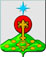 РОССИЙСКАЯ ФЕДЕРАЦИЯСвердловская областьДУМА СЕВЕРОУРАЛЬСКОГО ГОРОДСКОГО ОКРУГАРЕШЕНИЕот 15 ноября 2021 года	                     № 80г. СевероуральскО внесении изменений в Решение Думы Североуральского городского округа от 23.12.2020 № 64 «О бюджете Североуральского городского округа на 2021 год и плановый период 2022 и 2023 годов» Рассмотрев  представленный Администрацией Североуральского городского округа проект решения Думы Североуральского городского округа о внесении изменений в Решение Думы Североуральского городского округа от 23 декабря 2020 года № 64 «О бюджете Североуральского городского округа на 2021 год и плановый период 2022 и 2023 годов», в соответствии с Бюджетным кодексом Российской Федерации, Федеральным законом от 06.10.2003 № 131-ФЗ  «Об общих принципах организации местного самоуправления в Российской Федерации», Уставом Североуральского городского округа, руководствуясь  Положением «О бюджетном процессе в Североуральском городском округе», утвержденным Решением Думы Североуральского городского округа от 18 декабря 2013 года № 128, Дума Североуральского городского округаРЕШИЛА:Внести в Решение Думы Североуральского городского округа от 23 декабря 2020 года № 64«О бюджете Североуральского городского округа на 2021 год и плановый период 2022 и 2023 годов», с изменениями на 27 октября 2021 года следующие изменения:В статье 1:подпункт 1 пункта 1 изложить в следующей редакции:«1. Утвердить общий объем доходов бюджета Североуральского городского округа:1615930,16450 тысяч рублей, в том числе объем межбюджетных трансфертов из областного бюджета – 1101636,66450 тысяч рублей, на 2021 год;»;2) подпункт 1 пункта 2 изложить в следующей редакции:«2. Утвердить общий объем расходов бюджета Североуральского городского округа:1652491,91025 тысяч рублей, на 2021 год;»;подпункт 1 пункта 1 статьи 2 изложить в следующей редакции:«1) 36561,74575 тысяч рублей (12,13 процентов утвержденного общего объема доходов бюджета Североуральского городского округа без учета объема безвозмездных поступлений и поступлений налоговых доходов по дополнительным нормативам отчислений, в том числе за счет снижения остатка средств на начало текущего финансового года в сумме 7534,44575 тысяч рублей), на 2021 год;»;Статью 18 главы 3 изложить в следующей редакции:«1. Установить общий объем бюджетных ассигнований на исполнение муниципальных гарантий Североуральского городского округа в валюте Российской Федерации по возможным гарантийным случаям в соответствии с Программой муниципальных гарантий Североуральского городского округа в валюте Российской Федерации на 2021 год и плановый период 2022 и 2023 годов (приложение 8):1) 29131,10000 тысяч рублей на 2021 год;2) 0,00000 тысяч рублей на 2022 год;3) 0,00000 тысяч рублей на 2023 год.».Приложения 1, 4, 5, 6, 8, 9 изложить в новой редакции (прилагаются).2. Опубликовать настоящее Решение в газете «Наше слово» и на официальном сайте Администрации Североуральского городского округа.3.  Контроль за выполнением настоящего Решения возложить на постоянную депутатскую комиссию Думы Североуральского городского округа по бюджету и налогам (Е.С. Матюшенко).Приложение № 1к Решению Думы Североуральского городского округаот 23 декабря 2020 года № 64"О бюджете Североуральского городского округа на 2021 год и плановый период 2022 и 2023 годов"Приложение № 4к Решению Думы Североуральского городского округаот 23 декабря 2020 года № 64"О бюджете Североуральского городского округа на 2021 год и плановый период 2022 и 2023 годов"Приложение № 5к Решению Думы Североуральского городского округаот 23 декабря 2020 года № 64"О бюджете Североуральского городского округа на 2021 год и плановый период 2022 и 2023 годов"Приложение № 6к Решению Думы Североуральского городского округаот 23 декабря 2020 года № 64"О бюджете Североуральского городского округа на 2021 год и плановый период 2022 и 2023 годов"Приложение № 8к Решению Думы Североуральского городского округаот 23 декабря 2020 года № 64"О бюджете Североуральского городского округа на 2021 год и плановый период 2022 и 2023 годов"ПРОГРАММАМУНИЦИПАЛЬНЫХ ГАРАНТИЙСЕВЕРОУРАЛЬСКОГО ГОРОДСКОГО ОКРУГА НА 2021 ГОД И ПЛАНОВЫЙ ПЕРИОД 2022 И 2023 ГОДОВРаздел 1. МУНИЦИПАЛЬНЫЕ ГАРАНТИИ, ПРЕДОСТАВЛЯЕМЫЕ С ПРАВОМРЕГРЕССНОГО ТРЕБОВАНИЯ К ПРИНЦИПАЛУ И ПРЕДВАРИТЕЛЬНОЙПРОВЕРКОЙ ФИНАНСОВОГО СОСТОЯНИЯ ПРИНЦИПАЛА, С УЧЕТОМСУММ ГАРАНТИЙ, ПРЕДОСТАВЛЕННЫХ НА 1 ЯНВАРЯ 2021 ГОДАМуниципальные гарантии с правом регрессного требования к принципалу и предварительной проверкой финансового состояния принципала не предоставляются.Раздел 2. МУНИЦИПАЛЬНЫЕ ГАРАНТИИ, ПРЕДОСТАВЛЯЕМЫЕ БЕЗ ПРАВАРЕГРЕССНОГО ТРЕБОВАНИЯ К ПРИНЦИПАЛУ Раздел 3. ОБЩИЙ ОБЪЕМ МУНИЦИПАЛЬНЫХ ГАРАНТИЙ,ПРЕДОСТАВЛЯЕМЫХ В 2021 ГОДУ И ПЛАНОВОМ ПЕРИОДЕ 2022 И 2023 ГОДОВ, С УЧЕТОМ ГАРАНТИЙ,ПРЕДОСТАВЛЕННЫХ НА 1 ЯНВАРЯ 2021 ГОДАОбщий объем муниципальных гарантий, предоставляемых в 2021 году составляет 29131,10000 тыс. рублей, и плановом периоде 2022 и 2023 годов в соответствии с разделами настоящей Программы, составляет 0,00000 тыс. рублей.Раздел 4. ОБЩИЙ ОБЪЕМ БЮДЖЕТНЫХ АССИГНОВАНИЙ,ПРЕДУСМОТРЕННЫХ НА ИСПОЛНЕНИЕ МУНИЦИПАЛЬНЫХ ГАРАНТИЙСЕВЕРОУРАЛЬСКОГО ГОРОДСКОГО ОКРУГА ПО ВОЗМОЖНЫМГАРАНТИЙНЫМ СЛУЧАЯМ, НА 2021 ГОД И ПЛАНОВЫЙ ПЕРИОД 2022 И 2023 ГОДОВПриложение № 9к Решению Думы Североуральского городского округаот 23 декабря 2020 года № 64"О бюджете Североуральского городского округа на 2021 год и плановый период 2022 и 2023 годов"Глава Североуральского городского округа ______________В.П. Матюшенко                                  Председатель ДумыСевероуральского городского округа____________   А.А. ЗлобинСвод доходов бюджета Североуральского городского округа на 2021 год и плановый период 2022 и 2023 годовСвод доходов бюджета Североуральского городского округа на 2021 год и плановый период 2022 и 2023 годовСвод доходов бюджета Североуральского городского округа на 2021 год и плановый период 2022 и 2023 годовСвод доходов бюджета Североуральского городского округа на 2021 год и плановый период 2022 и 2023 годовСвод доходов бюджета Североуральского городского округа на 2021 год и плановый период 2022 и 2023 годовСвод доходов бюджета Североуральского городского округа на 2021 год и плановый период 2022 и 2023 годов№ строкиКод классификации доходов бюджетаНаименование доходов бюджетаСУММА в тысячах рублей СУММА в тысячах рублей СУММА в тысячах рублей № строкиКод классификации доходов бюджетаНаименование доходов бюджета2021 год2022 год2023 год1234561000 1 00 00000 00 0000 000 НАЛОГОВЫЕ И НЕНАЛОГОВЫЕ ДОХОДЫ        514 253,00000           576 545,00000           618 279,00000   2000 1 01 00000 00 0000 000НАЛОГИ НА ПРИБЫЛЬ, ДОХОДЫ        342 679,00000           411 768,60000           445 119,00000   3000 1 01 02000 01 0000 110Налог на доходы физических лиц        342 679,00000           411 768,60000           445 119,00000   4000 1 03 00000 00 0000 000НАЛОГИ НА ТОВАРЫ (РАБОТЫ, УСЛУГИ), РЕАЛИЗУЕМЫЕ НА ТЕРРИТОРИИ РОССИЙСКОЙ ФЕДЕРАЦИИ           18 822,22000             19 905,48000             21 162,05000   5000 1 03 02000 01 0000 110Акцизы по подакцизным товарам (продукции), производимым на территории Российской Федерации           18 822,22000             19 905,48000             21 162,05000   6000 1 03 02230 01 0000 110Доходы от уплаты акцизов на дизельное топливо, подлежащие распределению между бюджетами субъектов Российской Федерации и местными бюджетами с учетом установленных дифференцированных нормативов отчислений в местные бюджеты             8 642,14000               9 151,24000               9 796,73000   7000 1 03 02240 01 0000 110Доходы от уплаты акцизов на моторные масла для дизельных и (или) карбюраторных (инжекторных) двигателей, подлежащие распределению между бюджетами субъектов Российской Федерации и местными бюджетами с учетом установленных дифференцированных нормативов отчислений в местные бюджеты                  49,25000                     51,33000                     54,72000   8000 1 03 02250 01 0000 110Доходы от уплаты акцизов на автомобильный бензин, подлежащие распределению между бюджетами субъектов Российской Федерации и местными бюджетами с учетом установленных дифференцированных нормативов отчислений в местные бюджеты           11 369,08000             12 006,51000             12 814,64000   9000 1 03 02260 01 0000 110Доходы от уплаты акцизов на прямогонный бензин, подлежащие распределению между бюджетами субъектов Российской Федерации и местными бюджетами с учетом установленных дифференцированных нормативов отчислений в местные бюджеты-           1 238,25000   -           1 303,60000   -           1 504,04000   10000 1 05 00000 00 0000 000НАЛОГИ НА СОВОКУПНЫЙ ДОХОД           43 976,00000             45 743,00000             54 297,00000   11000 1 05 01000 00 0000 110Налог, взимаемый в связи с применением упрощенной системы налогообложения           39 248,00000             43 879,00000             52 312,00000   12000 1 05 01010 01 0000 110Налог, взимаемый с налогоплательщиков, выбравших в качестве объекта налогообложения доходы           12 987,00000             14 328,00000             17 493,00000   13000 1 05 01020 01 0000 110Налог, взимаемый с налогоплательщиков, выбравших в качестве объекта налогообложения доходы, уменьшенные на величину расходов           26 261,00000             29 551,00000             34 819,00000   14000 1 05 02000 02 0000 110Единый налог на вмененный доход для отдельных видов деятельности             2 947,00000                               -                                    -        15000 1 05 03000 01 0000 110Единый сельскохозяйственный налог                     2,00000                       2,00000                       2,00000   16000 1 05 04000 02 0000 110Налог, взимаемый в связи с применением патентной системы налогообложения             1 779,00000               1 862,00000               1 983,00000   17000 1 06 00000 00 0000 000НАЛОГИ НА ИМУЩЕСТВО           21 085,00000             23 058,00000             23 934,00000   18000 1 06 01000 00 0000 110Налог на имущество физических лиц             7 762,00000               8 762,00000               9 638,00000   19000 1 06 06000 00 0000 110Земельный налог           13 323,00000             14 296,00000             14 296,00000   20000 1 06 06030 00 0000 110Земельный налог с организаций             9 710,00000             10 683,00000             10 683,00000   21000 1 06 06040 00 0000 110Земельный налог с физических лиц             3 613,00000               3 613,00000               3 613,00000   22000 1 08 00000 00 0000 000ГОСУДАРСТВЕННАЯ ПОШЛИНА             7 411,00000               7 662,00000               8 554,00000   23000 1 08 03000 01 0000 110Государственная пошлина по делам, рассматриваемым в судах общей юрисдикции, мировыми судьями             7 391,00000               7 642,00000               8 534,00000   24000 1 08 07000 01 0000 110Государственная пошлина за государственную регистрацию, а также за совершение прочих юридически значимых действий                  20,00000                     20,00000                     20,00000   25000 1 11 00000 00 0000 000ДОХОДЫ ОТ ИСПОЛЬЗОВАНИЯ ИМУЩЕСТВА, НАХОДЯЩЕГОСЯ В ГОСУДАРСТВЕННОЙ И МУНИЦИПАЛЬНОЙ СОБСТВЕННОСТИ           46 581,06000             46 992,12000             47 516,34000   26000 1 11 05000 00 0000 120Доходы, получаемые в виде арендной либо иной платы за передачу в возмездное пользование государственного и муниципального имущества (за исключением имущества бюджетных и автономных учреждений, а также имущества государственных и муниципальных унитарных предприятий, в том числе казенных)           39 575,06000             39 788,12000             40 010,34000   27000 1 11 05010 00 0000 120Доходы, получаемые в виде арендной платы за земельные участки, государственная собственность на которые не разграничена, а также средства от продажи права на заключение договоров аренды указанных земельных участков           34 370,74000             34 370,74000             34 370,74000   28000 1 11 05020 00 0000 120Доходы, получаемые в виде арендной платы за земли после разграничения государственной собственности на землю, а также средства от продажи права на заключение договоров аренды указанных земельных участков (за исключением земельных участков бюджетных и автономных учреждений)                249,43000                   249,43000                   249,43000   29000 1 11 05070 00 0000 120   Доходы от сдачи в аренду имущества, составляющего государственную (муниципальную) казну (за исключением земельных участков)             4 954,89000               5 167,95000               5 390,17000   30000 1 11 07000 00 0000 120Платежи от государственных и муниципальных унитарных предприятий                  39,00000                               -                                    -        31000 1 11 09000 00 0000 120Прочие доходы от использования имущества и прав, находящихся в государственной и муниципальной собственности (за исключением имущества бюджетных и автономных учреждений, а также имущества государственных и муниципальных унитарных предприятий, в том числе казенных)             6 967,00000               7 204,00000               7 506,00000   32000 1 12 00000 00 0000 000ПЛАТЕЖИ ПРИ ПОЛЬЗОВАНИИ ПРИРОДНЫМИ РЕСУРСАМИ           13 962,00000             13 962,00000             13 962,00000   33000 1 12 01000 01 0000 120Плата за негативное воздействие на окружающую среду           13 962,00000             13 962,00000             13 962,00000   34000 1 12 01010 01 0000 120Плата за выбросы загрязняющих веществ в атмосферный воздух стационарными объектами                571,80000                   571,80000                   571,80000   35000 1 12 01030 01 0000 120Плата за сбросы загрязняющих веществ в водные объекты             4 586,40000               4 586,40000               4 586,40000   36000 1 12 01040 01 0000 120Плата за размещение отходов производства и потребления             8 803,80000               8 803,80000               8 803,80000   37000 1 13 00000 00 0000 000ДОХОДЫ ОТ ОКАЗАНИЯ ПЛАТНЫХ УСЛУГ И КОМПЕНСАЦИИ ЗАТРАТ ГОСУДАРСТВА             1 154,00000               1 154,00000               1 154,00000   38000 1 13 02000 00 0000 130Доходы от компенсации затрат государства             1 154,00000               1 154,00000               1 154,00000   39000 1 14 00000 00 0000 000ДОХОДЫ ОТ ПРОДАЖИ МАТЕРИАЛЬНЫХ И НЕМАТЕРИАЛЬНЫХ АКТИВОВ           18 130,72000               5 832,80000               2 095,61000   40000 1 14 02000 00 0000 000Доходы от реализации имущества, находящегося в государственной и муниципальной собственности (за исключением движимого имущества бюджетных и автономных учреждений, а также имущества государственных и муниципальных унитарных предприятий, в том числе казенных)             6 635,11000               5 537,19000               1 800,00000   41000 1 14 06000 00 0000 430Доходы от продажи земельных участков, находящихся в государственной и муниципальной собственности            11 495,61000                   295,61000                   295,61000   42000 1 16 00000 00 0000 000ШТРАФЫ, САНКЦИИ, ВОЗМЕЩЕНИЕ УЩЕРБА                452,00000                   467,00000                   485,00000   43000 1 16 01000 01 0000 140Административные штрафы, установленные Кодексом Российской Федерации об административных правонарушениях                194,00000                   200,00000                   208,00000   44000 1 16 02000 02 0000 140Административные штрафы, установленные законами субъектов Российской Федерации об административных правонарушениях                  27,00000                     28,00000                     29,00000   45000 1 16 07000 00 0000 140Штрафы, неустойки, пени, уплаченные в соответствии с законом или договором в случае неисполнения или ненадлежащего исполнения обязательств перед государственным (муниципальным) органом, органом управления государственным внебюджетным фондом, казенным учреждением, Центральным банком Российской Федерации, иной организацией, действующей от имени Российской Федерации                173,00000                   179,00000                   186,00000   46000 1 16 10000 01 0000 140Платежи в целях возмещения причиненного ущерба (убытков)                  58,00000                     60,00000                     62,00000   47000 2 00 00000 00 0000 000БЕЗВОЗМЕЗДНЫЕ ПОСТУПЛЕНИЯ     1 101 677,16450           987 701,10000           956 867,70000   48000 2 02 00000 00 0000 000БЕЗВОЗМЕЗДНЫЕ ПОСТУПЛЕНИЯ ОТ ДРУГИХ БЮДЖЕТОВ БЮДЖЕТНОЙ СИСТЕМЫ РОССИЙСКОЙ ФЕДЕРАЦИИ     1 101 636,66450           987 701,10000           956 867,70000   49000 2 02 10000 00 0000 150Дотации бюджетам бюджетной системы Российской Федерации        264 251,00000           235 298,00000           226 038,00000   50000 2 02 15001 04 0000 150Дотации бюджетам городских округов на выравнивание бюджетной обеспеченности из бюджета субъекта Российской Федерации        221 622,00000           119 198,00000                   658,00000   51000 2 02 15002 04 0000 150Дотации бюджетам городских округов на поддержку мер по обеспечению сбалансированности бюджетов           42 629,00000           116 100,00000           225 380,00000   52000 2 02 20000 00 0000 150Субсидии бюджетам бюджетной системы Российской Федерации (межбюджетные субсидии)           72 166,26450             67 233,00000             33 276,40000   53000 2 02 25081 04 0000 150Субсидии бюджетам городских округов на государственную поддержку спортивных организаций, осуществляющих подготовку спортивного резерва для спортивных сборных команд, в том числе спортивных сборных команд Российской Федерации                  49,10000   0                                    0        54000 2 02 25269 04 0000 150Субсидии бюджетам городских округов на закупку контейнеров для раздельного накопления твердых коммунальных отходов             2 790,00000   0 0 55000 2 02 25497 04 0000 150Субсидии бюджетам городских округов на реализацию мероприятий по обеспечению жильем молодых семей                706,32000   0 0 56000 2 02 25555 04 0000 150Субсидии бюджетам городских округов на реализацию программ формирования современной городской среды           18 759,60000             29 400,00000                               0        57000 2 02 29999 04 0000 150Прочие субсидии бюджетам городских округов           49 861,24450             37 833,00000             33 276,40000   58000 2 02 30000 00 0000 150Субвенции бюджетам бюджетной системы Российской Федерации        627 746,80000           641 439,10000           654 579,50000   59000 2 02 30022 04 0000 150Субвенции бюджетам городских округов на предоставление гражданам субсидий на оплату жилого помещения и коммунальных услуг           23 490,90000             20 861,20000             21 695,60000   60000 2 02 30024 04 0000 150Субвенции бюджетам городских округов на выполнение передаваемых полномочий субъектов Российской Федерации        102 319,30000             99 595,00000           103 532,60000   61000 2 02 35120 04 0000 150Субвенции бюджетам городских округов на осуществление полномочий по составлению (изменению) списков кандидатов в присяжные заседатели федеральных судов общей юрисдикции в Российской Федерации                  27,80000                   245,60000                     11,00000   62000 2 02 35250 04 0000 150Субвенции бюджетам городских округов на оплату жилищно-коммунальных услуг отдельным категориям граждан           36 740,00000             34 467,30000             34 467,30000   63000 2 02 35462 04 0000 150Субвенции бюджетам городских округов на компенсацию отдельным категориям граждан оплаты взноса на капитальный ремонт общего имущества в многоквартирном доме                213,00000   0                                    0        64000 2 02 35469 04 0000 150Субвенции бюджетам городских округов на проведение Всероссийской переписи населения 2020 года                616,80000                               0                                   0        65000 2 02 39999 04 0000 150Прочие субвенции бюджетам городских округов        464 339,00000           486 270,00000           494 873,00000   66000 2 02 40000 00 0000 150Иные межбюджетные трансферты        137 472,60000             43 731,00000             42 973,80000   67000 2 02 45303 04 0000 150Межбюджетные трансферты бюджетам городских округов на ежемесячное денежное вознаграждение за классное руководство педагогическим работникам государственных и муниципальных общеобразовательных организаций           20 436,20000             20 436,20000             20 436,20000   68000 2 02 49999 04 0000 150Прочие межбюджетные трансферты, передаваемые бюджетам городских округов        117 036,40000             23 294,80000             22 537,60000   69000 2 04 00000 00 0000 000БЕЗВОЗМЕЗДНЫЕ ПОСТУПЛЕНИЯ ОТ НЕГОСУДАРСТВЕННЫХ ОРГАНИЗАЦИЙ                  40,50000   0 0 70000 2 04 04000 04 0000 150Безвозмездные поступления от негосударственных организаций в бюджеты городских округов                  40,50000   0 0 70ИТОГО     1 615 930,16450        1 564 246,10000        1 575 146,70000   Распределение бюджетных ассигнований по разделам, подразделам, Распределение бюджетных ассигнований по разделам, подразделам, Распределение бюджетных ассигнований по разделам, подразделам, Распределение бюджетных ассигнований по разделам, подразделам, Распределение бюджетных ассигнований по разделам, подразделам, Распределение бюджетных ассигнований по разделам, подразделам, Распределение бюджетных ассигнований по разделам, подразделам, Распределение бюджетных ассигнований по разделам, подразделам, Распределение бюджетных ассигнований по разделам, подразделам, целевым статьям (муниципальным программам Североуральского городского округа целевым статьям (муниципальным программам Североуральского городского округа целевым статьям (муниципальным программам Североуральского городского округа целевым статьям (муниципальным программам Североуральского городского округа целевым статьям (муниципальным программам Североуральского городского округа целевым статьям (муниципальным программам Североуральского городского округа целевым статьям (муниципальным программам Североуральского городского округа целевым статьям (муниципальным программам Североуральского городского округа целевым статьям (муниципальным программам Североуральского городского округа и непрограммным направлениям деятельности)и непрограммным направлениям деятельности)и непрограммным направлениям деятельности)и непрограммным направлениям деятельности)и непрограммным направлениям деятельности)и непрограммным направлениям деятельности)и непрограммным направлениям деятельности)и непрограммным направлениям деятельности)и непрограммным направлениям деятельности)группам и подгруппам видов расходов на 2021 год и плановый период 2022 и 2023 годовгруппам и подгруппам видов расходов на 2021 год и плановый период 2022 и 2023 годовгруппам и подгруппам видов расходов на 2021 год и плановый период 2022 и 2023 годовгруппам и подгруппам видов расходов на 2021 год и плановый период 2022 и 2023 годовгруппам и подгруппам видов расходов на 2021 год и плановый период 2022 и 2023 годовгруппам и подгруппам видов расходов на 2021 год и плановый период 2022 и 2023 годовгруппам и подгруппам видов расходов на 2021 год и плановый период 2022 и 2023 годовгруппам и подгруппам видов расходов на 2021 год и плановый период 2022 и 2023 годовгруппам и подгруппам видов расходов на 2021 год и плановый период 2022 и 2023 годовНаименование раздела, подраздела, целевой статьи расходов Код разделаКод подразделаКод целевой статьиКод вида расходовСумма в тысячах рублей на 2021 годСумма в тысячах рублей на 2022 годСумма в тысячах рублей на 2023 год1234567891  ОБЩЕГОСУДАРСТВЕННЫЕ ВОПРОСЫ0100118 529,38589113 621,26400116 209,964002    Функционирование высшего должностного лица субъекта Российской Федерации и муниципального образования01022 777,835002 777,835002 777,835003      Непрограммные направления деятельности010270000000002 777,835002 777,835002 777,835004          Обеспечение деятельности Главы Североуральского городского округа010270000210302 777,835002 777,835002 777,835005            Расходы на выплаты персоналу государственных (муниципальных) органов010270000210301202 777,835002 777,835002 777,835006    Функционирование законодательных (представительных) органов государственной власти и представительных органов муниципальных образований01036 241,664006 186,064006 186,064007      Непрограммные направления деятельности010370000000006 241,664006 186,064006 186,064008          Обеспечение деятельности муниципальных органов (центральный аппарат)010370000210102 848,682002 793,082002 793,082009            Расходы на выплаты персоналу государственных (муниципальных) органов010370000210101202 405,436002 387,336002 387,3360010            Иные закупки товаров, работ и услуг для обеспечения государственных (муниципальных) нужд01037000021010240443,14600405,64600405,6460011            Уплата налогов, сборов и иных платежей010370000210108500,100000,100000,1000012          Обеспечение деятельности Председателя Думы Североуральского городского округа010370000210201 775,329001 775,329001 775,3290013            Расходы на выплаты персоналу государственных (муниципальных) органов010370000210201201 775,329001 775,329001 775,3290014          Обеспечение деятельности заместителя Председателя Думы Североуральского городского округа010370000210401 617,653001 617,653001 617,6530015            Расходы на выплаты персоналу государственных (муниципальных) органов010370000210401201 617,653001 617,653001 617,6530016    Функционирование Правительства Российской Федерации, высших исполнительных органов государственной власти субъектов Российской Федерации, местных администраций010442 229,7650042 648,0650045 062,8650017      Муниципальная программа Североуральского городского округа "Совершенствование социально-экономической политики в Североуральском городском округе" на 2020-2025 годы0104010000000042 229,7650042 648,0650045 062,8650018        Подпрограмма "Развитие  муниципальной службы в Североуральском городском округе"01040140000000123,66000120,3000035,1000019          Мероприятия по повышению квалификации муниципальных служащих01040140121060123,66000120,3000035,1000020            Расходы на выплаты персоналу государственных (муниципальных) органов01040140121060120121,6600095,3000020,0000021            Иные закупки товаров, работ и услуг для обеспечения государственных (муниципальных) нужд010401401210602402,0000025,0000015,1000022        Подпрограмма" Обеспечение реализации муниципальной программы Североуральского городского округа "Совершенствование социально-экономической политики в Североуральском городском округе" на 2020-2025 годы0104015000000042 106,1050042 527,7650045 027,7650023          Обеспечение деятельности муниципальных органов (центральный аппарат)0104015012101042 106,1050042 527,7650045 027,7650024            Расходы на выплаты персоналу государственных (муниципальных) органов0104015012101012041 602,3050041 591,8400041 591,8400025            Иные закупки товаров, работ и услуг для обеспечения государственных (муниципальных) нужд01040150121010240266,00000648,125002 498,3250026            Уплата налогов, сборов и иных платежей01040150121010850237,80000287,80000937,6000027    Судебная система010527,80000245,6000011,0000028      Муниципальная программа Североуральского городского округа "Совершенствование социально-экономической политики в Североуральском городском округе" на 2020-2025 годы0105010000000027,80000245,6000011,0000029        Подпрограмма" Обеспечение реализации муниципальной программы Североуральского городского округа "Совершенствование социально-экономической политики в Североуральском городском округе" на 2020-2025 годы0105015000000027,80000245,6000011,0000030          Осуществление государственных полномочий по составлению, ежегодному изменению и дополнению списков и запасных списков кандидатов в присяжные заседатели федеральных судов общей юрисдикции0105015075120027,80000245,6000011,0000031            Иные закупки товаров, работ и услуг для обеспечения государственных (муниципальных) нужд0105015075120024027,80000245,6000011,0000032    Обеспечение деятельности финансовых, налоговых и таможенных органов и органов финансового (финансово-бюджетного) надзора010616 102,1000017 198,5000017 274,5000033      Муниципальная программа Североуральского городского округа "Совершенствование социально-экономической политики в Североуральском городском округе" на 2020-2025 годы010601000000000,00000121,30000121,2000034        Подпрограмма "Развитие  муниципальной службы в Североуральском городском округе"010601400000000,00000121,30000121,2000035          Мероприятия по повышению квалификации муниципальных служащих010601401210600,00000121,30000121,2000036            Расходы на выплаты персоналу государственных (муниципальных) органов010601401210601200,0000086,3000086,2000037            Иные закупки товаров, работ и услуг для обеспечения государственных (муниципальных) нужд010601401210602400,0000035,0000035,0000038      Муниципальная программа Североуральского городского округа "Управление муниципальными финансами в Североуральском городском округе" на 2020-2025 годы0106120000000012 492,9000013 311,5000013 386,9000039          Обеспечение деятельности финансового органа0106120022101012 492,9000013 311,5000013 386,9000040            Расходы на выплаты персоналу государственных (муниципальных) органов0106120022101012010 990,1000011 009,8000011 010,8000041            Иные закупки товаров, работ и услуг для обеспечения государственных (муниципальных) нужд010612002210102401 501,800002 300,700002 375,1000042            Уплата налогов, сборов и иных платежей010612002210108501,000001,000001,0000043      Непрограммные направления деятельности010670000000003 609,200003 765,700003 766,4000044          Обеспечение деятельности муниципальных органов (центральный аппарат)010670000210101 980,300002 135,800002 136,5000045            Расходы на выплаты персоналу государственных (муниципальных) органов010670000210101201 876,700001 877,500001 877,5000046            Иные закупки товаров, работ и услуг для обеспечения государственных (муниципальных) нужд01067000021010240103,60000258,30000259,0000047          Обеспечение деятельности Председателя Контрольно-счетной палаты Североуральского городского округа010670000210501 628,900001 629,900001 629,9000048            Расходы на выплаты персоналу государственных (муниципальных) органов010670000210501201 628,900001 629,900001 629,9000049    Обеспечение проведения выборов и референдумов01072 550,000000,000000,0000050      Непрограммные направления деятельности010770000000002 550,000000,000000,0000051          Проведение выборов и референдумов010770000200102 550,000000,000000,0000052            Специальные расходы010770000200108802 550,000000,000000,0000053    Резервные фонды01112 000,000002 000,000002 000,0000054      Непрограммные направления деятельности011170000000002 000,000002 000,000002 000,0000055          Резервный фонд Администрации Североуральского городского округа011170000240002 000,000002 000,000002 000,0000056            Резервные средства011170000240008702 000,000002 000,000002 000,0000057    Другие общегосударственные вопросы011346 600,2218942 565,2000042 897,7000058      Муниципальная программа Североуральского городского округа "Совершенствование социально-экономической политики в Североуральском городском округе" на 2020-2025 годы0113010000000041 611,5979739 799,0000040 116,8000059        Подпрограмма "Развитие  муниципальной службы в Североуральском городском округе"011301400000001,1000029,7000029,7000060          Мероприятия по повышению квалификации муниципальных служащих011301401210601,1000029,7000029,7000061            Расходы на выплаты персоналу государственных (муниципальных) органов011301401210601201,1000011,9000011,9000062            Иные закупки товаров, работ и услуг для обеспечения государственных (муниципальных) нужд011301401210602400,0000017,8000017,8000063        Подпрограмма" Обеспечение реализации муниципальной программы Североуральского городского округа "Совершенствование социально-экономической политики в Североуральском городском округе" на 2020-2025 годы0113015000000041 610,4979739 769,3000040 087,1000064          Обеспечение деятельности муниципальных органов (центральный аппарат) УРМЗ011301502210102 452,156252 329,300002 329,3000065            Расходы на выплаты персоналу государственных (муниципальных) органов011301502210101202 437,955252 313,282002 313,2820066            Иные закупки товаров, работ и услуг для обеспечения государственных (муниципальных) нужд0113015022101024014,2010016,0180016,0180067          Обеспечение деятельности (оказание услуг) муниципальных учреждений по обеспечению хозяйственного обслуживания0113015032300118 863,0000017 700,0000017 800,0000068            Расходы на выплаты персоналу казенных учреждений0113015032300111010 264,5430010 374,3870010 485,4300069            Иные закупки товаров, работ и услуг для обеспечения государственных (муниципальных) нужд011301503230012408 596,257007 323,413007 312,3700070            Уплата налогов, сборов и иных платежей011301503230018502,200002,200002,2000071          Обеспечение деятельности (оказание услуг) учебно-методических кабинетов, централизованных бухгалтерий, групп хозяйственного обслуживания, учебных фильмотек, межшкольных учебно-производственных комбинатов и логопедических пунктов0113015032300217 541,1417217 500,0000017 600,0000072            Расходы на выплаты персоналу казенных учреждений0113015032300211016 370,7497216 029,8080016 030,0080073            Иные закупки товаров, работ и услуг для обеспечения государственных (муниципальных) нужд011301503230022401 169,392001 469,192001 568,9920074            Уплата налогов, сборов и иных платежей011301503230028501,000001,000001,0000075          Организация деятельности муниципального архива011301503230031 714,000001 800,000001 900,0000076            Расходы на выплаты персоналу казенных учреждений011301503230031101 231,423001 309,480001 401,9430077            Иные закупки товаров, работ и услуг для обеспечения государственных (муниципальных) нужд01130150323003240482,47700490,32000497,8570078            Уплата налогов, сборов и иных платежей011301503230038500,100000,200000,2000079          Осуществление государственного полномочия Свердловской области по определению перечня должностных лиц, уполномоченных составлять протоколы об административных правонарушениях, предусмотренных законом Свердловской области011301504411000,200000,200000,2000080            Иные закупки товаров, работ и услуг для обеспечения государственных (муниципальных) нужд011301504411002400,200000,200000,2000081          Осуществление государственного полномочия Свердловской области  по созданию административных комиссий01130150541200115,20000119,80000124,6000082            Иные закупки товаров, работ и услуг для обеспечения государственных (муниципальных) нужд01130150541200240115,20000119,80000124,6000083          Осуществление государственного полномочия по хранению, комплектованию, учету и использованию архивных документов, относящихся к государственной собственности Свердловской области01130150646100308,00000320,00000333,0000084            Иные закупки товаров, работ и услуг для обеспечения государственных (муниципальных) нужд01130150646100240308,00000320,00000333,0000085          Осуществление государственного полномочия Российской Федерации по подготовке и проведению Всероссийской переписи населения01130150854690616,800000,000000,0000086            Иные закупки товаров, работ и услуг для обеспечения государственных (муниципальных) нужд01130150854690240616,800000,000000,0000087      Муниципальная программа Североуральского городского округа "Управление муниципальной собственностью Североуральского городского округа" на 2020-2025 годы011302000000002 632,232981 836,000001 886,0000088          Обеспечение приватизации,  проведение предпродажной подготовки  и передачи в пользование объектов муниципальной собственности0113020032000058,3055586,0000086,0000089            Иные закупки товаров, работ и услуг для обеспечения государственных (муниципальных) нужд0113020032000024058,3055586,0000086,0000090          Мероприятия по управлению и распоряжению муниципальным имуществом (содержание объектов, ремонт и обеспечение сохранности объектов муниципальной собственности)011302004200002 573,927431 750,000001 800,0000091            Иные закупки товаров, работ и услуг для обеспечения государственных (муниципальных) нужд011302004200002402 556,305941 750,000001 800,0000092            Исполнение судебных актов0113020042000083012,370000,000000,0000093            Уплата налогов, сборов и иных платежей011302004200008505,251490,000000,0000094      Муниципальная программа Североуральского городского округа "Профилактика правонарушений на территории Североуральского городского округа" на 2020-2025 годы0113100000000088,00000110,00000110,0000095        Подпрограмма "Предупреждение распространения заболевания ВИЧ-инфекции, туберкулеза, наркомании и алкоголизма на территории Североуральского городского округа"0113102000000088,00000110,00000110,0000096          Мероприятия по первичной профилактике ВИЧ-инфекции и туберкулеза на территории Североуральского городского округа0113102012000050,00000100,00000100,0000097            Иные закупки товаров, работ и услуг для обеспечения государственных (муниципальных) нужд0113102012000024050,00000100,00000100,0000098          Мероприятия по предупреждению распространения алкоголизма на территории Североуральского городского округа0113102032000038,0000010,0000010,0000099            Иные закупки товаров, работ и услуг для обеспечения государственных (муниципальных) нужд0113102032000024038,0000010,0000010,00000100      Непрограммные направления деятельности011370000000002 268,39094820,20000784,90000101          Выплата единовременного поощрения, в том числе в связи с выходом на пенсию01137000020030439,7000035,300000,00000102            Социальные выплаты гражданам, кроме публичных нормативных социальных выплат01137000020030320439,7000035,300000,00000103          Реализация комплекса официальных мероприятий011370000200401 284,90000784,90000784,90000104            Иные закупки товаров, работ и услуг для обеспечения государственных (муниципальных) нужд011370000200402401 284,90000784,90000784,90000105          Расходы на исполнение судебных актов01137000020050543,790940,000000,00000106            Исполнение судебных актов01137000020050830543,790940,000000,00000107  НАЦИОНАЛЬНАЯ БЕЗОПАСНОСТЬ И ПРАВООХРАНИТЕЛЬНАЯ ДЕЯТЕЛЬНОСТЬ03009 463,5355010 192,0000010 435,00000108    Гражданская оборона0309263,69000200,00000200,00000109      Муниципальная программа Североуральского городского округа "Развитие системы гражданской обороны, защита населения и территории Североуральского городского округа от чрезвычайных ситуаций природного и техногенного характера, обеспечение пожарной безопасности и безопасности людей на водных объектах" на 2020-2025 годы03091100000000263,69000200,00000200,00000110          Мероприятия по гражданской обороне03091100120000263,69000200,00000200,00000111            Иные закупки товаров, работ и услуг для обеспечения государственных (муниципальных) нужд03091100120000240263,69000200,00000200,00000112    Защита населения и территории от чрезвычайных ситуаций природного и техногенного характера, пожарная безопасность03108 807,237509 445,000009 680,00000113      Муниципальная программа Североуральского городского округа "Развитие системы гражданской обороны, защита населения и территории Североуральского городского округа от чрезвычайных ситуаций природного и техногенного характера, обеспечение пожарной безопасности и безопасности людей на водных объектах" на 2020-2025 годы031011000000008 807,237509 445,000009 680,00000114          Предупреждение и ликвидация чрезвычайных ситуаций природного и техногенного характера, обеспечение безопасности  на водных объектах03101100220000120,00000125,00000130,00000115            Иные закупки товаров, работ и услуг для обеспечения государственных (муниципальных) нужд03101100220000240120,00000125,00000130,00000116          Создание резерва материальных запасов по предупреждению и ликвидации последствий чрезвычайных ситуаций природного и техногенного характера031011003200000,00000130,00000150,00000117            Иные закупки товаров, работ и услуг для обеспечения государственных (муниципальных) нужд031011003200002400,00000130,00000150,00000118          Обеспечение деятельности (оказание услуг) единой дежурно-диспетчерской службы и системы оперативно-диспетчерского управления031011004230008 345,437508 690,000008 900,00000119            Расходы на выплаты персоналу казенных учреждений031011004230001107 118,745007 491,511007 781,74700120            Иные закупки товаров, работ и услуг для обеспечения государственных (муниципальных) нужд031011004230002401 225,992501 197,789001 117,55300121            Уплата налогов, сборов и иных платежей031011004230008500,700000,700000,70000122          Обеспечение первичных мер пожарной безопасности03101100520000341,80000500,00000500,00000123            Иные закупки товаров, работ и услуг для обеспечения государственных (муниципальных) нужд03101100520000240341,80000500,00000500,00000124    Другие вопросы в области национальной безопасности и правоохранительной деятельности0314392,60800547,00000555,00000125      Муниципальная программа Североуральского городского округа "Профилактика правонарушений на территории Североуральского городского округа" на 2020-2025 годы03141000000000165,00000397,00000405,00000126        Подпрограмма "Профилактика правонарушений населения, в том числе несовершеннолетних на территории Североуральского городского округа"03141010000000165,00000397,00000405,00000127          Реализация мероприятий по обеспечению безопасности граждан, профилактике экстремизма, а также минимизация и ликвидация последствий его проявления на территории Североуральского городского округа031410101200000,0000050,0000055,00000128            Иные закупки товаров, работ и услуг для обеспечения государственных (муниципальных) нужд031410101200002400,0000050,0000055,00000129          Проведение городских конкурсов по профилактике правонарушений, правовой направленности031410102200005,0000012,0000015,00000130            Иные закупки товаров, работ и услуг для обеспечения государственных (муниципальных) нужд031410102200002405,0000012,0000015,00000131          Проведение городского конкурса на звание "Лучший участковый уполномоченный полиции"0314101032000010,0000025,0000025,00000132            Премии и гранты0314101032000035010,0000025,0000025,00000133          Создание условий для деятельности добровольных общественных формирований по охране общественного порядка03141010420000150,00000300,00000300,00000134            Субсидии некоммерческим организациям (за исключением государственных (муниципальных) учреждений, государственных корпораций (компаний), публично-правовых компаний)03141010420000630150,00000300,00000300,00000135          Изготовление полиграфической и сувенирной продукции правовой профилактической направленности031410105200000,0000010,0000010,00000136            Иные закупки товаров, работ и услуг для обеспечения государственных (муниципальных) нужд031410105200002400,0000010,0000010,00000137      Муниципальная программа Североуральского городского округа "Развитие системы гражданской обороны, защита населения и территории Североуральского городского округа от чрезвычайных ситуаций природного и техногенного характера, обеспечение пожарной безопасности и безопасности людей на водных объектах" на 2020-2025 годы03141100000000227,60800150,00000150,00000138          Обеспечение мер по профилактике терроризма03141100620000227,60800150,00000150,00000139            Иные закупки товаров, работ и услуг для обеспечения государственных (муниципальных) нужд03141100620000240227,60800150,00000150,00000140  НАЦИОНАЛЬНАЯ ЭКОНОМИКА0400123 511,7970038 941,4000035 628,10000141    Сельское хозяйство и рыболовство04051 419,500001 407,90000896,30000142      Муниципальная программа Североуральского городского округа "Развитие жилищно-коммунального хозяйства, повышение энергетической эффективности и охрана окружающей среды в Североуральском городском округе" на 2020-2025 годы040508000000001 419,500001 407,90000896,30000143        Подпрограмма "Организация и содержание объектов благоустройства на территории Североуральского городского округа"040508100000001 419,500001 407,90000896,30000144          Организация мероприятий при осуществлении деятельности по обращению с животными без владельцев04050810320000500,00000500,000000,00000145            Иные закупки товаров, работ и услуг для обеспечения государственных (муниципальных) нужд04050810320000240500,00000500,000000,00000146          Осуществление государственного полномочия Свердловской области в сфере организации мероприятий при осуществлении деятельности по обращению с животными без владельцев04050810342П00919,50000907,90000896,30000147            Иные закупки товаров, работ и услуг для обеспечения государственных (муниципальных) нужд04050810342П00240919,50000907,90000896,30000148    Лесное хозяйство0407600,00000200,00000200,00000149      Муниципальная программа Североуральского городского округа "Развитие жилищно-коммунального хозяйства, повышение энергетической эффективности и охрана окружающей среды в Североуральском городском округе" на 2020-2025 годы04070800000000600,00000200,00000200,00000150        Подпрограмма "Обеспечение экологической безопасности, охрана окружающей среды, использование, защита и воспроизводство городских лесов на территории Североуральского городского округа"04070840000000600,00000200,00000200,00000151          Мероприятия в области лесного хозяйства04070840420000600,00000200,00000200,00000152            Иные закупки товаров, работ и услуг для обеспечения государственных (муниципальных) нужд04070840420000240600,00000200,00000200,00000153    Транспорт04084 900,000005 200,000005 200,00000154      Муниципальная программа Североуральского городского округа "Развитие транспортного обслуживания населения и дорожного хозяйства, обеспечение безопасности дорожного движения в Североуральском городском округе" на 2020-2025 годы040807000000004 900,000005 200,000005 200,00000155        Подпрограмма "Развитие транспортного обслуживания населения в Североуральском городском округе"040807100000004 900,000005 200,000005 200,00000156          Предоставление субсидий организациям, в целях возмещения недополученных доходов в связи с осуществлением перевозок отдельных категорий граждан Североуральского городского округа в виде продажи наборов абонементов для проезда на пригородных и сезонных маршрутах Североуральского городского округа на льготных условиях.040807101200001 500,000001 500,000001 500,00000157            Субсидии юридическим лицам (кроме некоммерческих организаций), индивидуальным предпринимателям, физическим лицам - производителям товаров, работ, услуг040807101200008101 500,000001 500,000001 500,00000158          Работы, связанные с осуществлением регулярных перевозок пассажиров и багажа автомобильным транспортом общего пользования по муниципальной маршрутной сети в границах Североуральского городского округа по регулируемым тарифам040807102200003 400,000003 600,000003 600,00000159            Иные закупки товаров, работ и услуг для обеспечения государственных (муниципальных) нужд040807102200002403 400,000003 600,000003 600,00000160          Приобретение свидетельства об осуществлении перевозок по муниципальному маршруту регулярных перевозок и карт муниципального маршрута регулярных перевозок040807103200000,00000100,00000100,00000161            Иные закупки товаров, работ и услуг для обеспечения государственных (муниципальных) нужд040807103200002400,00000100,00000100,00000162    Дорожное хозяйство (дорожные фонды)0409107 559,6896830 371,5000027 824,00000163      Муниципальная программа Североуральского городского округа "Развитие транспортного обслуживания населения и дорожного хозяйства, обеспечение безопасности дорожного движения в Североуральском городском округе" на 2020-2025 годы04090700000000107 559,6896830 371,5000027 824,00000164        Подпрограмма "Развитие и обеспечение сохранности сети автомобильных дорог и искусственных сооружений, расположенных на них, обеспечение безопасности дорожного движения на территории Североуральского городского округа"04090720000000107 559,6896830 371,5000027 824,00000165          Капитальный ремонт автомобильных дорог общего пользования местного значения и искусственных сооружений, расположенных на них040907202200000,000002 447,500000,00000166            Иные закупки товаров, работ и услуг для обеспечения государственных (муниципальных) нужд040907202200002400,000002 447,500000,00000167          Иные межбюджетные трансферты на строительство, реконструкцию, капитальный ремонт, ремонт автомобильных дорог общего пользования местного значения за счет средств областного бюджета (Капитальный ремонт автомобильной дороги улицы Каржавина в городе Североуральске)0409072024460069 478,500000,000000,00000168            Иные закупки товаров, работ и услуг для обеспечения государственных (муниципальных) нужд0409072024460024069 478,500000,000000,00000169          Софинансирование мероприятий по капитальному ремонту автомобильной дороги общего пользования местного значения улицы Каржавина в городе Североуральске за счет средств местного бюджета040907202S46003 674,000000,000000,00000170            Иные закупки товаров, работ и услуг для обеспечения государственных (муниципальных) нужд040907202S46002403 674,000000,000000,00000171          Разработка и экспертиза проектно-сметной документации по капитальному ремонту, строительству, реконструкции мостов и автомобильных дорог общего пользования местного значения040907203200001 142,879680,000000,00000172            Иные закупки товаров, работ и услуг для обеспечения государственных (муниципальных) нужд040907203200002401 142,879680,000000,00000173          Ремонт автомобильных дорог общего пользования местного значения и искусственных сооружений, расположенных на них, прочие расходы, связанные с проведением ремонта автомобильных дорог040907204200005 547,828003 000,000002 000,00000174            Иные закупки товаров, работ и услуг для обеспечения государственных (муниципальных) нужд040907204200002405 547,828003 000,000002 000,00000175          Содержание автомобильных дорог общего пользования местного значения, мостов и средств регулирования дорожного движения0409072052000022 259,0000018 824,0000018 824,00000176            Иные закупки товаров, работ и услуг для обеспечения государственных (муниципальных) нужд0409072052000024022 259,0000018 824,0000018 824,00000177          Мероприятия, направленные на обеспечение безопасности дорожного движения040907206200005 457,482006 100,000007 000,00000178            Иные закупки товаров, работ и услуг для обеспечения государственных (муниципальных) нужд040907206200002405 457,482006 100,000007 000,00000179    Связь и информатика0410320,00000500,00000500,00000180      Муниципальная программа Североуральского городского округа "Совершенствование социально-экономической политики в Североуральском городском округе" на 2020-2025 годы04100100000000320,00000500,00000500,00000181        Подпрограмма "Информационное общество Североуральского городского округа"04100130000000320,00000500,00000500,00000182          Развитие информационно-телекоммуникационной инфраструктуры04100130120000320,00000300,00000300,00000183            Иные закупки товаров, работ и услуг для обеспечения государственных (муниципальных) нужд04100130120000240320,00000300,00000300,00000184          Мероприятия по автоматизации рабочих мест сотрудников, оказывающих муниципальные услуги в электронном виде, и обеспечение их информационной безопасности041001302200000,00000200,00000200,00000185            Иные закупки товаров, работ и услуг для обеспечения государственных (муниципальных) нужд041001302200002400,00000200,00000200,00000186    Другие вопросы в области национальной экономики04128 712,607321 262,000001 007,80000187      Муниципальная программа Североуральского городского округа "Совершенствование социально-экономической политики в Североуральском городском округе" на 2020-2025 годы04120100000000200,00000200,00000200,00000188        Подпрограмма "Развитие и поддержка малого  и среднего предпринимательства в Североуральском городском округе"04120120000000200,00000200,00000200,00000189          Мероприятия по формированию инфраструктуры поддержки субъектов малого и среднего предпринимательства Североуральского городского округа и обеспечение ее деятельности04120120120000200,00000200,00000200,00000190            Субсидии некоммерческим организациям (за исключением государственных (муниципальных) учреждений, государственных корпораций (компаний), публично-правовых компаний)04120120120000630200,00000200,00000200,00000191      Муниципальная программа Североуральского городского округа "Управление муниципальной собственностью Североуральского городского округа" на 2020-2025 годы04120200000000289,60732410,00000455,80000192          Осуществление мероприятий по постановке на учет бесхозяйных автомобильных дорог, находящихся на территории Североуральского городского округа, и оформление права собственности на них041202005200000,0000053,0000053,00000193            Иные закупки товаров, работ и услуг для обеспечения государственных (муниципальных) нужд041202005200002400,0000053,0000053,00000194          Проведение технической инвентаризации объектов недвижимости, находящихся в муниципальной собственности Североуральского городского округа04120200620000100,00000162,00000300,00000195            Иные закупки товаров, работ и услуг для обеспечения государственных (муниципальных) нужд04120200620000240100,00000162,00000300,00000196          Паспортизация автомобильных дорог общего пользования местного значения (улично-дорожная сеть), расположенных на территории Североуральского городского округа04120200720000100,20732108,000000,00000197            Иные закупки товаров, работ и услуг для обеспечения государственных (муниципальных) нужд04120200720000240100,20732108,000000,00000198          Автоматизация системы учета муниципального имущества (программное обслуживание)0412020082000089,4000087,00000102,80000199            Иные закупки товаров, работ и услуг для обеспечения государственных (муниципальных) нужд0412020082000024089,4000087,00000102,80000200      Муниципальная программа Североуральского городского округа "Развитие сферы культуры и туризма в Североуральском городском округе" на 2020-2025 годы0412040000000050,00000200,00000100,00000201        Подпрограмма "Развитие туризма и туристского продукта на территории Североуральского городского округа"0412047000000050,00000200,00000100,00000202          Проведение презентаций туристского потенциала Североуральского городского округа в рамках международных, российских и региональных туристских выставок, конференций и форумов041204701200000,0000050,0000050,00000203            Иные закупки товаров, работ и услуг для обеспечения государственных (муниципальных) нужд041204701200002400,0000050,0000050,00000204          Организация и проведение мероприятий в сфере туризма и туристической деятельности, в том числе издание рекламной информационной печатной продукции и поддержка народных художественных промыслов0412047022000050,0000050,0000050,00000205            Иные закупки товаров, работ и услуг для обеспечения государственных (муниципальных) нужд0412047022000024050,0000050,0000050,00000206          Формирование культурно-туристских зон, в том числе развитие объектов, предназначенных для организации досуга, изготовление и установка знаков туристской навигации к объектам, предназначенным для организации досуга041204703200000,00000100,000000,00000207            Иные закупки товаров, работ и услуг для обеспечения государственных (муниципальных) нужд041204703200002400,00000100,000000,00000208      Муниципальная программа Североуральского городского округа "Развитие земельных отношений и градостроительная деятельность в Североуральском городском округе" на 2020-2025 годы041206000000008 050,00000400,00000200,00000209        Подпрограмма "Подготовка  документов территориального планирования, градостроительного зонирования и документации по планировке территории Североуральского городского округа"041206100000007 700,00000300,00000200,00000210          Разработка проектов планировки территории городского округа041206101200000,00000100,000000,00000211            Иные закупки товаров, работ и услуг для обеспечения государственных (муниципальных) нужд041206101200002400,00000100,000000,00000212          Обеспечение сведениями геоинформационной системы041206102200000,00000100,000000,00000213            Иные закупки товаров, работ и услуг для обеспечения государственных (муниципальных) нужд041206102200002400,00000100,000000,00000214          Внесение изменений в документацию  градостроительного зонирования и территориального планирования041206103200007 700,00000100,00000100,00000215            Иные закупки товаров, работ и услуг для обеспечения государственных (муниципальных) нужд041206103200002407 700,00000100,00000100,00000216          Разработка архитектурных проектов041206104200000,000000,00000100,00000217            Иные закупки товаров, работ и услуг для обеспечения государственных (муниципальных) нужд041206104200002400,000000,00000100,00000218        Подпрограмма "Создание системы кадастра  Североуральского городского округа"04120620000000350,00000100,000000,00000219          Установление границ населенных пунктов Североуральского городского округа0412062012000050,000000,000000,00000220            Иные закупки товаров, работ и услуг для обеспечения государственных (муниципальных) нужд0412062012000024050,000000,000000,00000221          Формирование земельных участков на территории Североуральского городского округа04120620220000300,00000100,000000,00000222            Иные закупки товаров, работ и услуг для обеспечения государственных (муниципальных) нужд04120620220000240300,00000100,000000,00000223      Муниципальная программа Североуральского городского округа "Формирование законопослушного поведения участников дорожного движения в Североуральском городском округе на 2019-2024 годы"0412130000000020,0000052,0000052,00000224          Разработка годовых межведомственных планов мероприятий по профилактике детского дорожно-транспортного травматизма в учреждениях041213001200000,000002,000002,00000225            Иные закупки товаров, работ и услуг для обеспечения государственных (муниципальных) нужд041213001200002400,000002,000002,00000226          Приобретение световозращающих элементов и распространение их среди дошкольников и учащихся младших классов0412130022000010,000002,000002,00000227            Иные закупки товаров, работ и услуг для обеспечения государственных (муниципальных) нужд0412130022000024010,000002,000002,00000228          Проведение уроков правовых знаний в образовательных организациях в рамках Всероссийской акции "Внимание дети!" и других оперативно-профилактических мероприятий041213003200000,000005,000005,00000229            Иные закупки товаров, работ и услуг для обеспечения государственных (муниципальных) нужд041213003200002400,000005,000005,00000230          Организация и проведение совместно с Государственной Инспекцией Безопасности Дорожного Движения мероприятия "Безопасное колесо" для учащихся общеобразовательных организаций Североуральского городского округа0412130042000010,0000010,0000010,00000231            Иные закупки товаров, работ и услуг для обеспечения государственных (муниципальных) нужд0412130042000024010,0000010,0000010,00000232          Организация и проведение поэтапных профилактических мероприятий "Внимание - дети", "Внимание, каникулы" в каникулярный период и в начале нового учебного года041213005200000,0000015,0000015,00000233            Иные закупки товаров, работ и услуг для обеспечения государственных (муниципальных) нужд041213005200002400,0000015,0000015,00000234          Участие в выездных семинарах для педагогов по безопасности движения детей, обучение на курсах повышения квалификации педагогов, реализующих программу обучения детей безопасности дорожного движения в муниципальных образовательных организациях041213016200000,0000018,0000018,00000235            Иные закупки товаров, работ и услуг для обеспечения государственных (муниципальных) нужд041213016200002400,0000018,0000018,00000236      Непрограммные направления деятельности04127000000000103,000000,000000,00000237          Расходы на исполнение судебных актов04127000020050103,000000,000000,00000238            Исполнение судебных актов04127000020050830103,000000,000000,00000239  ЖИЛИЩНО-КОММУНАЛЬНОЕ ХОЗЯЙСТВО0500136 106,52116145 905,4000084 059,76000240    Жилищное хозяйство050110 137,930008 800,0000010 300,00000241      Муниципальная программа Североуральского городского округа "Управление муниципальной собственностью Североуральского городского округа" на 2020-2025 годы050102000000000,000002 000,000002 000,00000242          Приобретение жилья гражданам, нуждающимся в улучшении жилищных условий050102001200000,000001 000,000001 000,00000243            Бюджетные инвестиции050102001200004100,000001 000,000001 000,00000244          Приобретение жилых помещений, в целях формирования жилищного фонда для переселения граждан из жилых помещений, признанных непригодными для проживания и (или) с высоким уровнем износа в Североуральском городском округе, выплаты на возмещение собственникам жилых помещений, изымаемых в целях сноса аварийного жилого фонда Североуральского городского округа050102002200000,000001 000,000001 000,00000245            Бюджетные инвестиции050102002200004100,000001 000,000001 000,00000246      Муниципальная программа Североуральского городского округа "Развитие жилищно-коммунального хозяйства, повышение энергетической эффективности и охрана окружающей среды в Североуральском городском округе" на 2020-2025 годы0501080000000010 137,930006 800,000008 300,00000247        Подпрограмма "Повышение качества условий проживания граждан на территории Североуральского городского округа"0501083000000010 137,930006 800,000008 300,00000248          Капитальный ремонт, ремонт жилых помещений и общего имущества муниципального жилищного фонда Североуральского городского округа050108302200001 399,930001 000,000003 000,00000249            Иные закупки товаров, работ и услуг для обеспечения государственных (муниципальных) нужд050108302200002401 399,930001 000,000003 000,00000250          Взносы на капитальный ремонт общего имущества в многоквартирных домах в качестве собственников помещений в муниципальном жилищном фонде050108303200006 938,000004 000,000004 000,00000251            Иные закупки товаров, работ и услуг для обеспечения государственных (муниципальных) нужд050108303200002406 938,000004 000,000004 000,00000252          Субсидии на возмещение недополученных доходов в связи с оказанием услуг по содержанию и ремонту муниципального специализированного жилищного фонда (общежитий)050108304200001 500,000001 500,000001 000,00000253            Субсидии юридическим лицам (кроме некоммерческих организаций), индивидуальным предпринимателям, физическим лицам - производителям товаров, работ, услуг050108304200008101 500,000001 500,000001 000,00000254          Обследование жилищного фонда на предмет признания его аварийным, снос аварийного непригодного для проживания жилищного фонда05010830620000300,00000300,00000300,00000255            Иные закупки товаров, работ и услуг для обеспечения государственных (муниципальных) нужд05010830620000240300,00000300,00000300,00000256    Коммунальное хозяйство050239 178,2537232 766,5000018 969,86000257      Муниципальная программа Североуральского городского округа "Развитие жилищно-коммунального хозяйства, повышение энергетической эффективности и охрана окружающей среды в Североуральском городском округе" на 2020-2025 годы0502080000000010 047,1537232 766,5000018 969,86000258        Подпрограмма "Организация и содержание объектов благоустройства на территории Североуральского городского округа"050208100000003 000,000000,000000,00000259          Государственная поддержка закупки контейнеров для раздельного накопления твёрдых коммунальных отходов0502081G2526903 000,000000,000000,00000260            Иные закупки товаров, работ и услуг для обеспечения государственных (муниципальных) нужд0502081G2526902403 000,000000,000000,00000261        Подпрограмма "Энергосбережение, развитие, модернизация и повышение энергетической эффективности коммунального хозяйства в Североуральском городском округе"050208200000007 047,1537232 739,5000018 942,86000262          Строительство, реконструкция, модернизация объектов теплоснабжения, водоснабжения и водоотведения, разработка и экспертиза проектно-сметной документации050208201200006 437,153727 139,000000,00000263            Бюджетные инвестиции050208201200004106 437,153727 139,000000,00000264          Субсидии из областного бюджета на техническое перевооружение, замена оборудования в системе коммунального хозяйства в целях повышения энергетической эффективности05020820242Б000,0000022 320,4000016 328,50000265            Иные закупки товаров, работ и услуг для обеспечения государственных (муниципальных) нужд05020820242Б002400,0000022 320,4000016 328,50000266          Софинансирование мероприятий на техническое перевооружение, замена оборудования в системе коммунального хозяйства в целях повышения энергетической эффективности за счет средств местного бюджета050208202S2Б000,000002 480,100001 814,36000267            Иные закупки товаров, работ и услуг для обеспечения государственных (муниципальных) нужд050208202S2Б002400,000002 480,100001 814,36000268          Развитие газификации в Североуральском городском округе05020820320000250,00000300,00000300,00000269            Иные закупки товаров, работ и услуг для обеспечения государственных (муниципальных) нужд05020820320000240250,00000300,00000300,00000270          Оснащение зданий (строений, сооружений), находящихся в муниципальной собственности, многоквартирных жилых домов, жилых помещений, квартир приборами учета используемых энергетических ресурсов, в том числе разработка проектно-сметной документации05020820420000160,00000300,00000300,00000271            Иные закупки товаров, работ и услуг для обеспечения государственных (муниципальных) нужд05020820420000240160,00000300,00000300,00000272          Прочие мероприятия в области повышения энергетической эффективности коммунального хозяйства (разработка топливно-энерготехнического баланса, актуализация схем тепло-, водоснабжения и водоотведения и т.п.)05020820620000200,00000200,00000200,00000273            Иные закупки товаров, работ и услуг для обеспечения государственных (муниципальных) нужд05020820620000240200,00000200,00000200,00000274        Подпрограмма "Повышение качества условий проживания граждан на территории Североуральского городского округа"050208300000000,0000027,0000027,00000275          Осуществление государственного полномочия Свердловской области по предоставлению гражданам, проживающим на территории Свердловской области, меры социальной поддержки по частичному освобождению от платы за коммунальные услуги050208305427000,0000027,0000027,00000276            Субсидии юридическим лицам (кроме некоммерческих организаций), индивидуальным предпринимателям, физическим лицам - производителям товаров, работ, услуг050208305427008100,0000027,0000027,00000277      Непрограммные направления деятельности0502700000000029 131,100000,000000,00000278          Исполнение муниципальных гарантий Североуральского городского округа0502700002007011 200,000000,000000,00000279            Исполнение государственных (муниципальных) гарантий без права регрессного требования гаранта к принципалу или уступки гаранту прав требования бенефициара к принципалу0502700002007084011 200,000000,000000,00000280          Организация электро-, тепло-, газо- и водоснабжения, водоотведения, снабжения населения топливом, в т.ч. путём погашения задолженности, в т.ч. по предоставленным муниципальным образованием организациям жилищно-коммунального хозяйства муниципальным гарантиям0502700004280017 931,100000,000000,00000281            Исполнение государственных (муниципальных) гарантий без права регрессного требования гаранта к принципалу или уступки гаранту прав требования бенефициара к принципалу0502700004280084017 931,100000,000000,00000282    Благоустройство050372 475,3374489 752,5000039 450,00000283      Муниципальная программа Североуральского городского округа "Развитие жилищно-коммунального хозяйства, повышение энергетической эффективности и охрана окружающей среды в Североуральском городском округе" на 2020-2025 годы0503080000000048 454,4422031 661,0000031 450,00000284        Подпрограмма "Организация и содержание объектов благоустройства на территории Североуральского городского округа"0503081000000034 162,7032028 661,0000028 450,00000285          Озеленение территорий населенных пунктов Североуральского городского округа050308101200002 465,000002 000,000001 500,00000286            Иные закупки товаров, работ и услуг для обеспечения государственных (муниципальных) нужд050308101200002402 465,000002 000,000001 500,00000287          Организация, содержание и ремонт сетей уличного освещения, в том числе светодиодных консолей0503081022000019 100,0000015 552,5000018 000,00000288            Иные закупки товаров, работ и услуг для обеспечения государственных (муниципальных) нужд0503081022000024019 100,0000015 552,5000018 000,00000289          Обустройство и санитарное содержание контейнерных площадок, приобретение контейнеров050308104200002 686,10000500,00000500,00000290            Иные закупки товаров, работ и услуг для обеспечения государственных (муниципальных) нужд050308104200002402 561,10000500,00000500,00000291            Уплата налогов, сборов и иных платежей05030810420000850125,000000,000000,00000292          Прочие мероприятия по благоустройству территории Североуральского городского округа050308105200009 911,6032010 608,500008 450,00000293            Иные закупки товаров, работ и услуг для обеспечения государственных (муниципальных) нужд050308105200002409 911,6032010 608,500008 450,00000294        Подпрограмма "Энергосбережение, развитие, модернизация и повышение энергетической эффективности коммунального хозяйства в Североуральском городском округе"0503082000000011 091,739000,000000,00000295          Модернизация системы уличного освещения, разработка и экспертиза проектно-сметной документации05030820520000685,000000,000000,00000296            Иные закупки товаров, работ и услуг для обеспечения государственных (муниципальных) нужд05030820520000240685,000000,000000,00000297          Субсидии из областного бюджета на модернизацию системы уличного освещения05030820542Б009 273,700000,000000,00000298            Иные закупки товаров, работ и услуг для обеспечения государственных (муниципальных) нужд05030820542Б002409 273,700000,000000,00000299          Софинансирование мероприятий по модернизации системы уличного освещения за счёт средств местного бюджета050308205S2Б001 133,039000,000000,00000300            Иные закупки товаров, работ и услуг для обеспечения государственных (муниципальных) нужд050308205S2Б002401 133,039000,000000,00000301        Подпрограмма "Создание и содержание мест захоронения, организация похоронного дела на территории Североуральского городского округа"050308500000003 200,000003 000,000003 000,00000302          Организация, содержание мест захоронения на территории Североуральского городского округа050308502200003 200,000003 000,000003 000,00000303            Иные закупки товаров, работ и услуг для обеспечения государственных (муниципальных) нужд050308502200002403 200,000003 000,000003 000,00000304      Муниципальная программа Североуральского городского округа "Формирование современной городской среды на территории Североуральского городского округа" на 2018-2024 годы0503140000000024 020,8952458 091,500008 000,00000305          Комплексное благоустройство дворовых территорий Североуральского городского округа050314002200003 976,401941 091,500006 000,00000306            Субсидии юридическим лицам (кроме некоммерческих организаций), индивидуальным предпринимателям, физическим лицам - производителям товаров, работ, услуг050314002200008103 976,401941 091,500006 000,00000307          Проектно-изыскательские работы по благоустройству общественной территории05031400320000150,000000,000000,00000308            Иные закупки товаров, работ и услуг для обеспечения государственных (муниципальных) нужд05031400320000240150,000000,000000,00000309          Комплексное благоустройство общественных территорий Североуральского городского округа, в том числе территорий соответствующего назначения (площадей, набережных, улиц, пешеходных зон, скверов, парков, иных территорий)0503140F25555019 894,4933057 000,000002 000,00000310            Иные закупки товаров, работ и услуг для обеспечения государственных (муниципальных) нужд0503140F25555024019 221,5908057 000,000002 000,00000311            Уплата налогов, сборов и иных платежей0503140F255550850672,902500,000000,00000312    Другие вопросы в области жилищно-коммунального хозяйства050514 315,0000014 586,4000015 339,90000313      Муниципальная программа Североуральского городского округа "Развитие жилищно-коммунального хозяйства, повышение энергетической эффективности и охрана окружающей среды в Североуральском городском округе" на 2020-2025 годы0505080000000014 315,0000014 586,4000015 339,90000314        Подпрограмма "Создание и содержание мест захоронения, организация похоронного дела на территории Североуральского городского округа"05050850000000600,00000600,00000650,00000315          Возмещение стоимости гарантированного перечня услуг по погребению05050850320000600,00000600,00000650,00000316            Иные закупки товаров, работ и услуг для обеспечения государственных (муниципальных) нужд05050850320000240600,00000600,00000650,00000317        Подпрограмма "Обеспечение реализации муниципальной программы Североуральского городского округа "Развитие жилищно-коммунального хозяйства, повышение энергетической эффективности и охрана окружающей среды в Североуральском городском округе"0505086000000013 715,0000013 986,4000014 689,90000318          Обеспечение эффективной деятельности муниципального казенного учреждения "Служба заказчика"0505086012300013 715,0000013 986,4000014 689,90000319            Расходы на выплаты персоналу казенных учреждений0505086012300011011 946,8860012 340,5130012 772,97500320            Иные закупки товаров, работ и услуг для обеспечения государственных (муниципальных) нужд050508601230002401 367,764001 397,187001 640,12500321            Уплата налогов, сборов и иных платежей05050860123000850400,35000248,70000276,80000322  ОХРАНА ОКРУЖАЮЩЕЙ СРЕДЫ06001 600,070001 420,00000920,00000323    Другие вопросы в области охраны окружающей среды06051 600,070001 420,00000920,00000324      Муниципальная программа Североуральского городского округа "Развитие жилищно-коммунального хозяйства, повышение энергетической эффективности и охрана окружающей среды в Североуральском городском округе" на 2020-2025 годы060508000000001 600,070001 420,00000920,00000325        Подпрограмма "Обеспечение экологической безопасности, охрана окружающей среды, использование, защита и воспроизводство городских лесов на территории Североуральского городского округа"060508400000001 600,070001 420,00000920,00000326          Мероприятия, направленные на экологическую безопасность территории Североуральского городского округа06050840120000326,43240300,00000300,00000327            Иные закупки товаров, работ и услуг для обеспечения государственных (муниципальных) нужд06050840120000240326,43240300,00000300,00000328          Ликвидация несанкционированных свалок в границах Североуральского городского округа060508402200001 200,070001 000,00000500,00000329            Иные закупки товаров, работ и услуг для обеспечения государственных (муниципальных) нужд060508402200002401 200,070001 000,00000500,00000330          Обеспечение благоприятной окружающей среды посредством предупреждения негативного воздействия хозяйственной и иной деятельности на окружающую среду0605084032000073,56760120,00000120,00000331            Иные закупки товаров, работ и услуг для обеспечения государственных (муниципальных) нужд0605084032000024073,56760120,00000120,00000332  ОБРАЗОВАНИЕ0700917 248,70450923 537,09700948 184,80000333    Дошкольное образование0701304 797,43732332 619,45100337 329,15100334      Муниципальная программа Североуральского городского округа "Развитие системы образования в Североуральском городском округе до 2024 года"07010300000000304 797,43732332 619,45100337 329,15100335        Подпрограмма "Качество образования как основа благополучия"07010310000000304 797,43732332 619,45100337 329,15100336          Финансовое обеспечение государственных гарантий реализации прав на получение общедоступного и бесплатного дошкольного образования в муниципальных дошкольных образовательных организациях в части финансирования расходов на оплату труда работников дошкольных образовательных организаций07010310145110188 433,00000205 842,00000209 593,00000337            Субсидии автономным учреждениям07010310145110620188 433,00000205 842,00000209 593,00000338          Финансовое обеспечение государственных гарантий реализации прав на получение общедоступного и бесплатного дошкольного образования в муниципальных дошкольных образовательных организациях в части финансирования расходов на приобретение учебников и учебных пособий, средств обучения, игр, игрушек070103101451202 796,000002 908,000003 024,00000339            Субсидии автономным учреждениям070103101451206202 796,000002 908,000003 024,00000340          Организация предоставления дошкольного образования, создание условий для присмотра и ухода за детьми, содержания детей в муниципальных дошкольных образовательных организациях0701031022300096 686,71300102 100,00000105 600,00000341            Субсидии автономным учреждениям0701031022300062096 686,71300102 100,00000105 600,00000342          Финансовое обеспечение государственных гарантий реализации прав на получение общедоступного и бесплатного дошкольного, начального общего, основного общего, среднего общего образования в муниципальных общеобразовательных организациях и финансовое обеспечение дополнительного образования детей в муниципальных общеобразовательных организациях в части финансирования расходов на оплату труда работников общеобразовательных организаций070103103453104 445,300005 115,000005 196,00000343            Субсидии автономным учреждениям070103103453106204 445,300005 115,000005 196,00000344          Финансовое обеспечение государственных гарантий реализации прав на получение общедоступного и бесплатного дошкольного, начального общего, основного общего, среднего общего образования в муниципальных общеобразовательных организациях и финансовое обеспечение дополнительного образования детей в муниципальных общеобразовательных организациях в части финансирования расходов на приобретение учебников и учебных пособий, средств обучения, игр, игрушек0701031034532049,0000054,0000056,00000345            Субсидии автономным учреждениям0701031034532062049,0000054,0000056,00000346          Организация предоставления дошкольного, общего образования и создание условий для содержания детей в муниципальных общеобразовательных организациях070103104230002 696,500002 800,400002 908,50000347            Субсидии автономным учреждениям070103104230006202 696,500002 800,400002 908,50000348          Осуществление мероприятий по обеспечению антитеррористической защищённости (безопасности) объектов (территорий)070103107200008 823,5582213 800,051009 164,55100349            Субсидии автономным учреждениям070103107200006208 823,5582213 800,051009 164,55100350          Капитальный ремонт, приведение в соответствие с требованиями пожарной безопасности и санитарного законодательства зданий и помещений, в которых размещаются муниципальные образовательные организации07010310820000867,366100,000001 787,10000351            Субсидии автономным учреждениям07010310820000620867,366100,000001 787,10000352    Общее образование0702433 242,92519424 529,56400440 971,06700353      Муниципальная программа Североуральского городского округа "Развитие системы образования в Североуральском городском округе до 2024 года"07020300000000433 242,92519424 529,56400440 971,06700354        Подпрограмма "Качество образования как основа благополучия"07020310000000433 242,92519424 529,56400440 971,06700355          Финансовое обеспечение государственных гарантий реализации прав на получение общедоступного и бесплатного дошкольного, начального общего, основного общего, среднего общего образования в муниципальных общеобразовательных организациях и финансовое обеспечение дополнительного образования детей в муниципальных общеобразовательных организациях в части финансирования расходов на оплату труда работников общеобразовательных организаций07020310345310253 637,70000257 401,00000261 456,00000356            Субсидии автономным учреждениям07020310345310620253 637,70000257 401,00000261 456,00000357          Финансовое обеспечение государственных гарантий реализации прав на получение общедоступного и бесплатного дошкольного, начального общего, основного общего, среднего общего образования в муниципальных общеобразовательных организациях и финансовое обеспечение дополнительного образования детей в муниципальных общеобразовательных организациях в части финансирования расходов на приобретение учебников и учебных пособий, средств обучения, игр, игрушек0702031034532014 978,0000014 950,0000015 548,00000358            Субсидии автономным учреждениям0702031034532062014 978,0000014 950,0000015 548,00000359          Организация предоставления дошкольного, общего образования и создание условий для содержания детей в муниципальных общеобразовательных организациях0702031042300078 626,3900084 162,0000086 688,60000360            Субсидии автономным учреждениям0702031042300062078 626,3900084 162,0000086 688,60000361          Осуществление мероприятий по обеспечению антитеррористической защищённости (безопасности) объектов (территорий)070203107200006 100,140095 704,667005 704,66700362            Субсидии автономным учреждениям070203107200006206 100,140095 704,667005 704,66700363          Капитальный ремонт, приведение в соответствие с требованиями пожарной безопасности и санитарного законодательства зданий и помещений, в которых размещаются муниципальные образовательные организации070203108200001 657,803100,000001 652,10000364            Субсидии автономным учреждениям070203108200006201 657,803100,000001 652,10000365          Осуществление мероприятий по обеспечению питанием обучающихся в муниципальных общеобразовательных организациях0702031104540020 153,0000015 512,6000016 947,90000366            Субсидии автономным учреждениям0702031104540062020 153,0000015 512,6000016 947,90000367          Субсидии из областного бюджета на создание в образовательных организациях условий для получения детьми-инвалидами качественного образования070203112450701 000,000000,000000,00000368            Субсидии автономным учреждениям070203112450706201 000,000000,000000,00000369          Софинансирование мероприятий на создание в образовательных организациях условий для получения детьми-инвалидами качественного образования за счет средств местного бюджета070203112S50701 000,000000,000000,00000370            Субсидии автономным учреждениям070203112S50706201 000,000000,000000,00000371          Оборудование спортивных площадок в муниципальных общеобразовательных организациях070203116200006 646,503003 068,2970010 000,00000372            Субсидии автономным учреждениям070203116200006206 646,503003 068,2970010 000,00000373          Ежемесячное денежное вознаграждение за классное руководство педагогическим работникам общеобразовательных организаций0702031305303020 436,2000020 436,2000020 436,20000374            Субсидии автономным учреждениям0702031305303062020 436,2000020 436,2000020 436,20000375          Организация бесплатного горячего питания обучающихся, получающих начальное общее образование в государственных и муниципальных образовательных организация070203131L304022 102,5000023 294,8000022 537,60000376            Субсидии автономным учреждениям070203131L304062022 102,5000023 294,8000022 537,60000377          Создание в муниципальных общеобразовательных организациях условий для организации горячего питания обучающихся070203132454102 452,344500,000000,00000378            Субсидии автономным учреждениям070203132454106202 452,344500,000000,00000379          Софинансирование мероприятий на создание в муниципальных общеобразовательных организациях условий для организации горячего питания обучающихся за счет средств местного бюджета070203132S54102 452,344500,000000,00000380            Субсидии автономным учреждениям070203132S54106202 452,344500,000000,00000381          Создание (обновление) материально-технической базы для реализации основных и дополнительных общеобразовательных программ цифрового и гуманитарного профилей в общеобразовательных организациях, расположенных в сельской местности и малых городах за счет средств местного бюджета0702031E1202702 000,000000,000000,00000382            Субсидии автономным учреждениям0702031E1202706202 000,000000,000000,00000383    Дополнительное образование детей070386 808,9459985 795,5820088 286,28200384      Муниципальная программа Североуральского городского округа "Развитие системы образования в Североуральском городском округе до 2024 года"0703030000000039 773,9459943 295,5820044 974,28200385        Подпрограмма "Качество образования как основа благополучия"0703031000000039 773,9459943 295,5820044 974,28200386          Организация предоставления дополнительного образования детей в муниципальных организациях дополнительного образования0703031052300037 340,4940038 877,0000040 255,70000387            Субсидии автономным учреждениям0703031052300062037 340,4940038 877,0000040 255,70000388          Осуществление мероприятий по обеспечению антитеррористической защищённости (безопасности) объектов (территорий)070303107200001 276,301691 218,582001 218,58200389            Субсидии автономным учреждениям070303107200006201 276,301691 218,582001 218,58200390          Обеспечение персонифицированного финансирования дополнительного образования детей070303125200001 157,150303 200,000003 500,00000391            Субсидии автономным учреждениям070303125200006201 157,150303 200,000003 500,00000392      Муниципальная программа Североуральского городского округа "Развитие сферы культуры и туризма в Североуральском городском округе" на 2020-2025 годы0703040000000047 035,0000042 500,0000043 312,00000393        Подпрограмма "Развитие дополнительного образования детей в сфере культуры и искусства в Североуральском городском округе"0703045000000047 035,0000042 500,0000043 312,00000394          Обеспечение деятельности (оказание услуг) учреждений дополнительного образования детей  в сфере культуры и искусства0703045012300040 500,0000042 000,0000042 000,00000395            Субсидии автономным учреждениям0703045012300062040 500,0000042 000,0000042 000,00000396          Проведение ремонтных работ в зданиях и помещениях, в которых размещаются детские школы искусств, приведение в соответствие с требованиями норм пожарной безопасности и санитарного законодательства и укрепление материально-технической базы таких учреждений070304502200000,00000500,000001 312,00000397            Субсидии автономным учреждениям070304502200006200,00000500,000001 312,00000398          Обеспечение меры социальной поддержки по бесплатному получению художественного образования в муниципальных организациях дополнительного образования, в том числе в домах детского творчества, детских школах искусств, детям-сиротам, детям оставшимся без попечения родителей, и иным категориям несовершеннолетних граждан, нуждающихся в социальной поддержке070304503466006 535,000000,000000,00000399            Субсидии автономным учреждениям070304503466006206 535,000000,000000,00000400    Профессиональная подготовка, переподготовка и повышение квалификации0705123,700000,000000,00000401      Муниципальная программа Североуральского городского округа "Совершенствование социально-экономической политики в Североуральском городском округе" на 2020-2025 годы0705010000000068,900000,000000,00000402        Подпрограмма "Развитие  муниципальной службы в Североуральском городском округе"0705014000000061,900000,000000,00000403          Мероприятия по повышению квалификации муниципальных служащих0705014012106061,900000,000000,00000404            Иные закупки товаров, работ и услуг для обеспечения государственных (муниципальных) нужд0705014012106024061,900000,000000,00000405        Подпрограмма" Обеспечение реализации муниципальной программы Североуральского городского округа "Совершенствование социально-экономической политики в Североуральском городском округе" на 2020-2025 годы070501500000007,000000,000000,00000406          Обеспечение деятельности (оказание услуг) муниципальных учреждений по обеспечению хозяйственного обслуживания070501503230017,000000,000000,00000407            Иные закупки товаров, работ и услуг для обеспечения государственных (муниципальных) нужд070501503230012407,000000,000000,00000408      Муниципальная программа Североуральского городского округа "Развитие жилищно-коммунального хозяйства, повышение энергетической эффективности и охрана окружающей среды в Североуральском городском округе" на 2020-2025 годы0705080000000015,000000,000000,00000409        Подпрограмма "Обеспечение реализации муниципальной программы Североуральского городского округа "Развитие жилищно-коммунального хозяйства, повышение энергетической эффективности и охрана окружающей среды в Североуральском городском округе"0705086000000015,000000,000000,00000410          Обеспечение эффективной деятельности муниципального казенного учреждения "Служба заказчика"0705086012300015,000000,000000,00000411            Иные закупки товаров, работ и услуг для обеспечения государственных (муниципальных) нужд0705086012300024015,000000,000000,00000412      Муниципальная программа Североуральского городского округа "Управление муниципальными финансами в Североуральском городском округе" на 2020-2025 годы070512000000005,000000,000000,00000413          Обеспечение деятельности финансового органа070512002210105,000000,000000,00000414            Иные закупки товаров, работ и услуг для обеспечения государственных (муниципальных) нужд070512002210102405,000000,000000,00000415      Непрограммные направления деятельности0705700000000034,800000,000000,00000416          Обеспечение деятельности муниципальных органов (центральный аппарат)0705700002101034,800000,000000,00000417            Иные закупки товаров, работ и услуг для обеспечения государственных (муниципальных) нужд0705700002101024034,800000,000000,00000418    Молодежная политика070743 073,1600030 074,1000029 444,00000419      Муниципальная программа Североуральского городского округа "Развитие системы образования в Североуральском городском округе до 2024 года"0707030000000028 894,8600015 656,8000014 975,90000420        Подпрограмма "Качество образования как основа благополучия"0707031000000028 894,8600015 656,8000014 975,90000421          Обеспечение деятельности загородного оздоровительного лагеря070703106230003 900,000004 044,500004 203,10000422            Субсидии автономным учреждениям070703106230006203 900,000004 044,500004 203,10000423          Субсидии из областного бюджета на создание безопасных условий пребывания в муниципальных организациях отдыха детей и их оздоровления070703109458002 000,000000,000000,00000424            Субсидии автономным учреждениям070703109458006202 000,000000,000000,00000425          Софинансирование мероприятий на создание безопасных условий пребывания в муниципальных организациях отдыха детей и их оздоровления за счет средств местного бюджета070703109S58002 000,000000,000000,00000426            Субсидии автономным учреждениям070703109S58006202 000,000000,000000,00000427          Осуществление мероприятий по обеспечению организации отдыха детей в каникулярное время, включая мероприятия по обеспечению безопасности их жизни и здоровья0707031114560012 740,700000,000000,00000428            Субсидии автономным учреждениям0707031114560062012 740,700000,000000,00000429          Софинансирование мероприятий по обеспечению организации отдыха детей в каникулярное время, включая мероприятия по обеспечению безопасности их жизни и здоровья за счет средств местного бюджета070703111S56004 500,000006 900,000006 900,00000430            Субсидии автономным учреждениям070703111S56006204 500,000006 900,000006 900,00000431          Подготовка загородного оздоровительного лагеря к оздоровительному сезону070703113200002 300,000002 300,000002 300,00000432            Субсидии автономным учреждениям070703113200006202 300,000002 300,000002 300,00000433          Проведение подготовительных мероприятий по оборудованию спортивных площадок; мероприятий, связанных со строительством, проведением капитальных и текущих ремонтов, приведением в соответствие с требованиями пожарной безопасности и санитарного законодательства зданий и сооружений070703115200000,00000900,000000,00000434            Субсидии автономным учреждениям070703115200006200,00000900,000000,00000435          Осуществление государственного полномочия Свердловской области на организацию и обеспечение отдыха и оздоровления детей (за исключением детей -сирот и детей, оставшихся без попечения родителей, детей находящихся в трудной жизненной ситуации) в учебное время, включая мероприятия по обеспечению безопасности их жизни и здоровья070703122455001 454,160001 512,300001 572,80000436            Субсидии автономным учреждениям070703122455006201 454,160001 512,300001 572,80000437      Муниципальная программа Североуральского городского округа "Профилактика правонарушений на территории Североуральского городского округа" на 2020-2025 годы07071000000000240,00000300,00000320,00000438        Подпрограмма "Предупреждение распространения заболевания ВИЧ-инфекции, туберкулеза, наркомании и алкоголизма на территории Североуральского городского округа"07071020000000240,00000300,00000320,00000439          Мероприятия по первичной профилактике ВИЧ-инфекции и туберкулеза на территории Североуральского городского округа07071020120000140,00000150,00000160,00000440            Иные закупки товаров, работ и услуг для обеспечения государственных (муниципальных) нужд07071020120000240140,00000150,00000160,00000441          Мероприятия по предупреждению распространения наркомании на территории Североуральского городского округа07071020220000100,00000150,00000160,00000442            Иные закупки товаров, работ и услуг для обеспечения государственных (муниципальных) нужд07071020220000240100,00000150,00000160,00000443      Муниципальная программа Североуральского городского округа "Реализация молодежной политики и патриотического воспитания граждан Североуральского городского округа до 2024 года"0707150000000013 938,3000014 117,3000014 148,10000444        Подпрограмма "Организация работы с молодежью в Североуральском городском округе"07071510000000517,30000410,50000410,50000445          Субсидии из областного бюджета на реализацию мероприятий на развитие сети муниципальных учреждений по работе с молодежью07071510148900101,900000,000000,00000446            Иные закупки товаров, работ и услуг для обеспечения государственных (муниципальных) нужд07071510148900240101,900000,000000,00000447          Софинансирование мероприятий на укрепление материально-технической базы учреждений по работе с молодежью (Администрация Североуральского городского округа в лице отдела культуры, спорта, молодежной политики и социальных программ) (приобретение спортивного снаряжения, инвентаря и оборудования, звукового, светового, фото-и-видеооборудования, мебели, оргтехники) за счет средств местного бюджета070715101S890080,0000080,0000080,00000448            Иные закупки товаров, работ и услуг для обеспечения государственных (муниципальных) нужд070715101S890024080,0000080,0000080,00000449          Создание эффективных механизмов информирования молодых граждан о возможностях включения в общественную жизнь и применения их потенциала (выпуск полосы "Новое поколение" в средствах массовой информации; подписка на газеты для молодежно-подростковых клубов)0707151022000019,5000019,5000019,50000450            Иные закупки товаров, работ и услуг для обеспечения государственных (муниципальных) нужд0707151022000024019,5000019,5000019,50000451          Привлечение молодых граждан к участию в общественно-политической жизни, вовлечение молодых людей в деятельность органов местного самоуправления0707151032000075,0000082,5000082,50000452            Иные закупки товаров, работ и услуг для обеспечения государственных (муниципальных) нужд0707151032000024075,0000082,5000082,50000453          Вовлечение молодых граждан в программы и мероприятия, направленные на формирование здорового образа жизни07071510420000100,00000198,00000198,00000454            Иные закупки товаров, работ и услуг для обеспечения государственных (муниципальных) нужд07071510420000240100,00000198,00000198,00000455          Поддержка инициатив и проектов детских и молодежных общественных объединений0707151052000090,500000,000000,00000456            Иные закупки товаров, работ и услуг для обеспечения государственных (муниципальных) нужд0707151052000024090,500000,000000,00000457          Субсидии из областного бюджета на реализацию проектов по приоритетным направлениям работы с молодежью на территории Свердловской области07071510548П0019,900000,000000,00000458            Иные закупки товаров, работ и услуг для обеспечения государственных (муниципальных) нужд07071510548П0024019,900000,000000,00000459          Софинансирование мероприятий по поддержке инициатив и проектов детских и молодежных общественных объединений за счет средств местного бюджета070715105S8П0030,5000030,5000030,50000460            Иные закупки товаров, работ и услуг для обеспечения государственных (муниципальных) нужд070715105S8П0024030,5000030,5000030,50000461        Подпрограмма "Трудоустройство несовершеннолетних граждан в возрасте от 14 до 18 лет в свободное от учебы время"070715200000001 584,200001 778,900001 842,40000462          Создание условий для временной занятости несовершеннолетних граждан в возрасте от 14 до 18 лет (приобретение средств индивидуальной защиты, хозяйственного инвентаря, канцелярских товаров для функционирования молодежной биржи труда, материалов для работы подростков; оплата за вывоз твердых бытовых отходов)0707152012000090,35000160,00000160,00000463            Иные закупки товаров, работ и услуг для обеспечения государственных (муниципальных) нужд0707152012000024090,35000160,00000160,00000464          Адаптация несовершеннолетних граждан в возрасте от 14 до 18 лет на рынке труда (приобретение трудовых книжек для несовершеннолетних граждан, трудоустраивающихся впервые; выпуск буклетов по итогам трудоустройства подростков в текущем году; организация соревнования среди трудовых отрядов Североуральского городского округа, лучших работников (канцелярские товары, призовой фонд)0707152022000031,0000031,0000031,00000465            Иные закупки товаров, работ и услуг для обеспечения государственных (муниципальных) нужд0707152022000024031,0000031,0000031,00000466          Вовлечение несовершеннолетних граждан в возрасте от 14 до 18 лет в программу организованной временной занятости (выплата заработной платы несовершеннолетним гражданам (в том числе начисления на заработную плату))070715203200001 462,850001 587,900001 651,40000467            Расходы на выплаты персоналу казенных учреждений070715203200001101 462,850001 587,900001 651,40000468        Подпрограмма "Патриотическое воспитание населения Североуральского городского округа"07071530000000336,80000310,00000310,00000469          Софинансирование мероприятий на приобретение оборудования для военно-патриотического клуба "Морской пехотинец", исследовательского и туристического оборудования для этно-культурных, этно-экологических, историко-краеведческих экспедиций (микроскопы, фотоаппараты, планшеты-держатели, тент, котлы, тренажеры, спортивный инвентарь) за счет средств местного бюджета070715301S830080,0000080,0000080,00000470            Иные закупки товаров, работ и услуг для обеспечения государственных (муниципальных) нужд070715301S830024080,0000080,0000080,00000471          Софинансирование мероприятий на формирование позитивного отношения к воинской службе (участие команд Североуральского городского округа в военно-спортивных играх, соревнованиях, сборах и оборонно-спортивных оздоровительных лагерях на территории Свердловской области) (транспортные расходы) за счет средств местного бюджета070715303S8Д0050,0000070,0000070,00000472            Иные закупки товаров, работ и услуг для обеспечения государственных (муниципальных) нужд070715303S8Д0024050,0000070,0000070,00000473          Субсидии из областного бюджета на организацию военно-патриотического воспитания и допризывной подготовки молодых граждан07071530448700106,800000,000000,00000474            Иные закупки товаров, работ и услуг для обеспечения государственных (муниципальных) нужд07071530448700240106,800000,000000,00000475          Софинансирование мероприятий на организацию и проведение мероприятий историко-патриотической, героико-патриотической, военно-патриотической направленности, военно-спортивных игр за счет средств местного бюджета070715304S8700100,00000127,00000127,00000476            Иные закупки товаров, работ и услуг для обеспечения государственных (муниципальных) нужд070715304S8700240100,00000127,00000127,00000477          Обучение и переподготовка специалистов по вопросам организации патриотического воспитания070715305200000,0000033,0000033,00000478            Иные закупки товаров, работ и услуг для обеспечения государственных (муниципальных) нужд070715305200002400,0000033,0000033,00000479        Подпрограмма "Обеспечивающая подпрограмма деятельности муниципального учреждения в сфере молодежной политики"0707155000000011 500,0000011 617,9000011 585,20000480          Обеспечение эффективной деятельности муниципального казенного учреждения "Объединение молодежно-подростковых клубов Североуральского городского округа"0707155012300011 500,0000011 617,9000011 585,20000481            Расходы на выплаты персоналу казенных учреждений0707155012300011010 059,3970010 248,0760010 420,49400482            Иные закупки товаров, работ и услуг для обеспечения государственных (муниципальных) нужд070715501230002401 421,631591 354,624001 149,50600483            Уплата налогов, сборов и иных платежей0707155012300085018,9714115,2000015,20000484    Другие вопросы в области образования070949 202,5360050 518,4000052 154,30000485      Муниципальная программа Североуральского городского округа "Совершенствование социально-экономической политики в Североуральском городском округе" на 2020-2025 годы0709010000000017,2000010,7000023,70000486        Подпрограмма "Развитие  муниципальной службы в Североуральском городском округе"0709014000000017,2000010,7000023,70000487          Мероприятия по повышению квалификации муниципальных служащих0709014012106017,2000010,7000023,70000488            Расходы на выплаты персоналу государственных (муниципальных) органов0709014012106012017,2000010,7000023,70000489      Муниципальная программа Североуральского городского округа "Развитие системы образования в Североуральском городском округе до 2024 года"0709030000000049 185,3360050 507,7000052 130,60000490        Подпрограмма "Качество образования как основа благополучия"07090310000000826,5400090,7000094,40000491          Субсидии из областного бюджета на обеспечение дополнительных гарантий по социальной поддержке детей-сирот и детей, оставшихся без попечения родителей, лиц из числа детей-сирот и детей, оставшихся без попечения родителей, лиц, потерявших в период обучения обоих родителей или единственного родителя, обучающихся в муниципальных образовательных организациях07090311845200739,300000,000000,00000492            Субсидии автономным учреждениям07090311845200620739,300000,000000,00000493          Осуществление государственного полномочия Свердловской области на организацию и обеспечение отдыха и оздоровления детей (за исключением детей -сирот и детей, оставшихся без попечения родителей, детей находящихся в трудной жизненной ситуации) в учебное время, включая мероприятия по обеспечению безопасности их жизни и здоровья0709031224550087,2400090,7000094,40000494            Субсидии автономным учреждениям0709031224550062087,2400090,7000094,40000495        Подпрограмма "Развитие кадрового потенциала"070903200000002 941,000002 941,000002 941,00000496          Развитие кадрового потенциала системы образования: обеспечение муниципальных образовательных учреждений профессиональными педагогическими кадрами070903201200002 941,000002 941,000002 941,00000497            Социальные выплаты гражданам, кроме публичных нормативных социальных выплат070903201200003202 143,000002 143,000002 143,00000498            Стипендии07090320120000340798,00000798,00000798,00000499        Подпрограмма "Обеспечение реализации муниципальной программы Североуральского городского округа "Развитие системы образования в Североуральском городском округе до 2024 года"0709033000000045 417,7960047 476,0000049 095,20000500          Обеспечение деятельности Управления образования Администрации Североуральского городского округа070903301210105 100,300005 301,000005 475,60000501            Расходы на выплаты персоналу государственных (муниципальных) органов070903301210101204 964,600004 970,200004 976,00000502            Иные закупки товаров, работ и услуг для обеспечения государственных (муниципальных) нужд07090330121010240135,60000330,70000499,50000503            Уплата налогов, сборов и иных платежей070903301210108500,100000,100000,10000504          Обеспечение деятельности необразовательных учреждений, в отношении которых функции и полномочия учредителя осуществляет Управление образования Администрации Североуральского городского округа0709033022300039 987,4960041 845,0000043 289,60000505            Расходы на выплаты персоналу казенных учреждений0709033022300011016 065,3000016 788,1000017 460,10000506            Иные закупки товаров, работ и услуг для обеспечения государственных (муниципальных) нужд070903302230002403 139,096002 273,400002 317,40000507            Социальные выплаты гражданам, кроме публичных нормативных социальных выплат0709033022300032010,000000,000000,00000508            Субсидии бюджетным учреждениям070903302230006103 624,000004 069,000004 220,00000509            Субсидии автономным учреждениям0709033022300062017 116,0000018 676,0000019 253,60000510            Уплата налогов, сборов и иных платежей0709033022300085033,1000038,5000038,50000511          Мероприятия в  области образования07090330320000330,00000330,00000330,00000512            Субсидии бюджетным учреждениям0709033032000061030,0000030,0000030,00000513            Субсидии автономным учреждениям07090330320000620300,00000300,00000300,00000514  КУЛЬТУРА, КИНЕМАТОГРАФИЯ080099 874,70200102 748,60000103 348,60000515    Культура080181 713,7020084 777,9000085 377,90000516      Муниципальная программа Североуральского городского округа "Развитие сферы культуры и туризма в Североуральском городском округе" на 2020-2025 годы0801040000000081 713,7020084 777,9000085 377,90000517        Подпрограмма "Сохранение, использование, популяризация и охрана объектов культурного наследия"08010410000000250,00000800,00000800,00000518          Капитальный ремонт и ремонт памятников истории и культуры, относящихся к муниципальной собственности08010410120000250,00000500,00000500,00000519            Субсидии автономным учреждениям08010410120000620250,00000500,00000500,00000520          Популяризация объектов культурного наследия (памятников истории и культуры), находящихся в собственности городского округа080104102200000,00000300,00000300,00000521            Субсидии автономным учреждениям080104102200006200,00000300,00000300,00000522        Подпрограмма "Развитие музейного обслуживания населения Североуральского городского округа"080104200000007 100,000008 200,000008 200,00000523          Обеспечение деятельности (оказание услуг) муниципального музея, приобретение и хранение музейных предметов и коллекций080104201230006 500,000007 500,000007 500,00000524            Субсидии автономным учреждениям080104201230006206 500,000007 500,000007 500,00000525          Информатизация муниципального музея, в том числе приобретение компьютерного оборудования и лицензионного программного обеспечения, подключение музея к сети Интернет080104202200000,00000200,00000200,00000526            Субсидии автономным учреждениям080104202200006200,00000200,00000200,00000527          Проведение ремонтных работ в зданиях и помещениях, в которых размещаются муниципальные учреждения культуры, приведение в соответствие с требованиями норм пожарной безопасности и санитарного законодательства и (или) оснащение таких учреждений специальным оборудованием и инвентарем08010420320000600,00000500,00000500,00000528            Субсидии автономным учреждениям08010420320000620600,00000500,00000500,00000529        Подпрограмма "Развитие библиотечного дела на территории Североуральского городского округа"0801043000000014 892,4550015 477,9000015 477,90000530          Обеспечение деятельности (оказание услуг) муниципальных библиотек, формирование и хранение библиотечных фондов муниципальных библиотек0801043012300014 300,0000014 777,9000014 777,90000531            Субсидии автономным учреждениям0801043012300062014 300,0000014 777,9000014 777,90000532          Информатизация муниципальных библиотек, в том числе комплектование книжных фондов (включая приобретение электронных версий книг и приобретение (подписку) периодических изданий), приобретение компьютерного оборудования и лицензионного программного обеспечения, подключение муниципальных библиотек к сети "Интернет" и развитие системы библиотечного дела с учетом задачи расширения информационных технологий и оцифровки08010430220000245,45500200,00000200,00000533            Субсидии автономным учреждениям08010430220000620245,45500200,00000200,00000534          Информатизация муниципальных библиотек, в том числе комплектование книжных фондов (включая приобретение электронных версий книг и приобретение (подписку) периодических изданий), приобретение компьютерного оборудования и лицензионного программного обеспечения, подключение муниципальных библиотек к сети "Интернет" и развитие системы библиотечного дела с учетом задачи расширения информационных технологий и оцифровки08010430245192147,000000,000000,00000535            Субсидии автономным учреждениям08010430245192620147,000000,000000,00000536          Софинансирование мероприятий на информатизации муниципальных библиотек, в том числе комплектование книжных фондов (включая приобретение электронных версий книг и приобретение (подписку) периодических изданий), приобретение компьютерного оборудования и лицензионного программного обеспечения, подключение муниципальных библиотек к сети "Интернет" и развитие системы библиотечного дела с учетом задачи расширения информационных технологий и оцифровки за счет средств местного бюджета080104302S5192200,000000,000000,00000537            Субсидии автономным учреждениям080104302S5192620200,000000,000000,00000538          Проведение ремонтных работ в зданиях и помещениях, в которых размещаются муниципальные учреждения культуры, приведение в соответствие с требованиями норм пожарной безопасности и санитарного законодательства и (или) оснащение таких учреждений специальным оборудованием и инвентарем080104303200000,00000500,00000500,00000539            Субсидии автономным учреждениям080104303200006200,00000500,00000500,00000540        Подпрограмма "Развитие  культурно - досуговой  деятельности  в Североуральском городском округе"0801044000000059 471,2470060 300,0000060 900,00000541          Обеспечение деятельности (оказание услуг) учреждений культуры и искусства культурно-досуговой сферы0801044012300049 221,2470052 800,0000053 400,00000542            Субсидии автономным учреждениям0801044012300062049 221,2470052 800,0000053 400,00000543          Проведение ремонтных работ в зданиях и помещениях, в которых размещаются муниципальные учреждения культуры, приведение в соответствие с требованиями норм пожарной безопасности и санитарного законодательства и (или) оснащение таких учреждений специальным оборудованием, музыкальным оборудованием, инвентарем, музыкальными инструментами и транспортным средством080104402200006 000,000005 500,000005 500,00000544            Субсидии автономным учреждениям080104402200006206 000,000005 500,000005 500,00000545          Мероприятия в сфере культуры и искусства080104403200004 000,000002 000,000002 000,00000546            Субсидии автономным учреждениям080104403200006204 000,000002 000,000002 000,00000547          Иные межбюджетные трансферты из областного бюджета на предоставление государственной поддержки на конкурсной основе муниципальным учреждениям культуры Свердловской области на поддержку любительских коллективов0801044A246Г30250,000000,000000,00000548            Субсидии автономным учреждениям0801044A246Г30620250,000000,000000,00000549    Другие вопросы в области культуры, кинематографии080418 161,0000017 970,7000017 970,70000550      Муниципальная программа Североуральского городского округа "Развитие сферы культуры и туризма в Североуральском городском округе" на 2020-2025 годы0804040000000018 161,0000017 970,7000017 970,70000551        Подпрограмма "Обеспечение хозяйственной деятельности  культуры"0804046000000018 161,0000017 970,7000017 970,70000552          Организация обеспечения хозяйственной деятельности учреждений в сфере культуры0804046012300018 161,0000017 970,7000017 970,70000553            Расходы на выплаты персоналу казенных учреждений0804046012300011017 803,1090017 502,8090017 502,80900554            Иные закупки товаров, работ и услуг для обеспечения государственных (муниципальных) нужд08040460123000240307,89100447,89100447,89100555            Уплата налогов, сборов и иных платежей0804046012300085050,0000020,0000020,00000556  СОЦИАЛЬНАЯ ПОЛИТИКА1000176 173,65600166 034,93600170 777,83600557    Пенсионное обеспечение10019 766,736009 991,6360010 012,93600558      Муниципальная программа Североуральского городского округа "Совершенствование социально-экономической политики в Североуральском городском округе" на 2020-2025 годы100101000000009 766,736009 991,6360010 012,93600559        Подпрограмма "Развитие  муниципальной службы в Североуральском городском округе"100101400000009 766,736009 991,6360010 012,93600560          Обеспечение гарантий муниципальным служащим Североуральского городского округа в соответствии с законодательством (выплаты пенсии за выслугу лет лицам, замещавшим муниципальные должности Североуральского городского округа и должности  муниципальной службы Североуральского городского округа)100101402200009 766,736009 991,6360010 012,93600561            Социальные выплаты гражданам, кроме публичных нормативных социальных выплат100101402200003209 766,736009 991,6360010 012,93600562    Социальное обеспечение населения1003156 185,96680147 907,35200152 326,02700563      Муниципальная программа Североуральского городского округа "Дополнительные меры социальной поддержки отдельных категорий граждан Североуральского городского округа" на 2020-2025 годы10030900000000156 130,96680147 847,35200152 266,02700564        Подпрограмма "Обеспечение мер социальной поддержки отдельных категорий граждан"10030920000000156 130,96680147 847,35200152 266,02700565          Оказание единовременной материальной поддержки гражданам, оказавшимся в трудной жизненной ситуации10030920120000100,00000100,00000100,00000566            Социальные выплаты гражданам, кроме публичных нормативных социальных выплат10030920120000320100,00000100,00000100,00000567          Ежемесячное материальное вознаграждение лицам, удостоенным звания "Почетный гражданин Североуральского городского округа"100309202220001 170,000001 140,000001 140,00000568            Публичные нормативные социальные выплаты гражданам100309202220003101 170,000001 140,000001 140,00000569          Реализация мероприятий по обеспечению доступной среды жизнедеятельности для инвалидов и других маломобильных групп населения10030920320000130,0000080,00000100,00000570            Иные закупки товаров, работ и услуг для обеспечения государственных (муниципальных) нужд10030920320000240130,0000080,00000100,00000571          Осуществление государственного полномочия Свердловской области по предоставлению гражданам субсидий на оплату жилого помещения и коммунальных услуг1003092044910022 245,4418019 475,0430020 253,88100572            Иные закупки товаров, работ и услуг для обеспечения государственных (муниципальных) нужд10030920449100240203,00000204,10000205,20000573            Социальные выплаты гражданам, кроме публичных нормативных социальных выплат1003092044910032022 042,4418019 270,9430020 048,68100574          Осуществление государственного полномочия Свердловской области по предоставлению отдельным категориям  граждан компенсаций расходов на оплату жилого помещения и коммунальных услуг1003092054920094 532,5250091 585,0090095 204,84600575            Иные закупки товаров, работ и услуг для обеспечения государственных (муниципальных) нужд100309205492002401 422,000001 376,000001 430,00000576            Социальные выплаты гражданам, кроме публичных нормативных социальных выплат1003092054920032093 110,5250090 209,0090093 774,84600577          Компенсация отдельным категориям граждан оплаты взноса на капитальный ремонт общего имущества в многоквартирном доме100309205R4620213,000000,000000,00000578            Социальные выплаты гражданам, кроме публичных нормативных социальных выплат100309205R4620320213,000000,000000,00000579          Осуществление государственного полномочия Российской Федерации по предоставлению мер социальной поддержки по оплате жилого помещения и коммунальных услуг отдельным категориям граждан1003092065250036 740,0000034 467,3000034 467,30000580            Иные закупки товаров, работ и услуг для обеспечения государственных (муниципальных) нужд10030920652500240582,90000581,00000581,00000581            Социальные выплаты гражданам, кроме публичных нормативных социальных выплат1003092065250032036 157,1000033 886,3000033 886,30000582          Развитие кадрового потенциала системы здравоохранения: единовременная выплата специалистам учреждений здравоохранения, расположенных на территории Североуральского городского округа100309208200001 000,000001 000,000001 000,00000583            Социальные выплаты гражданам, кроме публичных нормативных социальных выплат100309208200003201 000,000001 000,000001 000,00000584      Муниципальная программа Североуральского городского округа "Профилактика правонарушений на территории Североуральского городского округа" на 2020-2025 годы1003100000000055,0000060,0000060,00000585        Подпрограмма "Предупреждение распространения заболевания ВИЧ-инфекции, туберкулеза, наркомании и алкоголизма на территории Североуральского городского округа"1003102000000055,0000060,0000060,00000586          Мероприятия по предупреждению распространения туберкулеза на территории Североуральского городского округа1003102042000055,0000060,0000060,00000587            Иные закупки товаров, работ и услуг для обеспечения государственных (муниципальных) нужд1003102042000024055,0000060,0000060,00000588    Охрана семьи и детства10043 669,020001 217,700001 217,70000589      Муниципальная программа Североуральского городского округа "Развитие системы образования в Североуральском городском округе до 2024 года"100403000000001 745,000000,000000,00000590        Подпрограмма "Качество образования как основа благополучия"100403100000001 745,000000,000000,00000591          Осуществление мероприятий по обеспечению питанием обучающихся в муниципальных общеобразовательных организациях100403110454001 745,000000,000000,00000592            Социальные выплаты гражданам, кроме публичных нормативных социальных выплат100403110454003201 745,000000,000000,00000593      Муниципальная программа Североуральского городского округа "Реализация молодежной политики и патриотического воспитания граждан Североуральского городского округа до 2024 года"100415000000001 924,020001 217,700001 217,70000594        Подпрограмма "Обеспечение жильем молодых семей Североуральского городского округа"100415400000001 924,020001 217,700001 217,70000595          Предоставление социальных выплат молодым семьям на приобретение (строительство) жилья100415401L49701 924,020001 217,700001 217,70000596            Социальные выплаты гражданам, кроме публичных нормативных социальных выплат100415401L49703201 924,020001 217,700001 217,70000597    Другие вопросы в области социальной политики10066 551,933206 918,248007 221,17300598      Муниципальная программа Североуральского городского округа "Дополнительные меры социальной поддержки отдельных категорий граждан Североуральского городского округа" на 2020-2025 годы100609000000006 551,933206 918,248007 221,17300599        Подпрограмма "Поддержка социально-ориентированных некоммерческих организаций на территории Североуральского городского округа"10060910000000304,00000300,00000300,00000600          Осуществление мероприятий по поддержке социально-ориентированных некоммерческих организаций Североуральского городского округа10060910120000304,00000300,00000300,00000601            Иные закупки товаров, работ и услуг для обеспечения государственных (муниципальных) нужд10060910120000240248,000000,000000,00000602            Иные выплаты населению1006091012000036056,000000,000000,00000603            Субсидии некоммерческим организациям (за исключением государственных (муниципальных) учреждений, государственных корпораций (компаний), публично-правовых компаний)100609101200006300,00000300,00000300,00000604        Подпрограмма "Обеспечение мер социальной поддержки отдельных категорий граждан"100609200000006 247,933206 618,248006 921,17300605          Осуществление государственного полномочия Свердловской области по предоставлению гражданам субсидий на оплату жилого помещения и коммунальных услуг100609204491001 245,458201 386,157001 441,71900606            Расходы на выплаты персоналу казенных учреждений100609204491001101 057,851001 097,807001 141,71900607            Иные закупки товаров, работ и услуг для обеспечения государственных (муниципальных) нужд10060920449100240187,60720288,35000300,00000608          Осуществление государственного полномочия Свердловской области по предоставлению отдельным категориям  граждан компенсаций расходов на оплату жилого помещения и коммунальных услуг100609205492004 902,475005 032,091005 279,45400609            Расходы на выплаты персоналу казенных учреждений100609205492001103 501,825003 634,091003 779,45500610            Иные закупки товаров, работ и услуг для обеспечения государственных (муниципальных) нужд100609205492002401 400,650001 398,000001 499,99900611          Приобретение новогодних подарков для детей с ограниченными возможностями здоровья, неорганизованных детей, детей из многодетных и малообеспеченных семей10060920720000100,00000200,00000200,00000612            Иные закупки товаров, работ и услуг для обеспечения государственных (муниципальных) нужд10060920720000240100,00000200,00000200,00000613  ФИЗИЧЕСКАЯ КУЛЬТУРА И СПОРТ110068 343,5382068 020,0000068 570,00000614    Физическая культура110152 100,6952051 310,0000051 510,00000615      Муниципальная программа Североуральского городского округа "Развитие физической культуры и спорта в Североуральском городском округе до 2024 года"1101050000000052 100,6952051 310,0000051 510,00000616        Подпрограмма "Развитие физической культуры и массового спорта в Североуральском городском округе"110105100000001 510,000001 710,000001 810,00000617          Организация и проведение мероприятий в сфере физической культуры и массового спорта110105101200001 500,000001 600,000001 700,00000618            Субсидии автономным учреждениям110105101200006201 500,000001 600,000001 700,00000619          Мероприятия в области спорта высших достижений в Североуральском городском округе110105104200000,00000100,00000100,00000620            Иные закупки товаров, работ и услуг для обеспечения государственных (муниципальных) нужд110105104200002400,00000100,00000100,00000621          Обучение и повышение квалификации специалистов сферы физической культуры и спорта1101051052000010,0000010,0000010,00000622            Субсидии автономным учреждениям1101051052000062010,0000010,0000010,00000623        Подпрограмма "Развитие инфраструктуры объектов спорта муниципальной собственности Североуральского городского округа"11010530000000110,00000100,00000100,00000624          Поддержка объектов спортивной направленности по адаптивной физической культуре11010530120000110,00000100,00000100,00000625            Субсидии автономным учреждениям11010530120000620110,00000100,00000100,00000626        Подпрограмма "Обеспечивающая подпрограмма деятельности муниципальных учреждений в сфере физической культуры и спорта"1101054000000050 480,6952049 500,0000049 600,00000627          Обеспечение эффективной деятельности муниципального учреждения в сфере физической культуры и спорта (МАУ "Физкультура и спорт")1101054012300131 504,9160030 800,0000030 900,00000628            Субсидии автономным учреждениям1101054012300162031 504,9160030 800,0000030 900,00000629          Обеспечение эффективной деятельности муниципального учреждения в сфере физической культуры и спорта (МАУ "Плавательный бассейн "Нептун")1101054012300218 400,0000018 200,0000018 200,00000630            Субсидии автономным учреждениям1101054012300262018 400,0000018 200,0000018 200,00000631          Укрепление материально-технической базы муниципальных учреждений в сфере физической культуры и спорта11010540220000575,77920500,00000500,00000632            Субсидии автономным учреждениям11010540220000620575,77920500,00000500,00000633    Массовый спорт1102172,70000210,0000060,00000634      Муниципальная программа Североуральского городского округа "Развитие физической культуры и спорта в Североуральском городском округе до 2024 года"11020500000000172,70000210,0000060,00000635        Подпрограмма "Развитие физической культуры и массового спорта в Североуральском городском округе"11020510000000172,70000210,0000060,00000636          Субсидии из областного бюджета на реализацию мероприятий по поэтапному внедрению и реализации Всероссийского физкультурно-спортивного комплекса "Готов к труду и обороне"(ГТО)1102051P548Г00120,900000,000000,00000637            Субсидии автономным учреждениям1102051P548Г00620120,900000,000000,00000638          Софинансирование мероприятий на создание спортивных площадок (оснащение спортивным оборудованием) для занятий уличной гимнастикой за счет средств местного бюджета1102051P5S85000,00000150,000000,00000639            Субсидии автономным учреждениям1102051P5S85006200,00000150,000000,00000640          Софинансирование мероприятий по поэтапному внедрению и реализации Всероссийского физкультурно-спортивного комплекса "Готов к труду и обороне" (ГТО) за счет средств местного бюджета1102051P5S8Г0051,8000060,0000060,00000641            Субсидии автономным учреждениям1102051P5S8Г0062051,8000060,0000060,00000642    Спорт высших достижений110316 070,1430016 500,0000017 000,00000643      Муниципальная программа Североуральского городского округа "Развитие системы образования в Североуральском городском округе до 2024 года"1103030000000016 070,1430016 500,0000017 000,00000644        Подпрограмма "Качество образования как основа благополучия"1103031000000016 070,1430016 500,0000017 000,00000645          Осуществление спортивной подготовки1103031262300016 000,0000016 500,0000017 000,00000646            Субсидии автономным учреждениям1103031262300062016 000,0000016 500,0000017 000,00000647          Государственная поддержка спортивных организаций, осуществляющих подготовку спортивного резерва для спортивных сборных команд, в том числе спортивных сборных команд Российской Федерации1103031P55081070,143000,000000,00000648            Субсидии автономным учреждениям1103031P55081062070,143000,000000,00000649  СРЕДСТВА МАССОВОЙ ИНФОРМАЦИИ12001 590,000001 460,000001 460,00000650    Телевидение и радиовещание1201455,00000460,00000460,00000651      Муниципальная программа Североуральского городского округа "Совершенствование социально-экономической политики в Североуральском городском округе" на 2020-2025 годы12010100000000455,00000460,00000460,00000652        Подпрограмма "Развитие системы стратегического планирования и прогнозирования социально-экономического развития Североуральского городского округа"12010110000000455,00000460,00000460,00000653          Обеспечение деятельности (оказание услуг) муниципального учреждения в сфере средств массовой информации12010110223000455,00000460,00000460,00000654            Субсидии автономным учреждениям12010110223000620455,00000460,00000460,00000655    Другие вопросы в области средств массовой информации12041 135,000001 000,000001 000,00000656      Муниципальная программа Североуральского городского округа "Совершенствование социально-экономической политики в Североуральском городском округе" на 2020-2025 годы120401000000001 135,000001 000,000001 000,00000657        Подпрограмма "Развитие системы стратегического планирования и прогнозирования социально-экономического развития Североуральского городского округа"120401100000001 135,000001 000,000001 000,00000658          Опубликование нормативных правовых актов и освещение деятельности органов местного самоуправления Североуральского городского округа120401101200001 135,000001 000,000001 000,00000659            Иные закупки товаров, работ и услуг для обеспечения государственных (муниципальных) нужд120401101200002401 135,000001 000,000001 000,00000660  ОБСЛУЖИВАНИЕ ГОСУДАРСТВЕННОГО (МУНИЦИПАЛЬНОГО) ДОЛГА130050,0000050,0000050,00000661    Обслуживание государственного (муниципального) внутреннего долга130150,0000050,0000050,00000662      Муниципальная программа Североуральского городского округа "Управление муниципальными финансами в Североуральском городском округе" на 2020-2025 годы1301120000000050,0000050,0000050,00000663          Обслуживание муниципального долга1301120012000050,0000050,0000050,00000664            Обслуживание муниципального долга1301120012000073050,0000050,0000050,00000665Всего расходов:   Всего расходов:   Всего расходов:   Всего расходов:   Всего расходов:   1 652 491,910251 571 930,697001 539 644,06000Ведомственная структура расходов бюджета СевероуральскогоВедомственная структура расходов бюджета СевероуральскогоВедомственная структура расходов бюджета СевероуральскогоВедомственная структура расходов бюджета СевероуральскогоВедомственная структура расходов бюджета СевероуральскогоВедомственная структура расходов бюджета СевероуральскогоВедомственная структура расходов бюджета СевероуральскогоВедомственная структура расходов бюджета СевероуральскогоВедомственная структура расходов бюджета Североуральскогогородского округа по главным распорядителям бюджетных средств по разделам,городского округа по главным распорядителям бюджетных средств по разделам,городского округа по главным распорядителям бюджетных средств по разделам,городского округа по главным распорядителям бюджетных средств по разделам,городского округа по главным распорядителям бюджетных средств по разделам,городского округа по главным распорядителям бюджетных средств по разделам,городского округа по главным распорядителям бюджетных средств по разделам,городского округа по главным распорядителям бюджетных средств по разделам,городского округа по главным распорядителям бюджетных средств по разделам,подразделам, и целевым статьям (муниципальным программам Североуральского подразделам, и целевым статьям (муниципальным программам Североуральского подразделам, и целевым статьям (муниципальным программам Североуральского подразделам, и целевым статьям (муниципальным программам Североуральского подразделам, и целевым статьям (муниципальным программам Североуральского подразделам, и целевым статьям (муниципальным программам Североуральского подразделам, и целевым статьям (муниципальным программам Североуральского подразделам, и целевым статьям (муниципальным программам Североуральского подразделам, и целевым статьям (муниципальным программам Североуральского городского округа и непрограммным направлениям деятельности), группам и городского округа и непрограммным направлениям деятельности), группам и городского округа и непрограммным направлениям деятельности), группам и городского округа и непрограммным направлениям деятельности), группам и городского округа и непрограммным направлениям деятельности), группам и городского округа и непрограммным направлениям деятельности), группам и городского округа и непрограммным направлениям деятельности), группам и городского округа и непрограммным направлениям деятельности), группам и городского округа и непрограммным направлениям деятельности), группам и подгруппам видов расходов на 2021 год и плановый период 2022 и 2023 годовподгруппам видов расходов на 2021 год и плановый период 2022 и 2023 годовподгруппам видов расходов на 2021 год и плановый период 2022 и 2023 годовподгруппам видов расходов на 2021 год и плановый период 2022 и 2023 годовподгруппам видов расходов на 2021 год и плановый период 2022 и 2023 годовподгруппам видов расходов на 2021 год и плановый период 2022 и 2023 годовподгруппам видов расходов на 2021 год и плановый период 2022 и 2023 годовподгруппам видов расходов на 2021 год и плановый период 2022 и 2023 годовподгруппам видов расходов на 2021 год и плановый период 2022 и 2023 годов№п/пНаименование раздела, подраздела, целевой статьи расходовКод главного распорядителяКод разделаКод подразделаКод целевой статьи расходовКод вида расходовСумма в тысячах рублей на 2021 годСумма в тысячах рублей на 2022 годСумма в тысячах рублей на 2023 год123456789101  Администрация Североуральского городского округа901752 831,46275662 069,50000605 435,960002    ОБЩЕГОСУДАРСТВЕННЫЕ ВОПРОСЫ901010095 617,1218989 916,5000092 464,500003      Функционирование высшего должностного лица субъекта Российской Федерации и муниципального образования90101022 777,835002 777,835002 777,835004        Непрограммные направления деятельности901010270000000002 777,835002 777,835002 777,835005            Обеспечение деятельности Главы Североуральского городского округа901010270000210302 777,835002 777,835002 777,835006              Расходы на выплаты персоналу государственных (муниципальных) органов901010270000210301202 777,835002 777,835002 777,835007      Функционирование Правительства Российской Федерации, высших исполнительных органов государственной власти субъектов Российской Федерации, местных администраций901010442 229,7650042 648,0650045 062,865008        Муниципальная программа Североуральского городского округа "Совершенствование социально-экономической политики в Североуральском городском округе" на 2020-2025 годы9010104010000000042 229,7650042 648,0650045 062,865009          Подпрограмма "Развитие  муниципальной службы в Североуральском городском округе"90101040140000000123,66000120,3000035,1000010            Мероприятия по повышению квалификации муниципальных служащих90101040140121060123,66000120,3000035,1000011              Расходы на выплаты персоналу государственных (муниципальных) органов90101040140121060120121,6600095,3000020,0000012              Иные закупки товаров, работ и услуг для обеспечения государственных (муниципальных) нужд901010401401210602402,0000025,0000015,1000013          Подпрограмма" Обеспечение реализации муниципальной программы Североуральского городского округа "Совершенствование социально-экономической политики в Североуральском городском округе" на 2020-2025 годы9010104015000000042 106,1050042 527,7650045 027,7650014            Обеспечение деятельности муниципальных органов (центральный аппарат)9010104015012101042 106,1050042 527,7650045 027,7650015              Расходы на выплаты персоналу государственных (муниципальных) органов9010104015012101012041 602,3050041 591,8400041 591,8400016              Иные закупки товаров, работ и услуг для обеспечения государственных (муниципальных) нужд90101040150121010240266,00000648,125002 498,3250017              Уплата налогов, сборов и иных платежей90101040150121010850237,80000287,80000937,6000018      Судебная система901010527,80000245,6000011,0000019        Муниципальная программа Североуральского городского округа "Совершенствование социально-экономической политики в Североуральском городском округе" на 2020-2025 годы9010105010000000027,80000245,6000011,0000020          Подпрограмма" Обеспечение реализации муниципальной программы Североуральского городского округа "Совершенствование социально-экономической политики в Североуральском городском округе" на 2020-2025 годы9010105015000000027,80000245,6000011,0000021            Осуществление государственных полномочий по составлению, ежегодному изменению и дополнению списков и запасных списков кандидатов в присяжные заседатели федеральных судов общей юрисдикции9010105015075120027,80000245,6000011,0000022              Иные закупки товаров, работ и услуг для обеспечения государственных (муниципальных) нужд9010105015075120024027,80000245,6000011,0000023      Обеспечение проведения выборов и референдумов90101072 550,000000,000000,0000024        Непрограммные направления деятельности901010770000000002 550,000000,000000,0000025            Проведение выборов и референдумов901010770000200102 550,000000,000000,0000026              Специальные расходы901010770000200108802 550,000000,000000,0000027      Резервные фонды90101112 000,000002 000,000002 000,0000028        Непрограммные направления деятельности901011170000000002 000,000002 000,000002 000,0000029            Резервный фонд Администрации Североуральского городского округа901011170000240002 000,000002 000,000002 000,0000030              Резервные средства901011170000240008702 000,000002 000,000002 000,0000031      Другие общегосударственные вопросы901011346 031,7218942 245,0000042 612,8000032        Муниципальная программа Североуральского городского округа "Совершенствование социально-экономической политики в Североуральском городском округе" на 2020-2025 годы9010113010000000041 611,5979739 799,0000040 116,8000033          Подпрограмма "Развитие  муниципальной службы в Североуральском городском округе"901011301400000001,1000029,7000029,7000034            Мероприятия по повышению квалификации муниципальных служащих901011301401210601,1000029,7000029,7000035              Расходы на выплаты персоналу государственных (муниципальных) органов901011301401210601201,1000011,9000011,9000036              Иные закупки товаров, работ и услуг для обеспечения государственных (муниципальных) нужд901011301401210602400,0000017,8000017,8000037          Подпрограмма" Обеспечение реализации муниципальной программы Североуральского городского округа "Совершенствование социально-экономической политики в Североуральском городском округе" на 2020-2025 годы9010113015000000041 610,4979739 769,3000040 087,1000038            Обеспечение деятельности муниципальных органов (центральный аппарат) УРМЗ901011301502210102 452,156252 329,300002 329,3000039              Расходы на выплаты персоналу государственных (муниципальных) органов901011301502210101202 437,955252 313,282002 313,2820040              Иные закупки товаров, работ и услуг для обеспечения государственных (муниципальных) нужд9010113015022101024014,2010016,0180016,0180041            Обеспечение деятельности (оказание услуг) муниципальных учреждений по обеспечению хозяйственного обслуживания9010113015032300118 863,0000017 700,0000017 800,0000042              Расходы на выплаты персоналу казенных учреждений9010113015032300111010 264,5430010 374,3870010 485,4300043              Иные закупки товаров, работ и услуг для обеспечения государственных (муниципальных) нужд901011301503230012408 596,257007 323,413007 312,3700044              Уплата налогов, сборов и иных платежей901011301503230018502,200002,200002,2000045            Обеспечение деятельности (оказание услуг) учебно-методических кабинетов, централизованных бухгалтерий, групп хозяйственного обслуживания, учебных фильмотек, межшкольных учебно-производственных комбинатов и логопедических пунктов9010113015032300217 541,1417217 500,0000017 600,0000046              Расходы на выплаты персоналу казенных учреждений9010113015032300211016 370,7497216 029,8080016 030,0080047              Иные закупки товаров, работ и услуг для обеспечения государственных (муниципальных) нужд901011301503230022401 169,392001 469,192001 568,9920048              Уплата налогов, сборов и иных платежей901011301503230028501,000001,000001,0000049            Организация деятельности муниципального архива901011301503230031 714,000001 800,000001 900,0000050              Расходы на выплаты персоналу казенных учреждений901011301503230031101 231,423001 309,480001 401,9430051              Иные закупки товаров, работ и услуг для обеспечения государственных (муниципальных) нужд90101130150323003240482,47700490,32000497,8570052              Уплата налогов, сборов и иных платежей901011301503230038500,100000,200000,2000053            Осуществление государственного полномочия Свердловской области по определению перечня должностных лиц, уполномоченных составлять протоколы об административных правонарушениях, предусмотренных законом Свердловской области901011301504411000,200000,200000,2000054              Иные закупки товаров, работ и услуг для обеспечения государственных (муниципальных) нужд901011301504411002400,200000,200000,2000055            Осуществление государственного полномочия Свердловской области  по созданию административных комиссий90101130150541200115,20000119,80000124,6000056              Иные закупки товаров, работ и услуг для обеспечения государственных (муниципальных) нужд90101130150541200240115,20000119,80000124,6000057            Осуществление государственного полномочия по хранению, комплектованию, учету и использованию архивных документов, относящихся к государственной собственности Свердловской области90101130150646100308,00000320,00000333,0000058              Иные закупки товаров, работ и услуг для обеспечения государственных (муниципальных) нужд90101130150646100240308,00000320,00000333,0000059            Осуществление государственного полномочия Российской Федерации по подготовке и проведению Всероссийской переписи населения90101130150854690616,800000,000000,0000060              Иные закупки товаров, работ и услуг для обеспечения государственных (муниципальных) нужд90101130150854690240616,800000,000000,0000061        Муниципальная программа Североуральского городского округа "Управление муниципальной собственностью Североуральского городского округа" на 2020-2025 годы901011302000000002 632,232981 836,000001 886,0000062            Обеспечение приватизации,  проведение предпродажной подготовки  и передачи в пользование объектов муниципальной собственности9010113020032000058,3055586,0000086,0000063              Иные закупки товаров, работ и услуг для обеспечения государственных (муниципальных) нужд9010113020032000024058,3055586,0000086,0000064            Мероприятия по управлению и распоряжению муниципальным имуществом (содержание объектов, ремонт и обеспечение сохранности объектов муниципальной собственности)901011302004200002 573,927431 750,000001 800,0000065              Иные закупки товаров, работ и услуг для обеспечения государственных (муниципальных) нужд901011302004200002402 556,305941 750,000001 800,0000066              Исполнение судебных актов9010113020042000083012,370000,000000,0000067              Уплата налогов, сборов и иных платежей901011302004200008505,251490,000000,0000068        Муниципальная программа Североуральского городского округа "Профилактика правонарушений на территории Североуральского городского округа" на 2020-2025 годы9010113100000000088,00000110,00000110,0000069          Подпрограмма "Предупреждение распространения заболевания ВИЧ-инфекции, туберкулеза, наркомании и алкоголизма на территории Североуральского городского округа"9010113102000000088,00000110,00000110,0000070            Мероприятия по первичной профилактике ВИЧ-инфекции и туберкулеза на территории Североуральского городского округа9010113102012000050,00000100,00000100,0000071              Иные закупки товаров, работ и услуг для обеспечения государственных (муниципальных) нужд9010113102012000024050,00000100,00000100,0000072            Мероприятия по предупреждению распространения алкоголизма на территории Североуральского городского округа9010113102032000038,0000010,0000010,0000073              Иные закупки товаров, работ и услуг для обеспечения государственных (муниципальных) нужд9010113102032000024038,0000010,0000010,0000074        Непрограммные направления деятельности901011370000000001 699,89094500,00000500,0000075            Выплата единовременного поощрения, в том числе в связи с выходом на пенсию90101137000020030156,100000,000000,0000076              Социальные выплаты гражданам, кроме публичных нормативных социальных выплат90101137000020030320156,100000,000000,0000077            Реализация комплекса официальных мероприятий901011370000200401 000,00000500,00000500,0000078              Иные закупки товаров, работ и услуг для обеспечения государственных (муниципальных) нужд901011370000200402401 000,00000500,00000500,0000079            Расходы на исполнение судебных актов90101137000020050543,790940,000000,0000080              Исполнение судебных актов90101137000020050830543,790940,000000,0000081    НАЦИОНАЛЬНАЯ БЕЗОПАСНОСТЬ И ПРАВООХРАНИТЕЛЬНАЯ ДЕЯТЕЛЬНОСТЬ90103009 463,5355010 192,0000010 435,0000082      Гражданская оборона9010309263,69000200,00000200,0000083        Муниципальная программа Североуральского городского округа "Развитие системы гражданской обороны, защита населения и территории Североуральского городского округа от чрезвычайных ситуаций природного и техногенного характера, обеспечение пожарной безопасности и безопасности людей на водных объектах" на 2020-2025 годы90103091100000000263,69000200,00000200,0000084            Мероприятия по гражданской обороне90103091100120000263,69000200,00000200,0000085              Иные закупки товаров, работ и услуг для обеспечения государственных (муниципальных) нужд90103091100120000240263,69000200,00000200,0000086      Защита населения и территории от чрезвычайных ситуаций природного и техногенного характера, пожарная безопасность90103108 807,237509 445,000009 680,0000087        Муниципальная программа Североуральского городского округа "Развитие системы гражданской обороны, защита населения и территории Североуральского городского округа от чрезвычайных ситуаций природного и техногенного характера, обеспечение пожарной безопасности и безопасности людей на водных объектах" на 2020-2025 годы901031011000000008 807,237509 445,000009 680,0000088            Предупреждение и ликвидация чрезвычайных ситуаций природного и техногенного характера, обеспечение безопасности  на водных объектах90103101100220000120,00000125,00000130,0000089              Иные закупки товаров, работ и услуг для обеспечения государственных (муниципальных) нужд90103101100220000240120,00000125,00000130,0000090            Создание резерва материальных запасов по предупреждению и ликвидации последствий чрезвычайных ситуаций природного и техногенного характера901031011003200000,00000130,00000150,0000091              Иные закупки товаров, работ и услуг для обеспечения государственных (муниципальных) нужд901031011003200002400,00000130,00000150,0000092            Обеспечение деятельности (оказание услуг) единой дежурно-диспетчерской службы и системы оперативно-диспетчерского управления901031011004230008 345,437508 690,000008 900,0000093              Расходы на выплаты персоналу казенных учреждений901031011004230001107 118,745007 491,511007 781,7470094              Иные закупки товаров, работ и услуг для обеспечения государственных (муниципальных) нужд901031011004230002401 225,992501 197,789001 117,5530095              Уплата налогов, сборов и иных платежей901031011004230008500,700000,700000,7000096            Обеспечение первичных мер пожарной безопасности90103101100520000341,80000500,00000500,0000097              Иные закупки товаров, работ и услуг для обеспечения государственных (муниципальных) нужд90103101100520000240341,80000500,00000500,0000098      Другие вопросы в области национальной безопасности и правоохранительной деятельности9010314392,60800547,00000555,0000099        Муниципальная программа Североуральского городского округа "Профилактика правонарушений на территории Североуральского городского округа" на 2020-2025 годы90103141000000000165,00000397,00000405,00000100          Подпрограмма "Профилактика правонарушений населения, в том числе несовершеннолетних на территории Североуральского городского округа"90103141010000000165,00000397,00000405,00000101            Реализация мероприятий по обеспечению безопасности граждан, профилактике экстремизма, а также минимизация и ликвидация последствий его проявления на территории Североуральского городского округа901031410101200000,0000050,0000055,00000102              Иные закупки товаров, работ и услуг для обеспечения государственных (муниципальных) нужд901031410101200002400,0000050,0000055,00000103            Проведение городских конкурсов по профилактике правонарушений, правовой направленности901031410102200005,0000012,0000015,00000104              Иные закупки товаров, работ и услуг для обеспечения государственных (муниципальных) нужд901031410102200002405,0000012,0000015,00000105            Проведение городского конкурса на звание "Лучший участковый уполномоченный полиции"9010314101032000010,0000025,0000025,00000106              Премии и гранты9010314101032000035010,0000025,0000025,00000107            Создание условий для деятельности добровольных общественных формирований по охране общественного порядка90103141010420000150,00000300,00000300,00000108              Субсидии некоммерческим организациям (за исключением государственных (муниципальных) учреждений, государственных корпораций (компаний), публично-правовых компаний)90103141010420000630150,00000300,00000300,00000109            Изготовление полиграфической и сувенирной продукции правовой профилактической направленности901031410105200000,0000010,0000010,00000110              Иные закупки товаров, работ и услуг для обеспечения государственных (муниципальных) нужд901031410105200002400,0000010,0000010,00000111        Муниципальная программа Североуральского городского округа "Развитие системы гражданской обороны, защита населения и территории Североуральского городского округа от чрезвычайных ситуаций природного и техногенного характера, обеспечение пожарной безопасности и безопасности людей на водных объектах" на 2020-2025 годы90103141100000000227,60800150,00000150,00000112            Обеспечение мер по профилактике терроризма90103141100620000227,60800150,00000150,00000113              Иные закупки товаров, работ и услуг для обеспечения государственных (муниципальных) нужд90103141100620000240227,60800150,00000150,00000114    НАЦИОНАЛЬНАЯ ЭКОНОМИКА9010400123 511,7970038 941,4000035 628,10000115      Сельское хозяйство и рыболовство90104051 419,500001 407,90000896,30000116        Муниципальная программа Североуральского городского округа "Развитие жилищно-коммунального хозяйства, повышение энергетической эффективности и охрана окружающей среды в Североуральском городском округе" на 2020-2025 годы901040508000000001 419,500001 407,90000896,30000117          Подпрограмма "Организация и содержание объектов благоустройства на территории Североуральского городского округа"901040508100000001 419,500001 407,90000896,30000118            Организация мероприятий при осуществлении деятельности по обращению с животными без владельцев90104050810320000500,00000500,000000,00000119              Иные закупки товаров, работ и услуг для обеспечения государственных (муниципальных) нужд90104050810320000240500,00000500,000000,00000120            Осуществление государственного полномочия Свердловской области в сфере организации мероприятий при осуществлении деятельности по обращению с животными без владельцев90104050810342П00919,50000907,90000896,30000121              Иные закупки товаров, работ и услуг для обеспечения государственных (муниципальных) нужд90104050810342П00240919,50000907,90000896,30000122      Лесное хозяйство9010407600,00000200,00000200,00000123        Муниципальная программа Североуральского городского округа "Развитие жилищно-коммунального хозяйства, повышение энергетической эффективности и охрана окружающей среды в Североуральском городском округе" на 2020-2025 годы90104070800000000600,00000200,00000200,00000124          Подпрограмма "Обеспечение экологической безопасности, охрана окружающей среды, использование, защита и воспроизводство городских лесов на территории Североуральского городского округа"90104070840000000600,00000200,00000200,00000125            Мероприятия в области лесного хозяйства90104070840420000600,00000200,00000200,00000126              Иные закупки товаров, работ и услуг для обеспечения государственных (муниципальных) нужд90104070840420000240600,00000200,00000200,00000127      Транспорт90104084 900,000005 200,000005 200,00000128        Муниципальная программа Североуральского городского округа "Развитие транспортного обслуживания населения и дорожного хозяйства, обеспечение безопасности дорожного движения в Североуральском городском округе" на 2020-2025 годы901040807000000004 900,000005 200,000005 200,00000129          Подпрограмма "Развитие транспортного обслуживания населения в Североуральском городском округе"901040807100000004 900,000005 200,000005 200,00000130            Предоставление субсидий организациям, в целях возмещения недополученных доходов в связи с осуществлением перевозок отдельных категорий граждан Североуральского городского округа в виде продажи наборов абонементов для проезда на пригородных и сезонных маршрутах Североуральского городского округа на льготных условиях.901040807101200001 500,000001 500,000001 500,00000131              Субсидии юридическим лицам (кроме некоммерческих организаций), индивидуальным предпринимателям, физическим лицам - производителям товаров, работ, услуг901040807101200008101 500,000001 500,000001 500,00000132            Работы, связанные с осуществлением регулярных перевозок пассажиров и багажа автомобильным транспортом общего пользования по муниципальной маршрутной сети в границах Североуральского городского округа по регулируемым тарифам901040807102200003 400,000003 600,000003 600,00000133              Иные закупки товаров, работ и услуг для обеспечения государственных (муниципальных) нужд901040807102200002403 400,000003 600,000003 600,00000134            Приобретение свидетельства об осуществлении перевозок по муниципальному маршруту регулярных перевозок и карт муниципального маршрута регулярных перевозок901040807103200000,00000100,00000100,00000135              Иные закупки товаров, работ и услуг для обеспечения государственных (муниципальных) нужд901040807103200002400,00000100,00000100,00000136      Дорожное хозяйство (дорожные фонды)9010409107 559,6896830 371,5000027 824,00000137        Муниципальная программа Североуральского городского округа "Развитие транспортного обслуживания населения и дорожного хозяйства, обеспечение безопасности дорожного движения в Североуральском городском округе" на 2020-2025 годы90104090700000000107 559,6896830 371,5000027 824,00000138          Подпрограмма "Развитие и обеспечение сохранности сети автомобильных дорог и искусственных сооружений, расположенных на них, обеспечение безопасности дорожного движения на территории Североуральского городского округа"90104090720000000107 559,6896830 371,5000027 824,00000139            Капитальный ремонт автомобильных дорог общего пользования местного значения и искусственных сооружений, расположенных на них901040907202200000,000002 447,500000,00000140              Иные закупки товаров, работ и услуг для обеспечения государственных (муниципальных) нужд901040907202200002400,000002 447,500000,00000141            Иные межбюджетные трансферты на строительство, реконструкцию, капитальный ремонт, ремонт автомобильных дорог общего пользования местного значения за счет средств областного бюджета (Капитальный ремонт автомобильной дороги улицы Каржавина в городе Североуральске)9010409072024460069 478,500000,000000,00000142              Иные закупки товаров, работ и услуг для обеспечения государственных (муниципальных) нужд9010409072024460024069 478,500000,000000,00000143            Софинансирование мероприятий по капитальному ремонту автомобильной дороги общего пользования местного значения улицы Каржавина в городе Североуральске за счет средств местного бюджета901040907202S46003 674,000000,000000,00000144              Иные закупки товаров, работ и услуг для обеспечения государственных (муниципальных) нужд901040907202S46002403 674,000000,000000,00000145            Разработка и экспертиза проектно-сметной документации по капитальному ремонту, строительству, реконструкции мостов и автомобильных дорог общего пользования местного значения901040907203200001 142,879680,000000,00000146              Иные закупки товаров, работ и услуг для обеспечения государственных (муниципальных) нужд901040907203200002401 142,879680,000000,00000147            Ремонт автомобильных дорог общего пользования местного значения и искусственных сооружений, расположенных на них, прочие расходы, связанные с проведением ремонта автомобильных дорог901040907204200005 547,828003 000,000002 000,00000148              Иные закупки товаров, работ и услуг для обеспечения государственных (муниципальных) нужд901040907204200002405 547,828003 000,000002 000,00000149            Содержание автомобильных дорог общего пользования местного значения, мостов и средств регулирования дорожного движения9010409072052000022 259,0000018 824,0000018 824,00000150              Иные закупки товаров, работ и услуг для обеспечения государственных (муниципальных) нужд9010409072052000024022 259,0000018 824,0000018 824,00000151            Мероприятия, направленные на обеспечение безопасности дорожного движения901040907206200005 457,482006 100,000007 000,00000152              Иные закупки товаров, работ и услуг для обеспечения государственных (муниципальных) нужд901040907206200002405 457,482006 100,000007 000,00000153      Связь и информатика9010410320,00000500,00000500,00000154        Муниципальная программа Североуральского городского округа "Совершенствование социально-экономической политики в Североуральском городском округе" на 2020-2025 годы90104100100000000320,00000500,00000500,00000155          Подпрограмма "Информационное общество Североуральского городского округа"90104100130000000320,00000500,00000500,00000156            Развитие информационно-телекоммуникационной инфраструктуры90104100130120000320,00000300,00000300,00000157              Иные закупки товаров, работ и услуг для обеспечения государственных (муниципальных) нужд90104100130120000240320,00000300,00000300,00000158            Мероприятия по автоматизации рабочих мест сотрудников, оказывающих муниципальные услуги в электронном виде, и обеспечение их информационной безопасности901041001302200000,00000200,00000200,00000159              Иные закупки товаров, работ и услуг для обеспечения государственных (муниципальных) нужд901041001302200002400,00000200,00000200,00000160      Другие вопросы в области национальной экономики90104128 712,607321 262,000001 007,80000161        Муниципальная программа Североуральского городского округа "Совершенствование социально-экономической политики в Североуральском городском округе" на 2020-2025 годы90104120100000000200,00000200,00000200,00000162          Подпрограмма "Развитие и поддержка малого  и среднего предпринимательства в Североуральском городском округе"90104120120000000200,00000200,00000200,00000163            Мероприятия по формированию инфраструктуры поддержки субъектов малого и среднего предпринимательства Североуральского городского округа и обеспечение ее деятельности90104120120120000200,00000200,00000200,00000164              Субсидии некоммерческим организациям (за исключением государственных (муниципальных) учреждений, государственных корпораций (компаний), публично-правовых компаний)90104120120120000630200,00000200,00000200,00000165        Муниципальная программа Североуральского городского округа "Управление муниципальной собственностью Североуральского городского округа" на 2020-2025 годы90104120200000000289,60732410,00000455,80000166            Осуществление мероприятий по постановке на учет бесхозяйных автомобильных дорог, находящихся на территории Североуральского городского округа, и оформление права собственности на них901041202005200000,0000053,0000053,00000167              Иные закупки товаров, работ и услуг для обеспечения государственных (муниципальных) нужд901041202005200002400,0000053,0000053,00000168            Проведение технической инвентаризации объектов недвижимости, находящихся в муниципальной собственности Североуральского городского округа90104120200620000100,00000162,00000300,00000169              Иные закупки товаров, работ и услуг для обеспечения государственных (муниципальных) нужд90104120200620000240100,00000162,00000300,00000170            Паспортизация автомобильных дорог общего пользования местного значения (улично-дорожная сеть), расположенных на территории Североуральского городского округа90104120200720000100,20732108,000000,00000171              Иные закупки товаров, работ и услуг для обеспечения государственных (муниципальных) нужд90104120200720000240100,20732108,000000,00000172            Автоматизация системы учета муниципального имущества (программное обслуживание)9010412020082000089,4000087,00000102,80000173              Иные закупки товаров, работ и услуг для обеспечения государственных (муниципальных) нужд9010412020082000024089,4000087,00000102,80000174        Муниципальная программа Североуральского городского округа "Развитие сферы культуры и туризма в Североуральском городском округе" на 2020-2025 годы9010412040000000050,00000200,00000100,00000175          Подпрограмма "Развитие туризма и туристского продукта на территории Североуральского городского округа"9010412047000000050,00000200,00000100,00000176            Проведение презентаций туристского потенциала Североуральского городского округа в рамках международных, российских и региональных туристских выставок, конференций и форумов901041204701200000,0000050,0000050,00000177              Иные закупки товаров, работ и услуг для обеспечения государственных (муниципальных) нужд901041204701200002400,0000050,0000050,00000178            Организация и проведение мероприятий в сфере туризма и туристической деятельности, в том числе издание рекламной информационной печатной продукции и поддержка народных художественных промыслов9010412047022000050,0000050,0000050,00000179              Иные закупки товаров, работ и услуг для обеспечения государственных (муниципальных) нужд9010412047022000024050,0000050,0000050,00000180            Формирование культурно-туристских зон, в том числе развитие объектов, предназначенных для организации досуга, изготовление и установка знаков туристской навигации к объектам, предназначенным для организации досуга901041204703200000,00000100,000000,00000181              Иные закупки товаров, работ и услуг для обеспечения государственных (муниципальных) нужд901041204703200002400,00000100,000000,00000182        Муниципальная программа Североуральского городского округа "Развитие земельных отношений и градостроительная деятельность в Североуральском городском округе" на 2020-2025 годы901041206000000008 050,00000400,00000200,00000183          Подпрограмма "Подготовка  документов территориального планирования, градостроительного зонирования и документации по планировке территории Североуральского городского округа"901041206100000007 700,00000300,00000200,00000184            Разработка проектов планировки территории городского округа901041206101200000,00000100,000000,00000185              Иные закупки товаров, работ и услуг для обеспечения государственных (муниципальных) нужд901041206101200002400,00000100,000000,00000186            Обеспечение сведениями геоинформационной системы901041206102200000,00000100,000000,00000187              Иные закупки товаров, работ и услуг для обеспечения государственных (муниципальных) нужд901041206102200002400,00000100,000000,00000188            Внесение изменений в документацию  градостроительного зонирования и территориального планирования901041206103200007 700,00000100,00000100,00000189              Иные закупки товаров, работ и услуг для обеспечения государственных (муниципальных) нужд901041206103200002407 700,00000100,00000100,00000190            Разработка архитектурных проектов901041206104200000,000000,00000100,00000191              Иные закупки товаров, работ и услуг для обеспечения государственных (муниципальных) нужд901041206104200002400,000000,00000100,00000192          Подпрограмма "Создание системы кадастра  Североуральского городского округа"90104120620000000350,00000100,000000,00000193            Установление границ населенных пунктов Североуральского городского округа9010412062012000050,000000,000000,00000194              Иные закупки товаров, работ и услуг для обеспечения государственных (муниципальных) нужд9010412062012000024050,000000,000000,00000195            Формирование земельных участков на территории Североуральского городского округа90104120620220000300,00000100,000000,00000196              Иные закупки товаров, работ и услуг для обеспечения государственных (муниципальных) нужд90104120620220000240300,00000100,000000,00000197        Муниципальная программа Североуральского городского округа "Формирование законопослушного поведения участников дорожного движения в Североуральском городском округе на 2019-2024 годы"9010412130000000020,0000052,0000052,00000198            Разработка годовых межведомственных планов мероприятий по профилактике детского дорожно-транспортного травматизма в учреждениях901041213001200000,000002,000002,00000199              Иные закупки товаров, работ и услуг для обеспечения государственных (муниципальных) нужд901041213001200002400,000002,000002,00000200            Приобретение световозращающих элементов и распространение их среди дошкольников и учащихся младших классов9010412130022000010,000002,000002,00000201              Иные закупки товаров, работ и услуг для обеспечения государственных (муниципальных) нужд9010412130022000024010,000002,000002,00000202            Проведение уроков правовых знаний в образовательных организациях в рамках Всероссийской акции "Внимание дети!" и других оперативно-профилактических мероприятий901041213003200000,000005,000005,00000203              Иные закупки товаров, работ и услуг для обеспечения государственных (муниципальных) нужд901041213003200002400,000005,000005,00000204            Организация и проведение совместно с Государственной Инспекцией Безопасности Дорожного Движения мероприятия "Безопасное колесо" для учащихся общеобразовательных организаций Североуральского городского округа9010412130042000010,0000010,0000010,00000205              Иные закупки товаров, работ и услуг для обеспечения государственных (муниципальных) нужд9010412130042000024010,0000010,0000010,00000206            Организация и проведение поэтапных профилактических мероприятий "Внимание - дети", "Внимание, каникулы" в каникулярный период и в начале нового учебного года901041213005200000,0000015,0000015,00000207              Иные закупки товаров, работ и услуг для обеспечения государственных (муниципальных) нужд901041213005200002400,0000015,0000015,00000208            Участие в выездных семинарах для педагогов по безопасности движения детей, обучение на курсах повышения квалификации педагогов, реализующих программу обучения детей безопасности дорожного движения в муниципальных образовательных организациях901041213016200000,0000018,0000018,00000209              Иные закупки товаров, работ и услуг для обеспечения государственных (муниципальных) нужд901041213016200002400,0000018,0000018,00000210        Непрограммные направления деятельности90104127000000000103,000000,000000,00000211            Расходы на исполнение судебных актов90104127000020050103,000000,000000,00000212              Исполнение судебных актов90104127000020050830103,000000,000000,00000213    ЖИЛИЩНО-КОММУНАЛЬНОЕ ХОЗЯЙСТВО9010500136 106,52116145 905,4000084 059,76000214      Жилищное хозяйство901050110 137,930008 800,0000010 300,00000215        Муниципальная программа Североуральского городского округа "Управление муниципальной собственностью Североуральского городского округа" на 2020-2025 годы901050102000000000,000002 000,000002 000,00000216            Приобретение жилья гражданам, нуждающимся в улучшении жилищных условий901050102001200000,000001 000,000001 000,00000217              Бюджетные инвестиции901050102001200004100,000001 000,000001 000,00000218            Приобретение жилых помещений, в целях формирования жилищного фонда для переселения граждан из жилых помещений, признанных непригодными для проживания и (или) с высоким уровнем износа в Североуральском городском округе, выплаты на возмещение собственникам жилых помещений, изымаемых в целях сноса аварийного жилого фонда Североуральского городского округа901050102002200000,000001 000,000001 000,00000219              Бюджетные инвестиции901050102002200004100,000001 000,000001 000,00000220        Муниципальная программа Североуральского городского округа "Развитие жилищно-коммунального хозяйства, повышение энергетической эффективности и охрана окружающей среды в Североуральском городском округе" на 2020-2025 годы9010501080000000010 137,930006 800,000008 300,00000221          Подпрограмма "Повышение качества условий проживания граждан на территории Североуральского городского округа"9010501083000000010 137,930006 800,000008 300,00000222            Капитальный ремонт, ремонт жилых помещений и общего имущества муниципального жилищного фонда Североуральского городского округа901050108302200001 399,930001 000,000003 000,00000223              Иные закупки товаров, работ и услуг для обеспечения государственных (муниципальных) нужд901050108302200002401 399,930001 000,000003 000,00000224            Взносы на капитальный ремонт общего имущества в многоквартирных домах в качестве собственников помещений в муниципальном жилищном фонде901050108303200006 938,000004 000,000004 000,00000225              Иные закупки товаров, работ и услуг для обеспечения государственных (муниципальных) нужд901050108303200002406 938,000004 000,000004 000,00000226            Субсидии на возмещение недополученных доходов в связи с оказанием услуг по содержанию и ремонту муниципального специализированного жилищного фонда (общежитий)901050108304200001 500,000001 500,000001 000,00000227              Субсидии юридическим лицам (кроме некоммерческих организаций), индивидуальным предпринимателям, физическим лицам - производителям товаров, работ, услуг901050108304200008101 500,000001 500,000001 000,00000228            Обследование жилищного фонда на предмет признания его аварийным, снос аварийного непригодного для проживания жилищного фонда90105010830620000300,00000300,00000300,00000229              Иные закупки товаров, работ и услуг для обеспечения государственных (муниципальных) нужд90105010830620000240300,00000300,00000300,00000230      Коммунальное хозяйство901050239 178,2537232 766,5000018 969,86000231        Муниципальная программа Североуральского городского округа "Развитие жилищно-коммунального хозяйства, повышение энергетической эффективности и охрана окружающей среды в Североуральском городском округе" на 2020-2025 годы9010502080000000010 047,1537232 766,5000018 969,86000232          Подпрограмма "Организация и содержание объектов благоустройства на территории Североуральского городского округа"901050208100000003 000,000000,000000,00000233            Государственная поддержка закупки контейнеров для раздельного накопления твёрдых коммунальных отходов9010502081G2526903 000,000000,000000,00000234              Иные закупки товаров, работ и услуг для обеспечения государственных (муниципальных) нужд9010502081G2526902403 000,000000,000000,00000235          Подпрограмма "Энергосбережение, развитие, модернизация и повышение энергетической эффективности коммунального хозяйства в Североуральском городском округе"901050208200000007 047,1537232 739,5000018 942,86000236            Строительство, реконструкция, модернизация объектов теплоснабжения, водоснабжения и водоотведения, разработка и экспертиза проектно-сметной документации901050208201200006 437,153727 139,000000,00000237              Бюджетные инвестиции901050208201200004106 437,153727 139,000000,00000238            Субсидии из областного бюджета на техническое перевооружение, замена оборудования в системе коммунального хозяйства в целях повышения энергетической эффективности90105020820242Б000,0000022 320,4000016 328,50000239              Иные закупки товаров, работ и услуг для обеспечения государственных (муниципальных) нужд90105020820242Б002400,0000022 320,4000016 328,50000240            Софинансирование мероприятий на техническое перевооружение, замена оборудования в системе коммунального хозяйства в целях повышения энергетической эффективности за счет средств местного бюджета901050208202S2Б000,000002 480,100001 814,36000241              Иные закупки товаров, работ и услуг для обеспечения государственных (муниципальных) нужд901050208202S2Б002400,000002 480,100001 814,36000242            Развитие газификации в Североуральском городском округе90105020820320000250,00000300,00000300,00000243              Иные закупки товаров, работ и услуг для обеспечения государственных (муниципальных) нужд90105020820320000240250,00000300,00000300,00000244            Оснащение зданий (строений, сооружений), находящихся в муниципальной собственности, многоквартирных жилых домов, жилых помещений, квартир приборами учета используемых энергетических ресурсов, в том числе разработка проектно-сметной документации90105020820420000160,00000300,00000300,00000245              Иные закупки товаров, работ и услуг для обеспечения государственных (муниципальных) нужд90105020820420000240160,00000300,00000300,00000246            Прочие мероприятия в области повышения энергетической эффективности коммунального хозяйства (разработка топливно-энерготехнического баланса, актуализация схем тепло-, водоснабжения и водоотведения и т.п.)90105020820620000200,00000200,00000200,00000247              Иные закупки товаров, работ и услуг для обеспечения государственных (муниципальных) нужд90105020820620000240200,00000200,00000200,00000248          Подпрограмма "Повышение качества условий проживания граждан на территории Североуральского городского округа"901050208300000000,0000027,0000027,00000249            Осуществление государственного полномочия Свердловской области по предоставлению гражданам, проживающим на территории Свердловской области, меры социальной поддержки по частичному освобождению от платы за коммунальные услуги901050208305427000,0000027,0000027,00000250              Субсидии юридическим лицам (кроме некоммерческих организаций), индивидуальным предпринимателям, физическим лицам - производителям товаров, работ, услуг901050208305427008100,0000027,0000027,00000251        Непрограммные направления деятельности9010502700000000029 131,100000,000000,00000252            Исполнение муниципальных гарантий Североуральского городского округа9010502700002007011 200,000000,000000,00000253              Исполнение государственных (муниципальных) гарантий без права регрессного требования гаранта к принципалу или уступки гаранту прав требования бенефициара к принципалу9010502700002007084011 200,000000,000000,00000254            Организация электро-, тепло-, газо- и водоснабжения, водоотведения, снабжения населения топливом, в т.ч. путём погашения задолженности, в т.ч. по предоставленным муниципальным образованием организациям жилищно-коммунального хозяйства муниципальным гарантиям9010502700004280017 931,100000,000000,00000255              Исполнение государственных (муниципальных) гарантий без права регрессного требования гаранта к принципалу или уступки гаранту прав требования бенефициара к принципалу9010502700004280084017 931,100000,000000,00000256      Благоустройство901050372 475,3374489 752,5000039 450,00000257        Муниципальная программа Североуральского городского округа "Развитие жилищно-коммунального хозяйства, повышение энергетической эффективности и охрана окружающей среды в Североуральском городском округе" на 2020-2025 годы9010503080000000048 454,4422031 661,0000031 450,00000258          Подпрограмма "Организация и содержание объектов благоустройства на территории Североуральского городского округа"9010503081000000034 162,7032028 661,0000028 450,00000259            Озеленение территорий населенных пунктов Североуральского городского округа901050308101200002 465,000002 000,000001 500,00000260              Иные закупки товаров, работ и услуг для обеспечения государственных (муниципальных) нужд901050308101200002402 465,000002 000,000001 500,00000261            Организация, содержание и ремонт сетей уличного освещения, в том числе светодиодных консолей9010503081022000019 100,0000015 552,5000018 000,00000262              Иные закупки товаров, работ и услуг для обеспечения государственных (муниципальных) нужд9010503081022000024019 100,0000015 552,5000018 000,00000263            Обустройство и санитарное содержание контейнерных площадок, приобретение контейнеров901050308104200002 686,10000500,00000500,00000264              Иные закупки товаров, работ и услуг для обеспечения государственных (муниципальных) нужд901050308104200002402 561,10000500,00000500,00000265              Уплата налогов, сборов и иных платежей90105030810420000850125,000000,000000,00000266            Прочие мероприятия по благоустройству территории Североуральского городского округа901050308105200009 911,6032010 608,500008 450,00000267              Иные закупки товаров, работ и услуг для обеспечения государственных (муниципальных) нужд901050308105200002409 911,6032010 608,500008 450,00000268          Подпрограмма "Энергосбережение, развитие, модернизация и повышение энергетической эффективности коммунального хозяйства в Североуральском городском округе"9010503082000000011 091,739000,000000,00000269            Модернизация системы уличного освещения, разработка и экспертиза проектно-сметной документации90105030820520000685,000000,000000,00000270              Иные закупки товаров, работ и услуг для обеспечения государственных (муниципальных) нужд90105030820520000240685,000000,000000,00000271            Субсидии из областного бюджета на модернизацию системы уличного освещения90105030820542Б009 273,700000,000000,00000272              Иные закупки товаров, работ и услуг для обеспечения государственных (муниципальных) нужд90105030820542Б002409 273,700000,000000,00000273            Софинансирование мероприятий по модернизации системы уличного освещения за счёт средств местного бюджета901050308205S2Б001 133,039000,000000,00000274              Иные закупки товаров, работ и услуг для обеспечения государственных (муниципальных) нужд901050308205S2Б002401 133,039000,000000,00000275          Подпрограмма "Создание и содержание мест захоронения, организация похоронного дела на территории Североуральского городского округа"901050308500000003 200,000003 000,000003 000,00000276            Организация, содержание мест захоронения на территории Североуральского городского округа901050308502200003 200,000003 000,000003 000,00000277              Иные закупки товаров, работ и услуг для обеспечения государственных (муниципальных) нужд901050308502200002403 200,000003 000,000003 000,00000278        Муниципальная программа Североуральского городского округа "Формирование современной городской среды на территории Североуральского городского округа" на 2018-2024 годы9010503140000000024 020,8952458 091,500008 000,00000279            Комплексное благоустройство дворовых территорий Североуральского городского округа901050314002200003 976,401941 091,500006 000,00000280              Субсидии юридическим лицам (кроме некоммерческих организаций), индивидуальным предпринимателям, физическим лицам - производителям товаров, работ, услуг901050314002200008103 976,401941 091,500006 000,00000281            Проектно-изыскательские работы по благоустройству общественной территории90105031400320000150,000000,000000,00000282              Иные закупки товаров, работ и услуг для обеспечения государственных (муниципальных) нужд90105031400320000240150,000000,000000,00000283            Комплексное благоустройство общественных территорий Североуральского городского округа, в том числе территорий соответствующего назначения (площадей, набережных, улиц, пешеходных зон, скверов, парков, иных территорий)9010503140F25555019 894,4933057 000,000002 000,00000284              Иные закупки товаров, работ и услуг для обеспечения государственных (муниципальных) нужд9010503140F25555024019 221,5908057 000,000002 000,00000285              Уплата налогов, сборов и иных платежей9010503140F255550850672,902500,000000,00000286      Другие вопросы в области жилищно-коммунального хозяйства901050514 315,0000014 586,4000015 339,90000287        Муниципальная программа Североуральского городского округа "Развитие жилищно-коммунального хозяйства, повышение энергетической эффективности и охрана окружающей среды в Североуральском городском округе" на 2020-2025 годы9010505080000000014 315,0000014 586,4000015 339,90000288          Подпрограмма "Создание и содержание мест захоронения, организация похоронного дела на территории Североуральского городского округа"90105050850000000600,00000600,00000650,00000289            Возмещение стоимости гарантированного перечня услуг по погребению90105050850320000600,00000600,00000650,00000290              Иные закупки товаров, работ и услуг для обеспечения государственных (муниципальных) нужд90105050850320000240600,00000600,00000650,00000291          Подпрограмма "Обеспечение реализации муниципальной программы Североуральского городского округа "Развитие жилищно-коммунального хозяйства, повышение энергетической эффективности и охрана окружающей среды в Североуральском городском округе"9010505086000000013 715,0000013 986,4000014 689,90000292            Обеспечение эффективной деятельности муниципального казенного учреждения "Служба заказчика"9010505086012300013 715,0000013 986,4000014 689,90000293              Расходы на выплаты персоналу казенных учреждений9010505086012300011011 946,8860012 340,5130012 772,97500294              Иные закупки товаров, работ и услуг для обеспечения государственных (муниципальных) нужд901050508601230002401 367,764001 397,187001 640,12500295              Уплата налогов, сборов и иных платежей90105050860123000850400,35000248,70000276,80000296    ОХРАНА ОКРУЖАЮЩЕЙ СРЕДЫ90106001 600,070001 420,00000920,00000297      Другие вопросы в области охраны окружающей среды90106051 600,070001 420,00000920,00000298        Муниципальная программа Североуральского городского округа "Развитие жилищно-коммунального хозяйства, повышение энергетической эффективности и охрана окружающей среды в Североуральском городском округе" на 2020-2025 годы901060508000000001 600,070001 420,00000920,00000299          Подпрограмма "Обеспечение экологической безопасности, охрана окружающей среды, использование, защита и воспроизводство городских лесов на территории Североуральского городского округа"901060508400000001 600,070001 420,00000920,00000300            Мероприятия, направленные на экологическую безопасность территории Североуральского городского округа90106050840120000326,43240300,00000300,00000301              Иные закупки товаров, работ и услуг для обеспечения государственных (муниципальных) нужд90106050840120000240326,43240300,00000300,00000302            Ликвидация несанкционированных свалок в границах Североуральского городского округа901060508402200001 200,070001 000,00000500,00000303              Иные закупки товаров, работ и услуг для обеспечения государственных (муниципальных) нужд901060508402200002401 200,070001 000,00000500,00000304            Обеспечение благоприятной окружающей среды посредством предупреждения негативного воздействия хозяйственной и иной деятельности на окружающую среду9010605084032000073,56760120,00000120,00000305              Иные закупки товаров, работ и услуг для обеспечения государственных (муниципальных) нужд9010605084032000024073,56760120,00000120,00000306    ОБРАЗОВАНИЕ901070061 282,2000056 917,3000057 780,10000307      Дополнительное образование детей901070347 035,0000042 500,0000043 312,00000308        Муниципальная программа Североуральского городского округа "Развитие сферы культуры и туризма в Североуральском городском округе" на 2020-2025 годы9010703040000000047 035,0000042 500,0000043 312,00000309          Подпрограмма "Развитие дополнительного образования детей в сфере культуры и искусства в Североуральском городском округе"9010703045000000047 035,0000042 500,0000043 312,00000310            Обеспечение деятельности (оказание услуг) учреждений дополнительного образования детей  в сфере культуры и искусства9010703045012300040 500,0000042 000,0000042 000,00000311              Субсидии автономным учреждениям9010703045012300062040 500,0000042 000,0000042 000,00000312            Проведение ремонтных работ в зданиях и помещениях, в которых размещаются детские школы искусств, приведение в соответствие с требованиями норм пожарной безопасности и санитарного законодательства и укрепление материально-технической базы таких учреждений901070304502200000,00000500,000001 312,00000313              Субсидии автономным учреждениям901070304502200006200,00000500,000001 312,00000314            Обеспечение меры социальной поддержки по бесплатному получению художественного образования в муниципальных организациях дополнительного образования, в том числе в домах детского творчества, детских школах искусств, детям-сиротам, детям оставшимся без попечения родителей, и иным категориям несовершеннолетних граждан, нуждающихся в социальной поддержке901070304503466006 535,000000,000000,00000315              Субсидии автономным учреждениям901070304503466006206 535,000000,000000,00000316      Профессиональная подготовка, переподготовка и повышение квалификации901070568,900000,000000,00000317        Муниципальная программа Североуральского городского округа "Совершенствование социально-экономической политики в Североуральском городском округе" на 2020-2025 годы9010705010000000053,900000,000000,00000318          Подпрограмма "Развитие  муниципальной службы в Североуральском городском округе"9010705014000000046,900000,000000,00000319            Мероприятия по повышению квалификации муниципальных служащих9010705014012106046,900000,000000,00000320              Иные закупки товаров, работ и услуг для обеспечения государственных (муниципальных) нужд9010705014012106024046,900000,000000,00000321          Подпрограмма" Обеспечение реализации муниципальной программы Североуральского городского округа "Совершенствование социально-экономической политики в Североуральском городском округе" на 2020-2025 годы901070501500000007,000000,000000,00000322            Обеспечение деятельности (оказание услуг) муниципальных учреждений по обеспечению хозяйственного обслуживания901070501503230017,000000,000000,00000323              Иные закупки товаров, работ и услуг для обеспечения государственных (муниципальных) нужд901070501503230012407,000000,000000,00000324        Муниципальная программа Североуральского городского округа "Развитие жилищно-коммунального хозяйства, повышение энергетической эффективности и охрана окружающей среды в Североуральском городском округе" на 2020-2025 годы9010705080000000015,000000,000000,00000325          Подпрограмма "Обеспечение реализации муниципальной программы Североуральского городского округа "Развитие жилищно-коммунального хозяйства, повышение энергетической эффективности и охрана окружающей среды в Североуральском городском округе"9010705086000000015,000000,000000,00000326            Обеспечение эффективной деятельности муниципального казенного учреждения "Служба заказчика"9010705086012300015,000000,000000,00000327              Иные закупки товаров, работ и услуг для обеспечения государственных (муниципальных) нужд9010705086012300024015,000000,000000,00000328      Молодежная политика901070714 178,3000014 417,3000014 468,10000329        Муниципальная программа Североуральского городского округа "Профилактика правонарушений на территории Североуральского городского округа" на 2020-2025 годы90107071000000000240,00000300,00000320,00000330          Подпрограмма "Предупреждение распространения заболевания ВИЧ-инфекции, туберкулеза, наркомании и алкоголизма на территории Североуральского городского округа"90107071020000000240,00000300,00000320,00000331            Мероприятия по первичной профилактике ВИЧ-инфекции и туберкулеза на территории Североуральского городского округа90107071020120000140,00000150,00000160,00000332              Иные закупки товаров, работ и услуг для обеспечения государственных (муниципальных) нужд90107071020120000240140,00000150,00000160,00000333            Мероприятия по предупреждению распространения наркомании на территории Североуральского городского округа90107071020220000100,00000150,00000160,00000334              Иные закупки товаров, работ и услуг для обеспечения государственных (муниципальных) нужд90107071020220000240100,00000150,00000160,00000335        Муниципальная программа Североуральского городского округа "Реализация молодежной политики и патриотического воспитания граждан Североуральского городского округа до 2024 года"9010707150000000013 938,3000014 117,3000014 148,10000336          Подпрограмма "Организация работы с молодежью в Североуральском городском округе"90107071510000000517,30000410,50000410,50000337            Субсидии из областного бюджета на реализацию мероприятий на развитие сети муниципальных учреждений по работе с молодежью90107071510148900101,900000,000000,00000338              Иные закупки товаров, работ и услуг для обеспечения государственных (муниципальных) нужд90107071510148900240101,900000,000000,00000339            Софинансирование мероприятий на укрепление материально-технической базы учреждений по работе с молодежью (Администрация Североуральского городского округа в лице отдела культуры, спорта, молодежной политики и социальных программ) (приобретение спортивного снаряжения, инвентаря и оборудования, звукового, светового, фото-и-видеооборудования, мебели, оргтехники) за счет средств местного бюджета901070715101S890080,0000080,0000080,00000340              Иные закупки товаров, работ и услуг для обеспечения государственных (муниципальных) нужд901070715101S890024080,0000080,0000080,00000341            Создание эффективных механизмов информирования молодых граждан о возможностях включения в общественную жизнь и применения их потенциала (выпуск полосы "Новое поколение" в средствах массовой информации; подписка на газеты для молодежно-подростковых клубов)9010707151022000019,5000019,5000019,50000342              Иные закупки товаров, работ и услуг для обеспечения государственных (муниципальных) нужд9010707151022000024019,5000019,5000019,50000343            Привлечение молодых граждан к участию в общественно-политической жизни, вовлечение молодых людей в деятельность органов местного самоуправления9010707151032000075,0000082,5000082,50000344              Иные закупки товаров, работ и услуг для обеспечения государственных (муниципальных) нужд9010707151032000024075,0000082,5000082,50000345            Вовлечение молодых граждан в программы и мероприятия, направленные на формирование здорового образа жизни90107071510420000100,00000198,00000198,00000346              Иные закупки товаров, работ и услуг для обеспечения государственных (муниципальных) нужд90107071510420000240100,00000198,00000198,00000347            Поддержка инициатив и проектов детских и молодежных общественных объединений9010707151052000090,500000,000000,00000348              Иные закупки товаров, работ и услуг для обеспечения государственных (муниципальных) нужд9010707151052000024090,500000,000000,00000349            Субсидии из областного бюджета на реализацию проектов по приоритетным направлениям работы с молодежью на территории Свердловской области90107071510548П0019,900000,000000,00000350              Иные закупки товаров, работ и услуг для обеспечения государственных (муниципальных) нужд90107071510548П0024019,900000,000000,00000351            Софинансирование мероприятий по поддержке инициатив и проектов детских и молодежных общественных объединений за счет средств местного бюджета901070715105S8П0030,5000030,5000030,50000352              Иные закупки товаров, работ и услуг для обеспечения государственных (муниципальных) нужд901070715105S8П0024030,5000030,5000030,50000353          Подпрограмма "Трудоустройство несовершеннолетних граждан в возрасте от 14 до 18 лет в свободное от учебы время"901070715200000001 584,200001 778,900001 842,40000354            Создание условий для временной занятости несовершеннолетних граждан в возрасте от 14 до 18 лет (приобретение средств индивидуальной защиты, хозяйственного инвентаря, канцелярских товаров для функционирования молодежной биржи труда, материалов для работы подростков; оплата за вывоз твердых бытовых отходов)9010707152012000090,35000160,00000160,00000355              Иные закупки товаров, работ и услуг для обеспечения государственных (муниципальных) нужд9010707152012000024090,35000160,00000160,00000356            Адаптация несовершеннолетних граждан в возрасте от 14 до 18 лет на рынке труда (приобретение трудовых книжек для несовершеннолетних граждан, трудоустраивающихся впервые; выпуск буклетов по итогам трудоустройства подростков в текущем году; организация соревнования среди трудовых отрядов Североуральского городского округа, лучших работников (канцелярские товары, призовой фонд)9010707152022000031,0000031,0000031,00000357              Иные закупки товаров, работ и услуг для обеспечения государственных (муниципальных) нужд9010707152022000024031,0000031,0000031,00000358            Вовлечение несовершеннолетних граждан в возрасте от 14 до 18 лет в программу организованной временной занятости (выплата заработной платы несовершеннолетним гражданам (в том числе начисления на заработную плату))901070715203200001 462,850001 587,900001 651,40000359              Расходы на выплаты персоналу казенных учреждений901070715203200001101 462,850001 587,900001 651,40000360          Подпрограмма "Патриотическое воспитание населения Североуральского городского округа"90107071530000000336,80000310,00000310,00000361            Софинансирование мероприятий на приобретение оборудования для военно-патриотического клуба "Морской пехотинец", исследовательского и туристического оборудования для этно-культурных, этно-экологических, историко-краеведческих экспедиций (микроскопы, фотоаппараты, планшеты-держатели, тент, котлы, тренажеры, спортивный инвентарь) за счет средств местного бюджета901070715301S830080,0000080,0000080,00000362              Иные закупки товаров, работ и услуг для обеспечения государственных (муниципальных) нужд901070715301S830024080,0000080,0000080,00000363            Софинансирование мероприятий на формирование позитивного отношения к воинской службе (участие команд Североуральского городского округа в военно-спортивных играх, соревнованиях, сборах и оборонно-спортивных оздоровительных лагерях на территории Свердловской области) (транспортные расходы) за счет средств местного бюджета901070715303S8Д0050,0000070,0000070,00000364              Иные закупки товаров, работ и услуг для обеспечения государственных (муниципальных) нужд901070715303S8Д0024050,0000070,0000070,00000365            Субсидии из областного бюджета на организацию военно-патриотического воспитания и допризывной подготовки молодых граждан90107071530448700106,800000,000000,00000366              Иные закупки товаров, работ и услуг для обеспечения государственных (муниципальных) нужд90107071530448700240106,800000,000000,00000367            Софинансирование мероприятий на организацию и проведение мероприятий историко-патриотической, героико-патриотической, военно-патриотической направленности, военно-спортивных игр за счет средств местного бюджета901070715304S8700100,00000127,00000127,00000368              Иные закупки товаров, работ и услуг для обеспечения государственных (муниципальных) нужд901070715304S8700240100,00000127,00000127,00000369            Обучение и переподготовка специалистов по вопросам организации патриотического воспитания901070715305200000,0000033,0000033,00000370              Иные закупки товаров, работ и услуг для обеспечения государственных (муниципальных) нужд901070715305200002400,0000033,0000033,00000371          Подпрограмма "Обеспечивающая подпрограмма деятельности муниципального учреждения в сфере молодежной политики"9010707155000000011 500,0000011 617,9000011 585,20000372            Обеспечение эффективной деятельности муниципального казенного учреждения "Объединение молодежно-подростковых клубов Североуральского городского округа"9010707155012300011 500,0000011 617,9000011 585,20000373              Расходы на выплаты персоналу казенных учреждений9010707155012300011010 059,3970010 248,0760010 420,49400374              Иные закупки товаров, работ и услуг для обеспечения государственных (муниципальных) нужд901070715501230002401 421,631591 354,624001 149,50600375              Уплата налогов, сборов и иных платежей9010707155012300085018,9714115,2000015,20000376    КУЛЬТУРА, КИНЕМАТОГРАФИЯ901080099 874,70200102 748,60000103 348,60000377      Культура901080181 713,7020084 777,9000085 377,90000378        Муниципальная программа Североуральского городского округа "Развитие сферы культуры и туризма в Североуральском городском округе" на 2020-2025 годы9010801040000000081 713,7020084 777,9000085 377,90000379          Подпрограмма "Сохранение, использование, популяризация и охрана объектов культурного наследия"90108010410000000250,00000800,00000800,00000380            Капитальный ремонт и ремонт памятников истории и культуры, относящихся к муниципальной собственности90108010410120000250,00000500,00000500,00000381              Субсидии автономным учреждениям90108010410120000620250,00000500,00000500,00000382            Популяризация объектов культурного наследия (памятников истории и культуры), находящихся в собственности городского округа901080104102200000,00000300,00000300,00000383              Субсидии автономным учреждениям901080104102200006200,00000300,00000300,00000384          Подпрограмма "Развитие музейного обслуживания населения Североуральского городского округа"901080104200000007 100,000008 200,000008 200,00000385            Обеспечение деятельности (оказание услуг) муниципального музея, приобретение и хранение музейных предметов и коллекций901080104201230006 500,000007 500,000007 500,00000386              Субсидии автономным учреждениям901080104201230006206 500,000007 500,000007 500,00000387            Информатизация муниципального музея, в том числе приобретение компьютерного оборудования и лицензионного программного обеспечения, подключение музея к сети Интернет901080104202200000,00000200,00000200,00000388              Субсидии автономным учреждениям901080104202200006200,00000200,00000200,00000389            Проведение ремонтных работ в зданиях и помещениях, в которых размещаются муниципальные учреждения культуры, приведение в соответствие с требованиями норм пожарной безопасности и санитарного законодательства и (или) оснащение таких учреждений специальным оборудованием и инвентарем90108010420320000600,00000500,00000500,00000390              Субсидии автономным учреждениям90108010420320000620600,00000500,00000500,00000391          Подпрограмма "Развитие библиотечного дела на территории Североуральского городского округа"9010801043000000014 892,4550015 477,9000015 477,90000392            Обеспечение деятельности (оказание услуг) муниципальных библиотек, формирование и хранение библиотечных фондов муниципальных библиотек9010801043012300014 300,0000014 777,9000014 777,90000393              Субсидии автономным учреждениям9010801043012300062014 300,0000014 777,9000014 777,90000394            Информатизация муниципальных библиотек, в том числе комплектование книжных фондов (включая приобретение электронных версий книг и приобретение (подписку) периодических изданий), приобретение компьютерного оборудования и лицензионного программного обеспечения, подключение муниципальных библиотек к сети "Интернет" и развитие системы библиотечного дела с учетом задачи расширения информационных технологий и оцифровки90108010430220000245,45500200,00000200,00000395              Субсидии автономным учреждениям90108010430220000620245,45500200,00000200,00000396            Информатизация муниципальных библиотек, в том числе комплектование книжных фондов (включая приобретение электронных версий книг и приобретение (подписку) периодических изданий), приобретение компьютерного оборудования и лицензионного программного обеспечения, подключение муниципальных библиотек к сети "Интернет" и развитие системы библиотечного дела с учетом задачи расширения информационных технологий и оцифровки90108010430245192147,000000,000000,00000397              Субсидии автономным учреждениям90108010430245192620147,000000,000000,00000398            Софинансирование мероприятий на информатизации муниципальных библиотек, в том числе комплектование книжных фондов (включая приобретение электронных версий книг и приобретение (подписку) периодических изданий), приобретение компьютерного оборудования и лицензионного программного обеспечения, подключение муниципальных библиотек к сети "Интернет" и развитие системы библиотечного дела с учетом задачи расширения информационных технологий и оцифровки за счет средств местного бюджета901080104302S5192200,000000,000000,00000399              Субсидии автономным учреждениям901080104302S5192620200,000000,000000,00000400            Проведение ремонтных работ в зданиях и помещениях, в которых размещаются муниципальные учреждения культуры, приведение в соответствие с требованиями норм пожарной безопасности и санитарного законодательства и (или) оснащение таких учреждений специальным оборудованием и инвентарем901080104303200000,00000500,00000500,00000401              Субсидии автономным учреждениям901080104303200006200,00000500,00000500,00000402          Подпрограмма "Развитие  культурно - досуговой  деятельности  в Североуральском городском округе"9010801044000000059 471,2470060 300,0000060 900,00000403            Обеспечение деятельности (оказание услуг) учреждений культуры и искусства культурно-досуговой сферы9010801044012300049 221,2470052 800,0000053 400,00000404              Субсидии автономным учреждениям9010801044012300062049 221,2470052 800,0000053 400,00000405            Проведение ремонтных работ в зданиях и помещениях, в которых размещаются муниципальные учреждения культуры, приведение в соответствие с требованиями норм пожарной безопасности и санитарного законодательства и (или) оснащение таких учреждений специальным оборудованием, музыкальным оборудованием, инвентарем, музыкальными инструментами и транспортным средством901080104402200006 000,000005 500,000005 500,00000406              Субсидии автономным учреждениям901080104402200006206 000,000005 500,000005 500,00000407            Мероприятия в сфере культуры и искусства901080104403200004 000,000002 000,000002 000,00000408              Субсидии автономным учреждениям901080104403200006204 000,000002 000,000002 000,00000409            Иные межбюджетные трансферты из областного бюджета на предоставление государственной поддержки на конкурсной основе муниципальным учреждениям культуры Свердловской области на поддержку любительских коллективов9010801044A246Г30250,000000,000000,00000410              Субсидии автономным учреждениям9010801044A246Г30620250,000000,000000,00000411      Другие вопросы в области культуры, кинематографии901080418 161,0000017 970,7000017 970,70000412        Муниципальная программа Североуральского городского округа "Развитие сферы культуры и туризма в Североуральском городском округе" на 2020-2025 годы9010804040000000018 161,0000017 970,7000017 970,70000413          Подпрограмма "Обеспечение хозяйственной деятельности  культуры"9010804046000000018 161,0000017 970,7000017 970,70000414            Организация обеспечения хозяйственной деятельности учреждений в сфере культуры9010804046012300018 161,0000017 970,7000017 970,70000415              Расходы на выплаты персоналу казенных учреждений9010804046012300011017 803,1090017 502,8090017 502,80900416              Иные закупки товаров, работ и услуг для обеспечения государственных (муниципальных) нужд90108040460123000240307,89100447,89100447,89100417              Уплата налогов, сборов и иных платежей9010804046012300085050,0000020,0000020,00000418    СОЦИАЛЬНАЯ ПОЛИТИКА9011000171 462,12000162 998,30000167 719,90000419      Пенсионное обеспечение90110016 800,200006 955,000006 955,00000420        Муниципальная программа Североуральского городского округа "Совершенствование социально-экономической политики в Североуральском городском округе" на 2020-2025 годы901100101000000006 800,200006 955,000006 955,00000421          Подпрограмма "Развитие  муниципальной службы в Североуральском городском округе"901100101400000006 800,200006 955,000006 955,00000422            Обеспечение гарантий муниципальным служащим Североуральского городского округа в соответствии с законодательством (выплаты пенсии за выслугу лет лицам, замещавшим муниципальные должности Североуральского городского округа и должности  муниципальной службы Североуральского городского округа)901100101402200006 800,200006 955,000006 955,00000423              Социальные выплаты гражданам, кроме публичных нормативных социальных выплат901100101402200003206 800,200006 955,000006 955,00000424      Социальное обеспечение населения9011003156 185,96680147 907,35200152 326,02700425        Муниципальная программа Североуральского городского округа "Дополнительные меры социальной поддержки отдельных категорий граждан Североуральского городского округа" на 2020-2025 годы90110030900000000156 130,96680147 847,35200152 266,02700426          Подпрограмма "Обеспечение мер социальной поддержки отдельных категорий граждан"90110030920000000156 130,96680147 847,35200152 266,02700427            Оказание единовременной материальной поддержки гражданам, оказавшимся в трудной жизненной ситуации90110030920120000100,00000100,00000100,00000428              Социальные выплаты гражданам, кроме публичных нормативных социальных выплат90110030920120000320100,00000100,00000100,00000429            Ежемесячное материальное вознаграждение лицам, удостоенным звания "Почетный гражданин Североуральского городского округа"901100309202220001 170,000001 140,000001 140,00000430              Публичные нормативные социальные выплаты гражданам901100309202220003101 170,000001 140,000001 140,00000431            Реализация мероприятий по обеспечению доступной среды жизнедеятельности для инвалидов и других маломобильных групп населения90110030920320000130,0000080,00000100,00000432              Иные закупки товаров, работ и услуг для обеспечения государственных (муниципальных) нужд90110030920320000240130,0000080,00000100,00000433            Осуществление государственного полномочия Свердловской области по предоставлению гражданам субсидий на оплату жилого помещения и коммунальных услуг9011003092044910022 245,4418019 475,0430020 253,88100434              Иные закупки товаров, работ и услуг для обеспечения государственных (муниципальных) нужд90110030920449100240203,00000204,10000205,20000435              Социальные выплаты гражданам, кроме публичных нормативных социальных выплат9011003092044910032022 042,4418019 270,9430020 048,68100436            Осуществление государственного полномочия Свердловской области по предоставлению отдельным категориям  граждан компенсаций расходов на оплату жилого помещения и коммунальных услуг9011003092054920094 532,5250091 585,0090095 204,84600437              Иные закупки товаров, работ и услуг для обеспечения государственных (муниципальных) нужд901100309205492002401 422,000001 376,000001 430,00000438              Социальные выплаты гражданам, кроме публичных нормативных социальных выплат9011003092054920032093 110,5250090 209,0090093 774,84600439            Компенсация отдельным категориям граждан оплаты взноса на капитальный ремонт общего имущества в многоквартирном доме901100309205R4620213,000000,000000,00000440              Социальные выплаты гражданам, кроме публичных нормативных социальных выплат901100309205R4620320213,000000,000000,00000441            Осуществление государственного полномочия Российской Федерации по предоставлению мер социальной поддержки по оплате жилого помещения и коммунальных услуг отдельным категориям граждан9011003092065250036 740,0000034 467,3000034 467,30000442              Иные закупки товаров, работ и услуг для обеспечения государственных (муниципальных) нужд90110030920652500240582,90000581,00000581,00000443              Социальные выплаты гражданам, кроме публичных нормативных социальных выплат9011003092065250032036 157,1000033 886,3000033 886,30000444            Развитие кадрового потенциала системы здравоохранения: единовременная выплата специалистам учреждений здравоохранения, расположенных на территории Североуральского городского округа901100309208200001 000,000001 000,000001 000,00000445              Социальные выплаты гражданам, кроме публичных нормативных социальных выплат901100309208200003201 000,000001 000,000001 000,00000446        Муниципальная программа Североуральского городского округа "Профилактика правонарушений на территории Североуральского городского округа" на 2020-2025 годы9011003100000000055,0000060,0000060,00000447          Подпрограмма "Предупреждение распространения заболевания ВИЧ-инфекции, туберкулеза, наркомании и алкоголизма на территории Североуральского городского округа"9011003102000000055,0000060,0000060,00000448            Мероприятия по предупреждению распространения туберкулеза на территории Североуральского городского округа9011003102042000055,0000060,0000060,00000449              Иные закупки товаров, работ и услуг для обеспечения государственных (муниципальных) нужд9011003102042000024055,0000060,0000060,00000450      Охрана семьи и детства90110041 924,020001 217,700001 217,70000451        Муниципальная программа Североуральского городского округа "Реализация молодежной политики и патриотического воспитания граждан Североуральского городского округа до 2024 года"901100415000000001 924,020001 217,700001 217,70000452          Подпрограмма "Обеспечение жильем молодых семей Североуральского городского округа"901100415400000001 924,020001 217,700001 217,70000453            Предоставление социальных выплат молодым семьям на приобретение (строительство) жилья901100415401L49701 924,020001 217,700001 217,70000454              Социальные выплаты гражданам, кроме публичных нормативных социальных выплат901100415401L49703201 924,020001 217,700001 217,70000455      Другие вопросы в области социальной политики90110066 551,933206 918,248007 221,17300456        Муниципальная программа Североуральского городского округа "Дополнительные меры социальной поддержки отдельных категорий граждан Североуральского городского округа" на 2020-2025 годы901100609000000006 551,933206 918,248007 221,17300457          Подпрограмма "Поддержка социально-ориентированных некоммерческих организаций на территории Североуральского городского округа"90110060910000000304,00000300,00000300,00000458            Осуществление мероприятий по поддержке социально-ориентированных некоммерческих организаций Североуральского городского округа90110060910120000304,00000300,00000300,00000459              Иные закупки товаров, работ и услуг для обеспечения государственных (муниципальных) нужд90110060910120000240248,000000,000000,00000460              Иные выплаты населению9011006091012000036056,000000,000000,00000461              Субсидии некоммерческим организациям (за исключением государственных (муниципальных) учреждений, государственных корпораций (компаний), публично-правовых компаний)901100609101200006300,00000300,00000300,00000462          Подпрограмма "Обеспечение мер социальной поддержки отдельных категорий граждан"901100609200000006 247,933206 618,248006 921,17300463            Осуществление государственного полномочия Свердловской области по предоставлению гражданам субсидий на оплату жилого помещения и коммунальных услуг901100609204491001 245,458201 386,157001 441,71900464              Расходы на выплаты персоналу казенных учреждений901100609204491001101 057,851001 097,807001 141,71900465              Иные закупки товаров, работ и услуг для обеспечения государственных (муниципальных) нужд90110060920449100240187,60720288,35000300,00000466            Осуществление государственного полномочия Свердловской области по предоставлению отдельным категориям  граждан компенсаций расходов на оплату жилого помещения и коммунальных услуг901100609205492004 902,475005 032,091005 279,45400467              Расходы на выплаты персоналу казенных учреждений901100609205492001103 501,825003 634,091003 779,45500468              Иные закупки товаров, работ и услуг для обеспечения государственных (муниципальных) нужд901100609205492002401 400,650001 398,000001 499,99900469            Приобретение новогодних подарков для детей с ограниченными возможностями здоровья, неорганизованных детей, детей из многодетных и малообеспеченных семей90110060920720000100,00000200,00000200,00000470              Иные закупки товаров, работ и услуг для обеспечения государственных (муниципальных) нужд90110060920720000240100,00000200,00000200,00000471    ФИЗИЧЕСКАЯ КУЛЬТУРА И СПОРТ901110052 273,3952051 520,0000051 570,00000472      Физическая культура901110152 100,6952051 310,0000051 510,00000473        Муниципальная программа Североуральского городского округа "Развитие физической культуры и спорта в Североуральском городском округе до 2024 года"9011101050000000052 100,6952051 310,0000051 510,00000474          Подпрограмма "Развитие физической культуры и массового спорта в Североуральском городском округе"901110105100000001 510,000001 710,000001 810,00000475            Организация и проведение мероприятий в сфере физической культуры и массового спорта901110105101200001 500,000001 600,000001 700,00000476              Субсидии автономным учреждениям901110105101200006201 500,000001 600,000001 700,00000477            Мероприятия в области спорта высших достижений в Североуральском городском округе901110105104200000,00000100,00000100,00000478              Иные закупки товаров, работ и услуг для обеспечения государственных (муниципальных) нужд901110105104200002400,00000100,00000100,00000479            Обучение и повышение квалификации специалистов сферы физической культуры и спорта9011101051052000010,0000010,0000010,00000480              Субсидии автономным учреждениям9011101051052000062010,0000010,0000010,00000481          Подпрограмма "Развитие инфраструктуры объектов спорта муниципальной собственности Североуральского городского округа"90111010530000000110,00000100,00000100,00000482            Поддержка объектов спортивной направленности по адаптивной физической культуре90111010530120000110,00000100,00000100,00000483              Субсидии автономным учреждениям90111010530120000620110,00000100,00000100,00000484          Подпрограмма "Обеспечивающая подпрограмма деятельности муниципальных учреждений в сфере физической культуры и спорта"9011101054000000050 480,6952049 500,0000049 600,00000485            Обеспечение эффективной деятельности муниципального учреждения в сфере физической культуры и спорта (МАУ "Физкультура и спорт")9011101054012300131 504,9160030 800,0000030 900,00000486              Субсидии автономным учреждениям9011101054012300162031 504,9160030 800,0000030 900,00000487            Обеспечение эффективной деятельности муниципального учреждения в сфере физической культуры и спорта (МАУ "Плавательный бассейн "Нептун")9011101054012300218 400,0000018 200,0000018 200,00000488              Субсидии автономным учреждениям9011101054012300262018 400,0000018 200,0000018 200,00000489            Укрепление материально-технической базы муниципальных учреждений в сфере физической культуры и спорта90111010540220000575,77920500,00000500,00000490              Субсидии автономным учреждениям90111010540220000620575,77920500,00000500,00000491      Массовый спорт9011102172,70000210,0000060,00000492        Муниципальная программа Североуральского городского округа "Развитие физической культуры и спорта в Североуральском городском округе до 2024 года"90111020500000000172,70000210,0000060,00000493          Подпрограмма "Развитие физической культуры и массового спорта в Североуральском городском округе"90111020510000000172,70000210,0000060,00000494            Субсидии из областного бюджета на реализацию мероприятий по поэтапному внедрению и реализации Всероссийского физкультурно-спортивного комплекса "Готов к труду и обороне"(ГТО)9011102051P548Г00120,900000,000000,00000495              Субсидии автономным учреждениям9011102051P548Г00620120,900000,000000,00000496            Софинансирование мероприятий на создание спортивных площадок (оснащение спортивным оборудованием) для занятий уличной гимнастикой за счет средств местного бюджета9011102051P5S85000,00000150,000000,00000497              Субсидии автономным учреждениям9011102051P5S85006200,00000150,000000,00000498            Софинансирование мероприятий по поэтапному внедрению и реализации Всероссийского физкультурно-спортивного комплекса "Готов к труду и обороне" (ГТО) за счет средств местного бюджета9011102051P5S8Г0051,8000060,0000060,00000499              Субсидии автономным учреждениям9011102051P5S8Г0062051,8000060,0000060,00000500    СРЕДСТВА МАССОВОЙ ИНФОРМАЦИИ90112001 590,000001 460,000001 460,00000501      Телевидение и радиовещание9011201455,00000460,00000460,00000502        Муниципальная программа Североуральского городского округа "Совершенствование социально-экономической политики в Североуральском городском округе" на 2020-2025 годы90112010100000000455,00000460,00000460,00000503          Подпрограмма "Развитие системы стратегического планирования и прогнозирования социально-экономического развития Североуральского городского округа"90112010110000000455,00000460,00000460,00000504            Обеспечение деятельности (оказание услуг) муниципального учреждения в сфере средств массовой информации90112010110223000455,00000460,00000460,00000505              Субсидии автономным учреждениям90112010110223000620455,00000460,00000460,00000506      Другие вопросы в области средств массовой информации90112041 135,000001 000,000001 000,00000507        Муниципальная программа Североуральского городского округа "Совершенствование социально-экономической политики в Североуральском городском округе" на 2020-2025 годы901120401000000001 135,000001 000,000001 000,00000508          Подпрограмма "Развитие системы стратегического планирования и прогнозирования социально-экономического развития Североуральского городского округа"901120401100000001 135,000001 000,000001 000,00000509            Опубликование нормативных правовых актов и освещение деятельности органов местного самоуправления Североуральского городского округа901120401101200001 135,000001 000,000001 000,00000510              Иные закупки товаров, работ и услуг для обеспечения государственных (муниципальных) нужд901120401101200002401 135,000001 000,000001 000,00000511    ОБСЛУЖИВАНИЕ ГОСУДАРСТВЕННОГО (МУНИЦИПАЛЬНОГО) ДОЛГА901130050,0000050,0000050,00000512      Обслуживание государственного (муниципального) внутреннего долга901130150,0000050,0000050,00000513        Муниципальная программа Североуральского городского округа "Управление муниципальными финансами в Североуральском городском округе" на 2020-2025 годы9011301120000000050,0000050,0000050,00000514            Обслуживание муниципального долга9011301120012000050,0000050,0000050,00000515              Обслуживание муниципального долга9011301120012000073050,0000050,0000050,00000516  Управление образования Администрации Североуральского городского округа906874 235,94750883 628,89700907 913,80000517    ОБРАЗОВАНИЕ9060700855 911,70450866 619,79700890 404,70000518      Дошкольное образование9060701304 797,43732332 619,45100337 329,15100519        Муниципальная программа Североуральского городского округа "Развитие системы образования в Североуральском городском округе до 2024 года"90607010300000000304 797,43732332 619,45100337 329,15100520          Подпрограмма "Качество образования как основа благополучия"90607010310000000304 797,43732332 619,45100337 329,15100521            Финансовое обеспечение государственных гарантий реализации прав на получение общедоступного и бесплатного дошкольного образования в муниципальных дошкольных образовательных организациях в части финансирования расходов на оплату труда работников дошкольных образовательных организаций90607010310145110188 433,00000205 842,00000209 593,00000522              Субсидии автономным учреждениям90607010310145110620188 433,00000205 842,00000209 593,00000523            Финансовое обеспечение государственных гарантий реализации прав на получение общедоступного и бесплатного дошкольного образования в муниципальных дошкольных образовательных организациях в части финансирования расходов на приобретение учебников и учебных пособий, средств обучения, игр, игрушек906070103101451202 796,000002 908,000003 024,00000524              Субсидии автономным учреждениям906070103101451206202 796,000002 908,000003 024,00000525            Организация предоставления дошкольного образования, создание условий для присмотра и ухода за детьми, содержания детей в муниципальных дошкольных образовательных организациях9060701031022300096 686,71300102 100,00000105 600,00000526              Субсидии автономным учреждениям9060701031022300062096 686,71300102 100,00000105 600,00000527            Финансовое обеспечение государственных гарантий реализации прав на получение общедоступного и бесплатного дошкольного, начального общего, основного общего, среднего общего образования в муниципальных общеобразовательных организациях и финансовое обеспечение дополнительного образования детей в муниципальных общеобразовательных организациях в части финансирования расходов на оплату труда работников общеобразовательных организаций906070103103453104 445,300005 115,000005 196,00000528              Субсидии автономным учреждениям906070103103453106204 445,300005 115,000005 196,00000529            Финансовое обеспечение государственных гарантий реализации прав на получение общедоступного и бесплатного дошкольного, начального общего, основного общего, среднего общего образования в муниципальных общеобразовательных организациях и финансовое обеспечение дополнительного образования детей в муниципальных общеобразовательных организациях в части финансирования расходов на приобретение учебников и учебных пособий, средств обучения, игр, игрушек9060701031034532049,0000054,0000056,00000530              Субсидии автономным учреждениям9060701031034532062049,0000054,0000056,00000531            Организация предоставления дошкольного, общего образования и создание условий для содержания детей в муниципальных общеобразовательных организациях906070103104230002 696,500002 800,400002 908,50000532              Субсидии автономным учреждениям906070103104230006202 696,500002 800,400002 908,50000533            Осуществление мероприятий по обеспечению антитеррористической защищённости (безопасности) объектов (территорий)906070103107200008 823,5582213 800,051009 164,55100534              Субсидии автономным учреждениям906070103107200006208 823,5582213 800,051009 164,55100535            Капитальный ремонт, приведение в соответствие с требованиями пожарной безопасности и санитарного законодательства зданий и помещений, в которых размещаются муниципальные образовательные организации90607010310820000867,366100,000001 787,10000536              Субсидии автономным учреждениям90607010310820000620867,366100,000001 787,10000537      Общее образование9060702433 242,92519424 529,56400440 971,06700538        Муниципальная программа Североуральского городского округа "Развитие системы образования в Североуральском городском округе до 2024 года"90607020300000000433 242,92519424 529,56400440 971,06700539          Подпрограмма "Качество образования как основа благополучия"90607020310000000433 242,92519424 529,56400440 971,06700540            Финансовое обеспечение государственных гарантий реализации прав на получение общедоступного и бесплатного дошкольного, начального общего, основного общего, среднего общего образования в муниципальных общеобразовательных организациях и финансовое обеспечение дополнительного образования детей в муниципальных общеобразовательных организациях в части финансирования расходов на оплату труда работников общеобразовательных организаций90607020310345310253 637,70000257 401,00000261 456,00000541              Субсидии автономным учреждениям90607020310345310620253 637,70000257 401,00000261 456,00000542            Финансовое обеспечение государственных гарантий реализации прав на получение общедоступного и бесплатного дошкольного, начального общего, основного общего, среднего общего образования в муниципальных общеобразовательных организациях и финансовое обеспечение дополнительного образования детей в муниципальных общеобразовательных организациях в части финансирования расходов на приобретение учебников и учебных пособий, средств обучения, игр, игрушек9060702031034532014 978,0000014 950,0000015 548,00000543              Субсидии автономным учреждениям9060702031034532062014 978,0000014 950,0000015 548,00000544            Организация предоставления дошкольного, общего образования и создание условий для содержания детей в муниципальных общеобразовательных организациях9060702031042300078 626,3900084 162,0000086 688,60000545              Субсидии автономным учреждениям9060702031042300062078 626,3900084 162,0000086 688,60000546            Осуществление мероприятий по обеспечению антитеррористической защищённости (безопасности) объектов (территорий)906070203107200006 100,140095 704,667005 704,66700547              Субсидии автономным учреждениям906070203107200006206 100,140095 704,667005 704,66700548            Капитальный ремонт, приведение в соответствие с требованиями пожарной безопасности и санитарного законодательства зданий и помещений, в которых размещаются муниципальные образовательные организации906070203108200001 657,803100,000001 652,10000549              Субсидии автономным учреждениям906070203108200006201 657,803100,000001 652,10000550            Осуществление мероприятий по обеспечению питанием обучающихся в муниципальных общеобразовательных организациях9060702031104540020 153,0000015 512,6000016 947,90000551              Субсидии автономным учреждениям9060702031104540062020 153,0000015 512,6000016 947,90000552            Субсидии из областного бюджета на создание в образовательных организациях условий для получения детьми-инвалидами качественного образования906070203112450701 000,000000,000000,00000553              Субсидии автономным учреждениям906070203112450706201 000,000000,000000,00000554            Софинансирование мероприятий на создание в образовательных организациях условий для получения детьми-инвалидами качественного образования за счет средств местного бюджета906070203112S50701 000,000000,000000,00000555              Субсидии автономным учреждениям906070203112S50706201 000,000000,000000,00000556            Оборудование спортивных площадок в муниципальных общеобразовательных организациях906070203116200006 646,503003 068,2970010 000,00000557              Субсидии автономным учреждениям906070203116200006206 646,503003 068,2970010 000,00000558            Ежемесячное денежное вознаграждение за классное руководство педагогическим работникам общеобразовательных организаций9060702031305303020 436,2000020 436,2000020 436,20000559              Субсидии автономным учреждениям9060702031305303062020 436,2000020 436,2000020 436,20000560            Организация бесплатного горячего питания обучающихся, получающих начальное общее образование в государственных и муниципальных образовательных организация906070203131L304022 102,5000023 294,8000022 537,60000561              Субсидии автономным учреждениям906070203131L304062022 102,5000023 294,8000022 537,60000562            Создание в муниципальных общеобразовательных организациях условий для организации горячего питания обучающихся906070203132454102 452,344500,000000,00000563              Субсидии автономным учреждениям906070203132454106202 452,344500,000000,00000564            Софинансирование мероприятий на создание в муниципальных общеобразовательных организациях условий для организации горячего питания обучающихся за счет средств местного бюджета906070203132S54102 452,344500,000000,00000565              Субсидии автономным учреждениям906070203132S54106202 452,344500,000000,00000566            Создание (обновление) материально-технической базы для реализации основных и дополнительных общеобразовательных программ цифрового и гуманитарного профилей в общеобразовательных организациях, расположенных в сельской местности и малых городах за счет средств местного бюджета9060702031E1202702 000,000000,000000,00000567              Субсидии автономным учреждениям9060702031E1202706202 000,000000,000000,00000568      Дополнительное образование детей906070339 773,9459943 295,5820044 974,28200569        Муниципальная программа Североуральского городского округа "Развитие системы образования в Североуральском городском округе до 2024 года"9060703030000000039 773,9459943 295,5820044 974,28200570          Подпрограмма "Качество образования как основа благополучия"9060703031000000039 773,9459943 295,5820044 974,28200571            Организация предоставления дополнительного образования детей в муниципальных организациях дополнительного образования9060703031052300037 340,4940038 877,0000040 255,70000572              Субсидии автономным учреждениям9060703031052300062037 340,4940038 877,0000040 255,70000573            Осуществление мероприятий по обеспечению антитеррористической защищённости (безопасности) объектов (территорий)906070303107200001 276,301691 218,582001 218,58200574              Субсидии автономным учреждениям906070303107200006201 276,301691 218,582001 218,58200575            Обеспечение персонифицированного финансирования дополнительного образования детей906070303125200001 157,150303 200,000003 500,00000576              Субсидии автономным учреждениям906070303125200006201 157,150303 200,000003 500,00000577      Молодежная политика906070728 894,8600015 656,8000014 975,90000578        Муниципальная программа Североуральского городского округа "Развитие системы образования в Североуральском городском округе до 2024 года"9060707030000000028 894,8600015 656,8000014 975,90000579          Подпрограмма "Качество образования как основа благополучия"9060707031000000028 894,8600015 656,8000014 975,90000580            Обеспечение деятельности загородного оздоровительного лагеря906070703106230003 900,000004 044,500004 203,10000581              Субсидии автономным учреждениям906070703106230006203 900,000004 044,500004 203,10000582            Субсидии из областного бюджета на создание безопасных условий пребывания в муниципальных организациях отдыха детей и их оздоровления906070703109458002 000,000000,000000,00000583              Субсидии автономным учреждениям906070703109458006202 000,000000,000000,00000584            Софинансирование мероприятий на создание безопасных условий пребывания в муниципальных организациях отдыха детей и их оздоровления за счет средств местного бюджета906070703109S58002 000,000000,000000,00000585              Субсидии автономным учреждениям906070703109S58006202 000,000000,000000,00000586            Осуществление мероприятий по обеспечению организации отдыха детей в каникулярное время, включая мероприятия по обеспечению безопасности их жизни и здоровья9060707031114560012 740,700000,000000,00000587              Субсидии автономным учреждениям9060707031114560062012 740,700000,000000,00000588            Софинансирование мероприятий по обеспечению организации отдыха детей в каникулярное время, включая мероприятия по обеспечению безопасности их жизни и здоровья за счет средств местного бюджета906070703111S56004 500,000006 900,000006 900,00000589              Субсидии автономным учреждениям906070703111S56006204 500,000006 900,000006 900,00000590            Подготовка загородного оздоровительного лагеря к оздоровительному сезону906070703113200002 300,000002 300,000002 300,00000591              Субсидии автономным учреждениям906070703113200006202 300,000002 300,000002 300,00000592            Проведение подготовительных мероприятий по оборудованию спортивных площадок; мероприятий, связанных со строительством, проведением капитальных и текущих ремонтов, приведением в соответствие с требованиями пожарной безопасности и санитарного законодательства зданий и сооружений906070703115200000,00000900,000000,00000593              Субсидии автономным учреждениям906070703115200006200,00000900,000000,00000594            Осуществление государственного полномочия Свердловской области на организацию и обеспечение отдыха и оздоровления детей (за исключением детей -сирот и детей, оставшихся без попечения родителей, детей находящихся в трудной жизненной ситуации) в учебное время, включая мероприятия по обеспечению безопасности их жизни и здоровья906070703122455001 454,160001 512,300001 572,80000595              Субсидии автономным учреждениям906070703122455006201 454,160001 512,300001 572,80000596      Другие вопросы в области образования906070949 202,5360050 518,4000052 154,30000597        Муниципальная программа Североуральского городского округа "Совершенствование социально-экономической политики в Североуральском городском округе" на 2020-2025 годы9060709010000000017,2000010,7000023,70000598          Подпрограмма "Развитие  муниципальной службы в Североуральском городском округе"9060709014000000017,2000010,7000023,70000599            Мероприятия по повышению квалификации муниципальных служащих9060709014012106017,2000010,7000023,70000600              Расходы на выплаты персоналу государственных (муниципальных) органов9060709014012106012017,2000010,7000023,70000601        Муниципальная программа Североуральского городского округа "Развитие системы образования в Североуральском городском округе до 2024 года"9060709030000000049 185,3360050 507,7000052 130,60000602          Подпрограмма "Качество образования как основа благополучия"90607090310000000826,5400090,7000094,40000603            Субсидии из областного бюджета на обеспечение дополнительных гарантий по социальной поддержке детей-сирот и детей, оставшихся без попечения родителей, лиц из числа детей-сирот и детей, оставшихся без попечения родителей, лиц, потерявших в период обучения обоих родителей или единственного родителя, обучающихся в муниципальных образовательных организациях90607090311845200739,300000,000000,00000604              Субсидии автономным учреждениям90607090311845200620739,300000,000000,00000605            Осуществление государственного полномочия Свердловской области на организацию и обеспечение отдыха и оздоровления детей (за исключением детей -сирот и детей, оставшихся без попечения родителей, детей находящихся в трудной жизненной ситуации) в учебное время, включая мероприятия по обеспечению безопасности их жизни и здоровья9060709031224550087,2400090,7000094,40000606              Субсидии автономным учреждениям9060709031224550062087,2400090,7000094,40000607          Подпрограмма "Развитие кадрового потенциала"906070903200000002 941,000002 941,000002 941,00000608            Развитие кадрового потенциала системы образования: обеспечение муниципальных образовательных учреждений профессиональными педагогическими кадрами906070903201200002 941,000002 941,000002 941,00000609              Социальные выплаты гражданам, кроме публичных нормативных социальных выплат906070903201200003202 143,000002 143,000002 143,00000610              Стипендии90607090320120000340798,00000798,00000798,00000611          Подпрограмма "Обеспечение реализации муниципальной программы Североуральского городского округа "Развитие системы образования в Североуральском городском округе до 2024 года"9060709033000000045 417,7960047 476,0000049 095,20000612            Обеспечение деятельности Управления образования Администрации Североуральского городского округа906070903301210105 100,300005 301,000005 475,60000613              Расходы на выплаты персоналу государственных (муниципальных) органов906070903301210101204 964,600004 970,200004 976,00000614              Иные закупки товаров, работ и услуг для обеспечения государственных (муниципальных) нужд90607090330121010240135,60000330,70000499,50000615              Уплата налогов, сборов и иных платежей906070903301210108500,100000,100000,10000616            Обеспечение деятельности необразовательных учреждений, в отношении которых функции и полномочия учредителя осуществляет Управление образования Администрации Североуральского городского округа9060709033022300039 987,4960041 845,0000043 289,60000617              Расходы на выплаты персоналу казенных учреждений9060709033022300011016 065,3000016 788,1000017 460,10000618              Иные закупки товаров, работ и услуг для обеспечения государственных (муниципальных) нужд906070903302230002403 139,096002 273,400002 317,40000619              Социальные выплаты гражданам, кроме публичных нормативных социальных выплат9060709033022300032010,000000,000000,00000620              Субсидии бюджетным учреждениям906070903302230006103 624,000004 069,000004 220,00000621              Субсидии автономным учреждениям9060709033022300062017 116,0000018 676,0000019 253,60000622              Уплата налогов, сборов и иных платежей9060709033022300085033,1000038,5000038,50000623            Мероприятия в  области образования90607090330320000330,00000330,00000330,00000624              Субсидии бюджетным учреждениям9060709033032000061030,0000030,0000030,00000625              Субсидии автономным учреждениям90607090330320000620300,00000300,00000300,00000626    СОЦИАЛЬНАЯ ПОЛИТИКА90610002 254,10000509,10000509,10000627      Пенсионное обеспечение9061001509,10000509,10000509,10000628        Муниципальная программа Североуральского городского округа "Совершенствование социально-экономической политики в Североуральском городском округе" на 2020-2025 годы90610010100000000509,10000509,10000509,10000629          Подпрограмма "Развитие  муниципальной службы в Североуральском городском округе"90610010140000000509,10000509,10000509,10000630            Обеспечение гарантий муниципальным служащим Североуральского городского округа в соответствии с законодательством (выплаты пенсии за выслугу лет лицам, замещавшим муниципальные должности Североуральского городского округа и должности  муниципальной службы Североуральского городского округа)90610010140220000509,10000509,10000509,10000631              Социальные выплаты гражданам, кроме публичных нормативных социальных выплат90610010140220000320509,10000509,10000509,10000632      Охрана семьи и детства90610041 745,000000,000000,00000633        Муниципальная программа Североуральского городского округа "Развитие системы образования в Североуральском городском округе до 2024 года"906100403000000001 745,000000,000000,00000634          Подпрограмма "Качество образования как основа благополучия"906100403100000001 745,000000,000000,00000635            Осуществление мероприятий по обеспечению питанием обучающихся в муниципальных общеобразовательных организациях906100403110454001 745,000000,000000,00000636              Социальные выплаты гражданам, кроме публичных нормативных социальных выплат906100403110454003201 745,000000,000000,00000637    ФИЗИЧЕСКАЯ КУЛЬТУРА И СПОРТ906110016 070,1430016 500,0000017 000,00000638      Спорт высших достижений906110316 070,1430016 500,0000017 000,00000639        Муниципальная программа Североуральского городского округа "Развитие системы образования в Североуральском городском округе до 2024 года"9061103030000000016 070,1430016 500,0000017 000,00000640          Подпрограмма "Качество образования как основа благополучия"9061103031000000016 070,1430016 500,0000017 000,00000641            Осуществление спортивной подготовки9061103031262300016 000,0000016 500,0000017 000,00000642              Субсидии автономным учреждениям9061103031262300062016 000,0000016 500,0000017 000,00000643            Государственная поддержка спортивных организаций, осуществляющих подготовку спортивного резерва для спортивных сборных команд, в том числе спортивных сборных команд Российской Федерации9061103031P55081070,143000,000000,00000644              Субсидии автономным учреждениям9061103031P55081062070,143000,000000,00000645  Дума Североуральского городского округа9127 775,100007 717,100007 717,10000646    ОБЩЕГОСУДАРСТВЕННЫЕ ВОПРОСЫ91201006 391,664006 336,064006 336,06400647      Функционирование законодательных (представительных) органов государственной власти и представительных органов муниципальных образований91201036 241,664006 186,064006 186,06400648        Непрограммные направления деятельности912010370000000006 241,664006 186,064006 186,06400649            Обеспечение деятельности муниципальных органов (центральный аппарат)912010370000210102 848,682002 793,082002 793,08200650              Расходы на выплаты персоналу государственных (муниципальных) органов912010370000210101202 405,436002 387,336002 387,33600651              Иные закупки товаров, работ и услуг для обеспечения государственных (муниципальных) нужд91201037000021010240443,14600405,64600405,64600652              Уплата налогов, сборов и иных платежей912010370000210108500,100000,100000,10000653            Обеспечение деятельности Председателя Думы Североуральского городского округа912010370000210201 775,329001 775,329001 775,32900654              Расходы на выплаты персоналу государственных (муниципальных) органов912010370000210201201 775,329001 775,329001 775,32900655            Обеспечение деятельности заместителя Председателя Думы Североуральского городского округа912010370000210401 617,653001 617,653001 617,65300656              Расходы на выплаты персоналу государственных (муниципальных) органов912010370000210401201 617,653001 617,653001 617,65300657      Другие общегосударственные вопросы9120113150,00000150,00000150,00000658        Непрограммные направления деятельности91201137000000000150,00000150,00000150,00000659            Реализация комплекса официальных мероприятий91201137000020040150,00000150,00000150,00000660              Иные закупки товаров, работ и услуг для обеспечения государственных (муниципальных) нужд91201137000020040240150,00000150,00000150,00000661    ОБРАЗОВАНИЕ91207002,400000,000000,00000662      Профессиональная подготовка, переподготовка и повышение квалификации91207052,400000,000000,00000663        Непрограммные направления деятельности912070570000000002,400000,000000,00000664            Обеспечение деятельности муниципальных органов (центральный аппарат)912070570000210102,400000,000000,00000665              Иные закупки товаров, работ и услуг для обеспечения государственных (муниципальных) нужд912070570000210102402,400000,000000,00000666    СОЦИАЛЬНАЯ ПОЛИТИКА91210001 381,036001 381,036001 381,03600667      Пенсионное обеспечение91210011 381,036001 381,036001 381,03600668        Муниципальная программа Североуральского городского округа "Совершенствование социально-экономической политики в Североуральском городском округе" на 2020-2025 годы912100101000000001 381,036001 381,036001 381,03600669          Подпрограмма "Развитие  муниципальной службы в Североуральском городском округе"912100101400000001 381,036001 381,036001 381,03600670            Обеспечение гарантий муниципальным служащим Североуральского городского округа в соответствии с законодательством (выплаты пенсии за выслугу лет лицам, замещавшим муниципальные должности Североуральского городского округа и должности  муниципальной службы Североуральского городского округа)912100101402200001 381,036001 381,036001 381,03600671              Социальные выплаты гражданам, кроме публичных нормативных социальных выплат912100101402200003201 381,036001 381,036001 381,03600672  Контрольно-счетная палата Североуральского городского округа9134 528,500004 514,800004 515,50000673    ОБЩЕГОСУДАРСТВЕННЫЕ ВОПРОСЫ91301003 881,900003 900,600003 901,30000674      Обеспечение деятельности финансовых, налоговых и таможенных органов и органов финансового (финансово-бюджетного) надзора91301063 609,200003 765,700003 766,40000675        Непрограммные направления деятельности913010670000000003 609,200003 765,700003 766,40000676            Обеспечение деятельности муниципальных органов (центральный аппарат)913010670000210101 980,300002 135,800002 136,50000677              Расходы на выплаты персоналу государственных (муниципальных) органов913010670000210101201 876,700001 877,500001 877,50000678              Иные закупки товаров, работ и услуг для обеспечения государственных (муниципальных) нужд91301067000021010240103,60000258,30000259,00000679            Обеспечение деятельности Председателя Контрольно-счетной палаты Североуральского городского округа913010670000210501 628,900001 629,900001 629,90000680              Расходы на выплаты персоналу государственных (муниципальных) органов913010670000210501201 628,900001 629,900001 629,90000681      Другие общегосударственные вопросы9130113272,70000134,90000134,90000682        Непрограммные направления деятельности91301137000000000272,70000134,90000134,90000683            Выплата единовременного поощрения, в том числе в связи с выходом на пенсию91301137000020030137,800000,000000,00000684              Социальные выплаты гражданам, кроме публичных нормативных социальных выплат91301137000020030320137,800000,000000,00000685            Реализация комплекса официальных мероприятий91301137000020040134,90000134,90000134,90000686              Иные закупки товаров, работ и услуг для обеспечения государственных (муниципальных) нужд91301137000020040240134,90000134,90000134,90000687    ОБРАЗОВАНИЕ913070032,400000,000000,00000688      Профессиональная подготовка, переподготовка и повышение квалификации913070532,400000,000000,00000689        Непрограммные направления деятельности9130705700000000032,400000,000000,00000690            Обеспечение деятельности муниципальных органов (центральный аппарат)9130705700002101032,400000,000000,00000691              Иные закупки товаров, работ и услуг для обеспечения государственных (муниципальных) нужд9130705700002101024032,400000,000000,00000692    СОЦИАЛЬНАЯ ПОЛИТИКА9131000614,20000614,20000614,20000693      Пенсионное обеспечение9131001614,20000614,20000614,20000694        Муниципальная программа Североуральского городского округа "Совершенствование социально-экономической политики в Североуральском городском округе" на 2020-2025 годы91310010100000000614,20000614,20000614,20000695          Подпрограмма "Развитие  муниципальной службы в Североуральском городском округе"91310010140000000614,20000614,20000614,20000696            Обеспечение гарантий муниципальным служащим Североуральского городского округа в соответствии с законодательством (выплаты пенсии за выслугу лет лицам, замещавшим муниципальные должности Североуральского городского округа и должности  муниципальной службы Североуральского городского округа)91310010140220000614,20000614,20000614,20000697              Социальные выплаты гражданам, кроме публичных нормативных социальных выплат91310010140220000320614,20000614,20000614,20000698  Финансовое управление Администрации Североуральского городского округа91913 120,9000014 000,4000014 061,70000699    ОБЩЕГОСУДАРСТВЕННЫЕ ВОПРОСЫ919010012 638,7000013 468,1000013 508,10000700      Обеспечение деятельности финансовых, налоговых и таможенных органов и органов финансового (финансово-бюджетного) надзора919010612 492,9000013 432,8000013 508,10000701        Муниципальная программа Североуральского городского округа "Совершенствование социально-экономической политики в Североуральском городском округе" на 2020-2025 годы919010601000000000,00000121,30000121,20000702          Подпрограмма "Развитие  муниципальной службы в Североуральском городском округе"919010601400000000,00000121,30000121,20000703            Мероприятия по повышению квалификации муниципальных служащих919010601401210600,00000121,30000121,20000704              Расходы на выплаты персоналу государственных (муниципальных) органов919010601401210601200,0000086,3000086,20000705              Иные закупки товаров, работ и услуг для обеспечения государственных (муниципальных) нужд919010601401210602400,0000035,0000035,00000706        Муниципальная программа Североуральского городского округа "Управление муниципальными финансами в Североуральском городском округе" на 2020-2025 годы9190106120000000012 492,9000013 311,5000013 386,90000707            Обеспечение деятельности финансового органа9190106120022101012 492,9000013 311,5000013 386,90000708              Расходы на выплаты персоналу государственных (муниципальных) органов9190106120022101012010 990,1000011 009,8000011 010,80000709              Иные закупки товаров, работ и услуг для обеспечения государственных (муниципальных) нужд919010612002210102401 501,800002 300,700002 375,10000710              Уплата налогов, сборов и иных платежей919010612002210108501,000001,000001,00000711      Другие общегосударственные вопросы9190113145,8000035,300000,00000712        Непрограммные направления деятельности91901137000000000145,8000035,300000,00000713            Выплата единовременного поощрения, в том числе в связи с выходом на пенсию91901137000020030145,8000035,300000,00000714              Социальные выплаты гражданам, кроме публичных нормативных социальных выплат91901137000020030320145,8000035,300000,00000715    ОБРАЗОВАНИЕ919070020,000000,000000,00000716      Профессиональная подготовка, переподготовка и повышение квалификации919070520,000000,000000,00000717        Муниципальная программа Североуральского городского округа "Совершенствование социально-экономической политики в Североуральском городском округе" на 2020-2025 годы9190705010000000015,000000,000000,00000718          Подпрограмма "Развитие  муниципальной службы в Североуральском городском округе"9190705014000000015,000000,000000,00000719            Мероприятия по повышению квалификации муниципальных служащих9190705014012106015,000000,000000,00000720              Иные закупки товаров, работ и услуг для обеспечения государственных (муниципальных) нужд9190705014012106024015,000000,000000,00000721        Муниципальная программа Североуральского городского округа "Управление муниципальными финансами в Североуральском городском округе" на 2020-2025 годы919070512000000005,000000,000000,00000722            Обеспечение деятельности финансового органа919070512002210105,000000,000000,00000723              Иные закупки товаров, работ и услуг для обеспечения государственных (муниципальных) нужд919070512002210102405,000000,000000,00000724    СОЦИАЛЬНАЯ ПОЛИТИКА9191000462,20000532,30000553,60000725      Пенсионное обеспечение9191001462,20000532,30000553,60000726        Муниципальная программа Североуральского городского округа "Совершенствование социально-экономической политики в Североуральском городском округе" на 2020-2025 годы91910010100000000462,20000532,30000553,60000727          Подпрограмма "Развитие  муниципальной службы в Североуральском городском округе"91910010140000000462,20000532,30000553,60000728            Обеспечение гарантий муниципальным служащим Североуральского городского округа в соответствии с законодательством (выплаты пенсии за выслугу лет лицам, замещавшим муниципальные должности Североуральского городского округа и должности  муниципальной службы Североуральского городского округа)91910010140220000462,20000532,30000553,60000729              Социальные выплаты гражданам, кроме публичных нормативных социальных выплат91910010140220000320462,20000532,30000553,60000730Всего расходов:   Всего расходов:   Всего расходов:   Всего расходов:   Всего расходов:   Всего расходов:   1 652 491,910251 571 930,697001 539 644,06000Перечень муниципальных программ Североуральского городского округа,Перечень муниципальных программ Североуральского городского округа,Перечень муниципальных программ Североуральского городского округа,Перечень муниципальных программ Североуральского городского округа,Перечень муниципальных программ Североуральского городского округа,Перечень муниципальных программ Североуральского городского округа,подлежащих реализации в 2021 году и плановом периоде 2022 и 2023 годовподлежащих реализации в 2021 году и плановом периоде 2022 и 2023 годовподлежащих реализации в 2021 году и плановом периоде 2022 и 2023 годовподлежащих реализации в 2021 году и плановом периоде 2022 и 2023 годовподлежащих реализации в 2021 году и плановом периоде 2022 и 2023 годовподлежащих реализации в 2021 году и плановом периоде 2022 и 2023 годов№ строкиНаименование муниципальных программ (подпрограмм)Код целевой статьиСумма в тысячах рублей на 2021 годСумма в тысячах рублей на 2022 год Сумма в тысячах рублей на 2023 год1234561  Муниципальная программа Североуральского городского округа "Совершенствование социально-экономической политики в Североуральском городском округе" на 2020-2025 годы010000000095 831,9989794 976,3010097 508,501002    Подпрограмма "Развитие системы стратегического планирования и прогнозирования социально-экономического развития Североуральского городского округа"01100000001 590,000001 460,000001 460,000003    Подпрограмма "Развитие и поддержка малого  и среднего предпринимательства в Североуральском городском округе"0120000000200,00000200,00000200,000004    Подпрограмма "Информационное общество Североуральского городского округа"0130000000320,00000500,00000500,000005    Подпрограмма "Развитие  муниципальной службы в Североуральском городском округе"01400000009 970,5960010 273,6360010 222,636006    Подпрограмма" Обеспечение реализации муниципальной программы Североуральского городского округа "Совершенствование социально-экономической политики в Североуральском городском округе" на 2020-2025 годы015000000083 751,4029782 542,6650085 125,865007  Муниципальная программа Североуральского городского округа "Управление муниципальной собственностью Североуральского городского округа" на 2020-2025 годы02000000002 921,840304 246,000004 341,800008  Муниципальная программа Североуральского городского округа "Развитие системы образования в Североуральском городском округе до 2024 года"0300000000873 709,64750883 109,09700907 381,000009    Подпрограмма "Качество образования как основа благополучия"0310000000825 350,85150832 692,09700855 344,8000010    Подпрограмма "Развитие кадрового потенциала"03200000002 941,000002 941,000002 941,0000011    Подпрограмма "Обеспечение реализации муниципальной программы Североуральского городского округа "Развитие системы образования в Североуральском городском округе до 2024 года"033000000045 417,7960047 476,0000049 095,2000012  Муниципальная программа Североуральского городского округа "Развитие сферы культуры и туризма в Североуральском городском округе" на 2020-2025 годы0400000000146 959,70200145 448,60000146 760,6000013    Подпрограмма "Сохранение, использование, популяризация и охрана объектов культурного наследия"0410000000250,00000800,00000800,0000014    Подпрограмма "Развитие музейного обслуживания населения Североуральского городского округа"04200000007 100,000008 200,000008 200,0000015    Подпрограмма "Развитие библиотечного дела на территории Североуральского городского округа"043000000014 892,4550015 477,9000015 477,9000016    Подпрограмма "Развитие  культурно - досуговой  деятельности  в Североуральском городском округе"044000000059 471,2470060 300,0000060 900,0000017    Подпрограмма "Развитие дополнительного образования детей в сфере культуры и искусства в Североуральском городском округе"045000000047 035,0000042 500,0000043 312,0000018    Подпрограмма "Обеспечение хозяйственной деятельности  культуры"046000000018 161,0000017 970,7000017 970,7000019    Подпрограмма "Развитие туризма и туристского продукта на территории Североуральского городского округа"047000000050,00000200,00000100,0000020  Муниципальная программа Североуральского городского округа "Развитие физической культуры и спорта в Североуральском городском округе до 2024 года"050000000052 273,3952051 520,0000051 570,0000021    Подпрограмма "Развитие физической культуры и массового спорта в Североуральском городском округе"05100000001 682,700001 920,000001 870,0000022    Подпрограмма "Развитие инфраструктуры объектов спорта муниципальной собственности Североуральского городского округа"0530000000110,00000100,00000100,0000023    Подпрограмма "Обеспечивающая подпрограмма деятельности муниципальных учреждений в сфере физической культуры и спорта"054000000050 480,6952049 500,0000049 600,0000024  Муниципальная программа Североуральского городского округа "Развитие земельных отношений и градостроительная деятельность в Североуральском городском округе" на 2020-2025 годы06000000008 050,00000400,00000200,0000025    Подпрограмма "Подготовка  документов территориального планирования, градостроительного зонирования и документации по планировке территории Североуральского городского округа"06100000007 700,00000300,00000200,0000026    Подпрограмма "Создание системы кадастра  Североуральского городского округа"0620000000350,00000100,000000,0000027  Муниципальная программа Североуральского городского округа "Развитие транспортного обслуживания населения и дорожного хозяйства, обеспечение безопасности дорожного движения в Североуральском городском округе" на 2020-2025 годы0700000000112 459,6896835 571,5000033 024,0000028    Подпрограмма "Развитие транспортного обслуживания населения в Североуральском городском округе"07100000004 900,000005 200,000005 200,0000029    Подпрограмма "Развитие и обеспечение сохранности сети автомобильных дорог и искусственных сооружений, расположенных на них, обеспечение безопасности дорожного движения на территории Североуральского городского округа"0720000000107 559,6896830 371,5000027 824,0000030  Муниципальная программа Североуральского городского округа "Развитие жилищно-коммунального хозяйства, повышение энергетической эффективности и охрана окружающей среды в Североуральском городском округе" на 2020-2025 годы080000000086 589,0959288 841,8000076 076,0600031    Подпрограмма "Организация и содержание объектов благоустройства на территории Североуральского городского округа"081000000038 582,2032030 068,9000029 346,3000032    Подпрограмма "Энергосбережение, развитие, модернизация и повышение энергетической эффективности коммунального хозяйства в Североуральском городском округе"082000000018 138,8927232 739,5000018 942,8600033    Подпрограмма "Повышение качества условий проживания граждан на территории Североуральского городского округа"083000000010 137,930006 827,000008 327,0000034    Подпрограмма "Обеспечение экологической безопасности, охрана окружающей среды, использование, защита и воспроизводство городских лесов на территории Североуральского городского округа"08400000002 200,070001 620,000001 120,0000035    Подпрограмма "Создание и содержание мест захоронения, организация похоронного дела на территории Североуральского городского округа"08500000003 800,000003 600,000003 650,0000036    Подпрограмма "Обеспечение реализации муниципальной программы Североуральского городского округа "Развитие жилищно-коммунального хозяйства, повышение энергетической эффективности и охрана окружающей среды в Североуральском городском округе"086000000013 730,0000013 986,4000014 689,9000037  Муниципальная программа Североуральского городского округа "Дополнительные меры социальной поддержки отдельных категорий граждан Североуральского городского округа" на 2020-2025 годы0900000000162 682,90000154 765,60000159 487,2000038    Подпрограмма "Поддержка социально-ориентированных некоммерческих организаций на территории Североуральского городского округа"0910000000304,00000300,00000300,0000039    Подпрограмма "Обеспечение мер социальной поддержки отдельных категорий граждан"0920000000162 378,90000154 465,60000159 187,2000040  Муниципальная программа Североуральского городского округа "Профилактика правонарушений на территории Североуральского городского округа" на 2020-2025 годы1000000000548,00000867,00000895,0000041    Подпрограмма "Профилактика правонарушений населения, в том числе несовершеннолетних на территории Североуральского городского округа"1010000000165,00000397,00000405,0000042    Подпрограмма "Предупреждение распространения заболевания ВИЧ-инфекции, туберкулеза, наркомании и алкоголизма на территории Североуральского городского округа"1020000000383,00000470,00000490,0000043  Муниципальная программа Североуральского городского округа "Развитие системы гражданской обороны, защита населения и территории Североуральского городского округа от чрезвычайных ситуаций природного и техногенного характера, обеспечение пожарной безопасности и безопасности людей на водных объектах" на 2020-2025 годы11000000009 298,535509 795,0000010 030,0000044  Муниципальная программа Североуральского городского округа "Управление муниципальными финансами в Североуральском городском округе" на 2020-2025 годы120000000012 547,9000013 361,5000013 436,9000045  Муниципальная программа Североуральского городского округа "Формирование законопослушного поведения участников дорожного движения в Североуральском городском округе на 2019-2024 годы"130000000020,0000052,0000052,0000046  Муниципальная программа Североуральского городского округа "Формирование современной городской среды на территории Североуральского городского округа" на 2018-2024 годы140000000024 020,8952458 091,500008 000,0000047  Муниципальная программа Североуральского городского округа "Реализация молодежной политики и патриотического воспитания граждан Североуральского городского округа до 2024 года"150000000015 862,3200015 335,0000015 365,8000048    Подпрограмма "Организация работы с молодежью в Североуральском городском округе"1510000000517,30000410,50000410,5000049    Подпрограмма "Трудоустройство несовершеннолетних граждан в возрасте от 14 до 18 лет в свободное от учебы время"15200000001 584,200001 778,900001 842,4000050    Подпрограмма "Патриотическое воспитание населения Североуральского городского округа"1530000000336,80000310,00000310,0000051    Подпрограмма "Обеспечение жильем молодых семей Североуральского городского округа"15400000001 924,020001 217,700001 217,7000052    Подпрограмма "Обеспечивающая подпрограмма деятельности муниципального учреждения в сфере молодежной политики"155000000011 500,0000011 617,9000011 585,2000053Всего расходов:   Всего расходов:   1 603 775,920311556 380,898001524 128,86100№ строкиГод Цель гарантированияНаименование принципалаНаименование БенефициараОбъем гарантирования, в тысячах рублейНаличие права регрессного требованияАнализ финансового состояния принципалаИные условия предоставления муниципальных гарантий12021 годПо обязательствам погашения задолженности (основного долга) за поставку газаМуниципальное унитарное предприятие «Комэнергоресурс»Акционер-ное общество «Уралсевер-газ – независимая газовая компания»17931,10000нетдаСрок предоставления гарантии до 31 декабря 2021 года12021 годПо обязательствам погашения задолженности (основного долга) за поставку газамуниципальное унитарное предприятие «Управление жилищно – коммунального хозяйства»Акционер-ное общество «Уралсевер-газ – независимая газовая компания»11200,00000нетдаСрок предоставления гарантии до 31 декабря 2021 года1Итого  2021 годИтого  2021 годИтого  2021 годИтого  2021 год29131,10000ххх22022 годнетнетнет0---32023 годнетнетнет0---Номер строкиИсточники исполнения муниципальных гарантий Североуральского городского округаОбъем бюджетных ассигнований на исполнение гарантий по возможным гарантийным    случаям, в тысячах рублейОбъем бюджетных ассигнований на исполнение гарантий по возможным гарантийным    случаям, в тысячах рублейОбъем бюджетных ассигнований на исполнение гарантий по возможным гарантийным    случаям, в тысячах рублейНомер строкиИсточники исполнения муниципальных гарантий Североуральского городского округана 2021 годна 2022 год2023 год123451Источники финансирования дефицита бюджета Североуральского городского округа0,000000,000000,000002 Расходы бюджета Североуральского городского округа29131,100000,000000,00000Свод источников финансирования дефицита бюджета Североуральского городского округана 2021 год и плановый период 2022 и 2023 годовСвод источников финансирования дефицита бюджета Североуральского городского округана 2021 год и плановый период 2022 и 2023 годовСвод источников финансирования дефицита бюджета Североуральского городского округана 2021 год и плановый период 2022 и 2023 годовСвод источников финансирования дефицита бюджета Североуральского городского округана 2021 год и плановый период 2022 и 2023 годовНо-мер стро-киНо-мер стро-киНаименование источников финансирования дефицита местного бюджета Наименование источников финансирования дефицита местного бюджета КодСумма, в тысячах рублей Сумма, в тысячах рублей Сумма, в тысячах рублей Сумма, в тысячах рублей Но-мер стро-киНо-мер стро-киНаименование источников финансирования дефицита местного бюджета Наименование источников финансирования дефицита местного бюджета Код2021год2022 год2022 год2023 год        1        12234556     1     1Всего на покрытие дефицита бюджетаВсего на покрытие дефицита бюджета36561,7457528184,59700 28184,59700 7597,3600022Бюджетные кредиты от других бюджетов бюджетной системы Российской Федерации Бюджетные кредиты от других бюджетов бюджетной системы Российской Федерации 901 01 03 00 00 00 0000 000 7962,51582  7236,758827236,758827236,75884  33Привлечение кредитов от других бюджетов бюджетной системы Российской Федерации бюджетами городских округов в валюте Российской ФедерацииПривлечение кредитов от других бюджетов бюджетной системы Российской Федерации бюджетами городских округов в валюте Российской Федерации901 01 03 01 00 04 0000 71025000,000000,000000,000000,0000044Погашение бюджетами городских округов кредитов от других бюджетов бюджетной системы Российской Федерации в валюте Российской ФедерацииПогашение бюджетами городских округов кредитов от других бюджетов бюджетной системы Российской Федерации в валюте Российской Федерации901 01 03 01 00 04 0000 810 32962,51582  7236,758827236,758827236,75884  55Иные источники внутреннего финансирования дефицитов бюджетовИные источники внутреннего финансирования дефицитов бюджетов901 01 06 00 00 00 0000 0000,000000,000000,000000,0000066Изменение остатков средств на счетах по учету средств бюджетаИзменение остатков средств на счетах по учету средств бюджета919 01 05 00 00 00 0000 00044524,2615735421,35582  35421,35582  14834,1188477Увеличение прочих остатков денежных средств бюджетов городских округовУвеличение прочих остатков денежных средств бюджетов городских округов919 01 05 02 01 04 0000 510 1640930,164501564246,100001564246,100001575146,7000088Уменьшение прочих остатков денежных средств бюджетов городских округовУменьшение прочих остатков денежных средств бюджетов городских округов919 01 05 02 01 04 0000 6101685454,426071599667,455821599667,455821589980,81884